АДАПТИРОВАННАЯОСНОВНАЯ ОБЩЕОБРАЗОВАТЕЛЬНАЯ ПРОГРАММАНАЧАЛЬНОГО ОБЩЕГО ОБРАЗОВАНИЯОБУЧАЮЩИХСЯС ЗАДЕРЖКОЙ ПСИХИЧЕСКОГО РАЗВИТИЯВАРИАНТ 7.2Муниципальное бюджетное общеобразовательное  учреждениегорода Ростова-на-Дону «Школа №64»Ростов-на-Дону2020годСодержание1. Целевой раздел……………………………………………………………………………………31.1. Пояснительная записка………………………………………………………………………….31.2. Планируемые результаты освоения обучающимися с ЗПР АООП НОО…………………......71.3. Система оценки достижения обучающимися с ЗПР планируемыхрезультатов освоения АООП НОО……………………………………………………………….. .112. Содержательный раздел………………………………………………………………………..152.1. Программа формирования УУД…………………………………………………………..…...152.2. Программы учебных предметов……………………………………………………………....162.3. Программа духовно-нравственного развития, воспитания……………………………….332.4. Программа формирования экологической культуры, здорового и безопасного образа жизни………………………………………………………………………522.5. Программа коррекционной работы………………………………………………………......732.6. Программа внеурочной деятельности……………………………………………………….813. Организационный раздел	..893.1. Учебный план………………………………………………………………………………893.2. Система условий реализации АООП НОО	…933.3. Сетевой график (дорожная карта) по формированию необходимой системыусловий  реализации АООП НОО……………………………………………………………   1131. Целевой раздел1.1. Пояснительная запискаЦель реализации адаптированной основной общеобразовательной программы начального общего образования обучающихся с задержкой психического развитияЦельреализации АООП НОО обучающихся с ЗПР — обеспечение выполнения требований ФГОС НОО обучающихся с ОВЗ посредством создания условий для максимального удовлетворения особых образовательных потребностей обучающихся с ЗПР, обеспечивающих усвоение ими социального и культурного опыта.Достижение поставленной цели при разработке и реализации МБОУ «Школа № 64»АООП НОО обучающихся с ЗПР предусматривает решение следующих основных задач:• формирование общей культуры, обеспечивающей разностороннее развитие личности обучающихся с ЗПР (нравственное, эстетическое, социально-личностное, интеллектуальное, физическое) в соответствии с принятыми в семье и обществе нравственными и социокультурными ценностями; овладение учебной деятельностью сохранение и укрепление здоровья обучающихся;• достижение планируемых результатов освоения АООП НОО обучающимися с ЗПР с учетом их особых образовательных потребностей, а также индивидуальных особенностей и возможностей;• создание благоприятных условий для удовлетворения особых образовательных потребностей обучающихся с ЗПР;• минимизация негативного влияния особенностей познавательной деятельности обучающихся с ЗПР для освоения ими АООП НОО;• обеспечение доступности получения начального общего образования;• обеспечение преемственности начального общего и основного общего образования;• использование в образовательном процессе современных образовательных технологий деятельностного типа;• выявление и развитие возможностей и способностей обучающихся с ЗПР, через организацию их общественно полезной деятельности, проведения спортивно–оздоровительной работы, организацию художественного творчества и др. с использованием системы клубов, секций, студий и кружков (включая организационные формы на основе сетевого взаимодействия), проведении спортивных, творческих и др. соревнований;• участие педагогических работников, обучающихся, их родителей (законных представителей) и общественности в проектировании и развитии внутришкольной социальной среды.Общая характеристика адаптированной основной общеобразовательной программы начального общего образования обучающихся с задержкой психического развитияНастоящая программа разработана в соответствии с требованиями федерального государственного образовательного стандарта начального общего образования для обучающихся с ограниченными возможностями здоровья к структуре адаптированной основной общеобразовательной программы, условиям ее реализации и результатам освоения.Вариант 7.2 предполагает, что обучающийся с ЗПР получает образование, сопоставимое по итоговым достижениям к моменту завершения обучения с образованием обучающихся, не имеющих ограничений по возможностям здоровья, в пролонгированные сроки обучения. АООП НОО представляет собой образовательную программу, адаптированную для обучения обучающихся с ЗПР с учетом особенностей их психофизического развития, индивидуальных возможностей, обеспечивающую коррекцию нарушений развития и социальную адаптацию. АООП НОО предполагает адаптацию требований к структуре АООП НОО, условиям ее реализации и результатам освоения.АООП НОО обучающихся с ЗПР предполагает обеспечение коррекционной направленности всего образовательного процесса при его особой организации: пролонгированные сроки обучения, проведение индивидуальных и групповых коррекционных занятий, особое структурирование содержание обучения на основе усиления внимания к формированию социальной компетенции. Сроки получения начального общего образования обучающимися с ЗПР пролонгируются с учетом психофизиологических возможностей и индивидуальных особенностей развития данной категории обучающихся и составляют 5 лет (с обязательным введением первого дополнительного класса). Реализация АООП НОО (вариант 7.2) предполагает, что обучающийся с ЗПР получает образование сопоставимое по итоговым достижениям к моменту завершения школьного обучения с образованием сверстников без ограничений здоровья, но в более пролонгированные календарные сроки, которые определяются Стандартом. «Сопоставимость» заключается в том, что объем знаний и умений по основным предметам сокращается несущественно за счет устранения избыточных по отношению к основному содержанию требований. Вариант 7.2 АООП НОО обучающихся с ЗПР может быть реализован в разных формах: как совместно с другими обучающимися, так и в отдельных классах, группах или в отдельных организациях, осуществляющих образовательную деятельность.Организация должна обеспечить требуемые для данного варианта и категории обучающихся условия обучения и воспитания. Для обеспечения возможности освоения обучающимися сЗПР АООП НОО может быть реализована сетевая форма реализации образовательных программ с использованием ресурсов нескольких организаций, осуществляющих образовательную деятельность, в том числе и иностранных, а также при необходимости с использованием ресурсов и иных организаций.Определение варианта АООП НОО обучающегося с ЗПР осуществляется на основе рекомендаций ПМПК, сформулированных по результатам его комплексного психолого-медико-педагогического обследования, с учетом ИПР и в порядке, установленном законодательством Российской Федерации.В процессе всего школьного обучения сохраняется возможность перехода обучающегося с одного варианта программы на другой (основанием для этого является заключение ПМПК). Перевод обучающегося с ЗПР с одного варианта АООП НОО на другой осуществляется Организацией на основании комплексной оценки личностных, метапредметных и предметных результатов по рекомендации ПМПК и с согласия родителей (законных представителей).Неспособность обучающегося с ЗПР полноценно освоить отдельный предмет в структуре АООП НОО не должна служить препятствием для выбора или продолжения освоения варианта 7.2 АООП НОО, поскольку у данной категории обучающихся может быть специфическое расстройство чтения, письма, арифметических навыков (дислексия, дисграфия, дискалькулия), а так же выраженные нарушения внимания и работоспособности, нарушения со стороны двигательной сферы, препятствующие освоению программы в полном объеме. При возникновении трудностей в освоении обучающимся с ЗПР содержания АООП НОО специалисты, осуществляющие его психолого-педагогическое сопровождение, должны оперативно дополнить структуру Программы коррекционной работы соответствующим направлением работы.В случае появления стойких затруднений в ходе обучения и/или взаимодействия со сверстниками обучающийся с ЗПР направляется на комплексное обследование в ПМПК с целью выработки рекомендаций родителям и специалистам по его дальнейшему обучению и необходимости перевода на обучениепо индивидуальному учебному плану с учетом его особенностей и образовательных потребностей.Общий подход к оценке знаний и умений, составляющихпредметные результаты освоения АООП НОО (вариант 7.2), предлагается в целом сохранить в его традиционном виде. При этом, обучающийся с ЗПР имеет право на прохождение текущей, промежуточной и государственной итоговой аттестации в иных формах, что может потребовать внесения изменений в их процедуру в соответствии с особыми образовательными потребностями обучающихся с ЗПР и связанными с ними объективными трудностями. Текущая, промежуточная и итоговая аттестация на уровне начального общего образования должна проводиться с учетом возможных специфических трудностей ребенка с ЗПР в овладении письмом, чтением или счетом, что не должно являться основанием для смены варианта АООП НОО обучающихся с ЗПР. Вывод об успешности овладения содержанием образовательной программы должен делаться на основании положительной индивидуальной динамики.Обучающиеся, не ликвидировавшие в установленные сроки академической задолженности с момента её образования, по усмотрению их родителей (законных представителей) оставляются на повторное обучение, переводятся на обучение по другому варианту АООП НОО в соответствии с рекомендациями ПМПК, либо на обучение по индивидуальному учебному плану.Психолого-педагогическая характеристика обучающихся с ЗПРОбучающиеся с ЗПР— это дети, имеющее недостатки в психологическом развитии, подтвержденные ПМПК и препятствующие получению образования без создания специальных условий.Категория обучающихся с ЗПР – наиболее многочисленная среди детей с ограниченными возможностями здоровья (ОВЗ) и неоднородная по составу группа школьников.Среди причин возникновения ЗПР могут фигурировать органическая и/или функциональная недостаточность центральной нервной системы, конституциональные факторы, хронические соматические заболевания, неблагоприятные условия воспитания, психическая и социальная депривация. Подобное разнообразие этиологических факторов обусловливает значительный диапазон выраженности нарушений — от состояний, приближающихся к уровню возрастной нормы, до состояний, требующих отграничения от умственной отсталости. Все обучающиеся с ЗПР испытывают в той или иной степени выраженные затруднения в усвоении учебных программ, обусловленные недостаточными познавательными способностями, специфическими расстройствами психологического развития (школьных навыков, речи и др.), нарушениями в организации деятельности и/или поведения. Общими для всех обучающихся с ЗПР являются в разной степени выраженные недостатки в формировании высших психических функций, замедленный темп либо неравномерное становление познавательной деятельности, трудности произвольной саморегуляции. Достаточно часто у обучающихся отмечаются нарушения речевой и мелкой ручной моторики, зрительного восприятия и пространственной ориентировки, умственной работоспособности и эмоциональной сферы.Уровень психического развития поступающего в школу ребёнка с ЗПР зависит не только от характера и степени выраженности первичного (как правило, биологического по своей природе) нарушения, но и от качества предшествующего обучения и воспитания (раннего и дошкольного).Диапазон различий в развитии обучающихся с ЗПР достаточно велик – от практически нормально развивающихся, испытывающих временные и относительно легко устранимые трудности, до обучающихся с выраженными и сложными по структуре нарушениями когнитивной и аффективно-поведенческой сфер личности. От обучающихся, способных при специальной поддержке на равных обучаться совместно со здоровыми сверстниками, до обучающихся, нуждающихся при получении начального общего образования в систематической и комплексной (психолого-медико-педагогической) коррекционной помощи. Различие структуры нарушения психического развития у обучающихся с ЗПР определяет необходимость многообразия специальной поддержки в получении образования и самих образовательных маршрутов, соответствующих возможностям и потребностям обучающихся с ЗПР и направленных на преодоление существующих ограничений в получении образования, вызванных тяжестью нарушения психического развития и неспособностью обучающегося к освоению образования, сопоставимого по срокам с образованием здоровых сверстников.Дифференциация образовательных программ начального общего образования обучающихся с ЗПР должна соотноситься с дифференциацией этой категории обучающихся в соответствии с характером и структурой нарушения психического развития. Задача разграничения вариантов ЗПР и рекомендации варианта образовательной программы возлагается на ПМПК. Общие ориентиры для рекомендации обучения по АООП НОО (вариант 7.2) могут быть представлены следующим образом.АООП НОО (вариант 7.2) адресована обучающимся с ЗПР, которые характеризуются уровнем развития несколько ниже возрастной нормы, отставание может проявляться в целом или локально в отдельных функциях (замедленный темп либо неравномерное становление познавательной деятельности). Отмечаются нарушения внимания, памяти, восприятия и др. познавательных процессов, умственной работоспособности и целенаправленности деятельности, в той или иной степени затрудняющие усвоение школьных норм и школьную адаптацию в целом. Произвольность, самоконтроль, саморегуляция в поведении и деятельности, как правило, сформированы недостаточно. Обучаемость удовлетворительная, но часто избирательная и неустойчивая, зависящая от уровня сложности и субъективной привлекательности вида деятельности, а также от актуального эмоционального состояния. Возможнанеадаптивность поведения, связанная как с недостаточным пониманием социальных норм, так и с нарушением эмоциональной регуляции, гиперактивностью.Особые образовательные потребности обучающихся с ЗПРОсобые образовательные потребности различаются у обучающихся с ОВЗ разных категорий, поскольку задаются спецификой нарушения психического развития, определяют особую логику построения учебного процесса и находят своё отражение в структуре и содержании образования. Наряду с этим современные научные представления об особенностях психофизического развития разных групп обучающихся позволяют выделить образовательные потребности, как общие для всех обучающихся с ОВЗ, так и специфические. К общим потребностям относятся: получение специальной помощи средствами образования сразу же после выявления первичного нарушения развития;выделение пропедевтического периода в образовании, обеспечивающего преемственность между дошкольным и школьным этапами;получение начального общего образования в условиях образовательных организаций общего или специального типа, адекватного образовательным потребностям обучающегося с ОВЗ;обязательность непрерывности коррекционно-развивающего процесса, реализуемого, как через содержание предметных областей, так и в процессе индивидуальной работы; психологическое сопровождение, оптимизирующее взаимодействие ребенка с педагогами и соучениками;  психологическое сопровождение, направленное на установление взаимодействия семьи и образовательной организации; постепенное расширение образовательного пространства, выходящего за пределы образовательной организации.Для обучающихся с ЗПР, осваивающих АООП НОО (вариант 7.2), характерны следующие специфические образовательные потребности: обеспечение особой пространственной и временной организации образовательной среды с учетом функционального состояния центральной нервной системы (ЦНС) и нейродинамики психических процессов обучающихся с ЗПР (быстрой истощаемости, низкой работоспособности, пониженного общего тонуса и др.); увеличение сроков освоения АООП НОО до 5 лет; гибкое варьирование организации процесса обучения путем расширения/сокращения содержания отдельных предметных областей, изменения количества учебных часов и использования соответствующих методик и технологий; упрощение системы учебно-познавательных задач, решаемых в процессе образования; организация процесса обучения с учетом специфики усвоения знаний, умений и навыков обучающимися с ЗПР ("пошаговом» предъявлении материала, дозированной помощи взрослого, использовании специальных методов, приемов и средств, способствующих как общему развитию обучающегося, так и компенсации индивидуальных недостатков развития); наглядно-действенный характер содержания образования; развитие познавательной деятельности обучающихся с ЗПР как основы компенсации, коррекции и профилактики нарушений; обеспечение непрерывного контроля за становлением учебно-познавательной деятельности обучающегося, продолжающегося до достижения уровня, позволяющего справляться с учебными заданиями самостоятельно; постоянная помощь в осмыслении и расширении контекста усваиваемых знаний, в закреплении и совершенствовании освоенных умений;  специальное обучение «переносу» сформированных знаний и умений в новые ситуации взаимодействия с действительностью; необходимость постоянной актуализации знаний, умений и одобряемых обществом норм поведения; постоянное стимулирование познавательной активности, побуждение интереса к себе, окружающему предметному и социальному миру; использование преимущественно позитивных средств стимуляции деятельности и поведения; комплексное сопровождение, гарантирующее получение необходимого лечения, направленного на улучшение деятельности ЦНС и на коррекцию поведения, а также специальная психокоррекционная помощь, направленная на компенсацию дефицитов эмоционального развития и формирование осознанной саморегуляции познавательной деятельности и поведения; специальная психокоррекционная помощь, направленная на формирование способности к самостоятельной организации собственной деятельности и осознанию возникающих трудностей, формирование умения запрашивать и использовать помощь взрослого; развитие и отработка средств коммуникации, приемов конструктивного общения и взаимодействия (с членами семьи, со сверстниками, с взрослыми), формирование навыков социально одобряемого поведения, максимальное расширение социальных контактов; обеспечение взаимодействия семьи и образовательного учреждения (организация сотрудничества с родителями, активизация ресурсов семьи для формирования социально активной позиции, нравственных и общекультурных ценностей).Только удовлетворяя особые образовательные потребности обучающегося с ЗПР, можно открыть ему путь к получению качественного образования.1.2. Планируемые результаты освоения обучающимисяс задержкой психического развития адаптированной основной общеобразовательной программы начального общего образованияПланируемые результаты освоения АООП НОО обучающихся с ЗПР (далее — планируемые результаты) являются одним из важнейших механизмов реализации требований ФГОС НОО обучающихся с ОВЗ к результатам обучающихся, освоивших АООП НОО. Они представляют собойсистему обобщённых личностно ориентированных целей образования, допускающих дальнейшее уточнение и конкретизацию, что обеспечивает определение и выявление всех составляющих планируемых результатов, подлежащих формированию и оценке.Планируемые результаты:• обеспечивают связь между требованиями ФГОС НОО обучающихся с ОВЗ, образовательным процессом и системой оценки результатов освоения АООП НОО;• являться основой для разработки АООП НОО Организациями;• являются содержательной и критериальной основой для разработки программ учебных предметов и учебно-методической литературы, а также для системы оценки качества освоения обучающимися АООП НОО.В соответствии с дифференцированным и деятельностным подходами содержание планируемых результатов описывает и характеризует обобщённые способы действий с учебным материалом, позволяющие обучающимся успешно решать учебные и учебно-практические задачи, а также задачи, по возможности максимально приближенные к реальным жизненным ситуациям.Структура и содержание планируемых результатов освоения АООП НОО должны адекватно отражать требования ФГОС НОО обучающихся с ОВЗ, передавать специфику образовательного процесса (в частности, специфику целей изучения отдельных учебных предметов и курсов коррекционно-развивающей области), соответствовать возрастным возможностям и особым образовательным потребностям обучающихся с ЗПР.Результаты освоения обучающимися с ЗПР АООП НОО оцениваются как итоговые на момент завершения начального общего образования.Освоение АООП НОО (вариант 7.2) обеспечивает достижение обучающимися с ЗПР трех видов результатов: личностных, метапредметных и предметных. Личностные результаты освоения АООП НОО обучающимися с ЗПР включают индивидуально-личностные качества и социальные (жизненные) компетенции, социально значимые ценностные установки, необходимые для достижения основной цели современного образования ― введения обучающихся с ЗПР в культуру, овладение ими социо-культурным опытом.С учетом индивидуальных возможностей и особых образовательных потребностей обучающихся с ЗПР личностные результаты освоения АООП НОО должны отражать:1) осознание себя как гражданина России, формирование чувства гордости за свою Родину, российский народ и историю России, осознание своей этнической и национальной принадлежности; 2) формирование целостного, социально ориентированного взгляда на мир в его органичном единстве природной и социальной частей;3) формирование уважительного отношения к иному мнению, истории и культуре других народов;4) овладение начальными навыками адаптации в динамично изменяющемся и развивающемся мире;5) принятие и освоение социальной роли обучающегося, формирование и развитие социально значимых мотивов учебной деятельности;6) способность к осмыслению социального окружения, своего места в нем, принятие соответствующих возрасту ценностей и социальных ролей;7) формирование эстетических потребностей, ценностей и чувств;8) развитие этических чувств, доброжелательности и эмоционально-нравственной отзывчивости, понимания и сопереживания чувствам других людей;9) развитие навыков сотрудничества со взрослыми и сверстниками в разных социальных ситуациях;10) формирование установки на безопасный, здоровый образ жизни, наличие мотивации к творческому труду, работе на результат, бережному отношению к материальным и духовным ценностям 11) развитие адекватных представлений о собственных возможностях, о насущно необходимом жизнеобеспечении;12) овладение социально-бытовыми умениями, используемыми в повседневной жизни; 13) владение навыками коммуникации и принятыми ритуалами социального взаимодействия, в том числе с использованием информационных технологий;14) способность к осмыслению и дифференциации картины мира, ее временно-пространственной организации.Метапредметные результаты освоения АООП НОО включают освоенные обучающимися универсальные учебные действия (познавательные, регулятивные и коммуникативные), обеспечивающие овладение ключевыми компетенциями (составляющими основу умения учиться) и межпредметными знаниями, а также способность решать учебные и жизненные задачи и готовность к овладению в дальнейшем АООП основного общего образования.С учетом индивидуальных возможностей и особых образовательных потребностей обучающихся с ЗПР метапредметные результаты освоения АООП НОО должны отражать:1) овладение способностью принимать и сохранять цели и задачи решения типовых учебных и практических задач, коллективного поиска средств их осуществления;2) формирование умения планировать, контролировать и оценивать учебные действия в соответствии с поставленной задачей и условиями ее реализации; определять наиболее эффективные способы достижения результата;3) формирование умения понимать причины успеха/неуспеха учебной деятельности и способности конструктивно действовать даже в ситуациях неуспеха;4) использование речевых средств и средств информационных и коммуникационных технологий (далее - ИКТ) для решения коммуникативных и познавательных задач;5) овладение навыками смыслового чтения доступных по содержанию и объему художественных текстов и научно-популярных статей в соответствии с целями и задачами; осознанно строить речевое высказывание в соответствии с задачами коммуникации и составлять тексты в устной и письменной формах;6) овладение логическими действиями сравнения, анализа, синтеза, обобщения, классификации по родовидовым признакам, установления аналогий и причинно-следственных связей, построения рассуждений, отнесения к известным понятиям на уровне, соответствующем индивидуальным возможностям;7) готовность слушать собеседника и вести диалог; готовность признавать возможность существования различных точек зрения и права каждого иметь свою; излагать свое мнение и аргументировать свою точку зрения и оценку событий;8) определение общей цели и путей ее достижения; умение договариваться о распределении функций и ролей в совместной деятельности; осуществлять взаимный контроль в совместной деятельности, адекватно оценивать собственное поведение и поведение окружающих;9) готовность конструктивно разрешать конфликты посредством учета интересов сторон и сотрудничества;10) овладение начальными сведениями о сущности и особенностях объектов, процессов и явлений действительности (природных, социальных, культурных, технических и др.) в соответствии с содержанием конкретного учебного предмета;11) овладение некоторыми базовыми предметными и межпредметными понятиями, отражающими доступные существенные связи и отношения между объектами и процессами.Предметные результаты освоения АООП НОО с учетом специфики содержания предметных областей включают освоенные обучающимися знания и умения, специфичные для каждой предметной области, готовность их применения.Предметные результатыподробно отражены в рабочих программах учебных предметов, которые утверждены в составе Программы и являются приложением к Программе.Русский языкформирование первоначальных представлений о единстве и многообразии языкового и культурного пространства России, о языке как основе национального самосознания;формирование интереса к изучению родного (русского) языка;овладение первоначальными представлениями о правилах речевого этикета; овладение основами грамотного письма;овладение обучающимися коммуникативно-речевыми умениями, необходимыми для совершенствования их речевой практики;формирование позитивного отношения к правильной устной и письменной речи как показателям общей культуры и гражданской позиции человека;использование знаний в области русского языка и сформированных грамматико-орфографических умений для решения практических задач.Литературное чтениепонимание литературы как явления национальной и мировой культуры, средства сохранения и передачи нравственных ценностей и традиций;осознание значимости чтения для личного развития; формирование представлений о мире, российской истории и культуре, первоначальных этических представлений, понятий о добре и зле, нравственности; успешности обучения по всем учебным предметам; осознанное, правильное, плавное чтение вслух целыми словами с использованием некоторых средств устной выразительности речи;понимание роли чтения, использование разных видов чтения; формирование умения осознанно воспринимать и оценивать содержание текстов, участие в обсуждении прочитанных произведений, умение высказывать отношение к поступкам героев, оценивать поступки героев и мотивы поступков с учетом принятых в обществе норм и правил;достижение необходимого для продолжения образования уровня читательской компетентности, общего речевого развития, т.е. овладение техникой чтения вслух и про себя, элементарными приемами интерпретации, анализа и преобразования художественных, научно-популярных и учебных текстов; формирование потребности в систематическом чтении; выбор с помощью взрослого интересующей литературы. Английский языкприобретение начальных элементарных навыков восприятия устной и письменной речи на иностранном языке на основе своих речевых возможностей и потребностей;освоение начальных лингвистических представлений, необходимых для восприятия на элементарном уровне устной и письменной речи на иностранном языке, сформированность основ дружелюбного отношения и толерантности к носителям другого языка на основе знакомства с жизнью своих сверстников в других странах, с детским фольклором и доступными образцами детской художественной литературы. Математикаиспользование начальных математических знаний о числах, мерах, величинах и геометрических фигурах для описания и объяснения окружающих предметов, процессов, явлений, а также оценки их количественных и пространственных отношений;приобретение начального опыта применения математических знаний для решения учебно-познавательных и учебно-практических задач;умение выполнять устно и письменно арифметические действия с числами и числовыми выражениями, решать текстовые задачи, умение действовать в соответствии с алгоритмом и, исследовать, распознавать и изображать геометрические фигуры.Окружающий мирсформированность уважительного отношения к России, родному краю, своей семье, истории, культуре, природе нашей страны, её современной жизни;расширение, углубление и систематизация знаний о предметах и явлениях окружающего мира, осознание целостности окружающего мира, освоение основ экологической грамотности, элементарных правил нравственного поведения в мире природы и людей, норм здоровьесберегающего поведения в природной и социальной среде;усвоение простейших взаимосвязей и взаимозависимостей между миром живой и неживой природы, между деятельностью человека и происходящими изменениями в окружающей среде;развитие навыков устанавливать и выявлять причинно-следственные связи в окружающем мире, умение прогнозировать простые последствия собственных действий и действий, совершаемых другими людьми.Основы религиозных культур и светской этики (модуль «Основы православной культуры»)знакомство с основными нормами светской и религиозной морали, понимание их значения в выстраивании конструктивных отношений в семье и обществе;понимание значения нравственности, веры и религии в жизни человека и общества;формирование первоначальных представлений о светской этике, о традиционных религиях, их роли в культуре, истории и современности России;осознание ценности человеческой жизни.Музыкаформирование первоначальных представлений о роли музыки в жизни человека, ее роли в  духовно-нравственном развитии человека;формирование элементов музыкальной культуры, интереса к музыкальному искусству и музыкальной деятельности, формирование элементарных эстетических суждений;развитие эмоционального осознанного восприятия музыки, как в процессе активной музыкальной деятельности, так и во время слушания музыкальных произведений;формирование эстетических чувств в процессе слушания музыкальных произведений различных жанров;использование музыкальных образов при создании театрализованных и музыкально-пластических композиций, исполнении вокально-хоровых произведений, в импровизации.Изобразительное искусствосформированность первоначальных представлений о роли изобразительного искусства в жизни человека, его роли в духовно-нравственном развитии человека;развитие эстетических чувств, умения видеть и понимать красивое, дифференцировать красивое от «некрасивого», высказывать оценочные суждения о произведениях искусства; воспитание активного эмоционально-эстетического отношения к произведениям искусства;овладение элементарными практическими умениями и навыками в различных видах художественной деятельности (изобразительного, декоративно-прикладного и народного искусства, скульптуры, дизайна и др.);умение воспринимать и выделять в окружающем мире (как в природном, так и в социальном) эстетически привлекательные объекты, выражать по отношению к ним собственное эмоционально-оценочное отношение;овладение практическими умениями самовыражения средствами изобразительного искусства.Технологияформирование навыков самообслуживания, овладение некоторыми технологическими приемами ручной обработки материалов, усвоение правил техники безопасности;формирование умений работать с разными видами материалов (бумагой, тканями, пластилином, природным материалом и т.д.); выбирать способы их обработки в зависимости от их свойств;формирование организационных трудовых умений (правильно располагать материалы и инструменты на рабочем месте, выполнять правила безопасной работы и санитарно-гигиенические требования и т.д.)приобретение первоначальных навыков совместной продуктивной деятельности, сотрудничества, взаимопомощи, планирования и организации; использование приобретенных знаний и умений для решения практических задач.Физическая культураформирование первоначальных представлений о значении физической культуры для укрепления здоровья человека, физического развития, повышения работоспособности.овладение умениями организовывать здоровьесберегающую жизнедеятельность (режим дня, утренняя зарядка, оздоровительные мероприятия, подвижные игры и т. д.); формирование умения следить за своим физическим состоянием, величиной физических нагрузок.1.3. Система оценки достижения обучающимисяс ЗПРпланируемых результатов освоения адаптированной основной общеобразовательной программы начального общего образованияСистема оценки достижения планируемых результатов освоения АООП НОО обучающихся с ЗПР (далее — система оценки) представляет собой один из инструментов реализации требований ФГОС НОО обучающихся с ОВЗ к результатам освоения АООП НОО и направлена на обеспечение качества образования, что предполагает вовлечённость в оценочную деятельность как педагогов, так и обучающихся и их родителей (законных представителей).В соответствии с ФГОС НОО обучающихся с ОВЗ основнымобъектом системы оценки, еёсодержательной и критериальной базой выступают планируемые результаты освоения обучающимися АООП НОО.Система оценки призвана способствовать поддержанию единства всей системы образования, обеспечению преемственности в системе непрерывного образования. Её основнымифункциями являютсяориентация образовательного процесса на достижение планируемых результатов освоения АООП НОО и обеспечение эффективнойобратной связи, позволяющей осуществлятьуправление образовательным процессом.Основными направлениями и целями оценочной деятельности в соответствии с требованиями ФГОС НОО обучающихся с ОВЗ являются оценка образовательных достижений обучающихся и оценка результатов деятельности образовательных организаций и педагогических кадров. Полученные данные используются для оценки состояния и тенденций развития системы образования. Система оценки достижения обучающимися с ЗПР планируемых результатов освоения АООП НОО призвана решить следующие задачи:закреплять основные направления и цели оценочной деятельности, описывать объект и содержание оценки, критерии, процедуры и состав инструментария оценивания, формы представления результатов, условия и границы применения системы оценки, предусматривая приоритетную оценку динамики индивидуальных достижений обучающихся с ЗПР;ориентировать образовательный процесс на духовно-нравственное развитие и воспитание обучающихся, достижение планируемых результатов освоения содержания учебных предметов и формирование универсальных учебных действий;обеспечивать комплексный подход к оценке результатовосвоения АООП НОО, позволяющий вести оценку личностных, метапредметных и предметных результатов;предусматривать оценку достижений обучающихся и оценку эффективности деятельности общеобразовательной организации;позволять осуществлять оценку динамики учебных достижений обучающихся и развития их социальной (жизненной) компетенции. Показатель динамики образовательных достижений — один из основных показателей в оценке образовательных достижений обучающихся с ЗПР. На основе выявления характера динамики образовательных достижений обучающихся можно оценивать эффективность учебного процесса, работы учителя или образовательного учреждения, системы образования в целом. Результаты достижений обучающихся с ЗПР в овладении АООП НОО являются значимыми для оценки качества образования обучающихся. При определении подходов к осуществлению оценки результатов целесообразно опираться на следующие принципы:1) дифференциации оценки достижений с учетом типологических и индивидуальных особенностей развития и особых образовательных потребностей обучающихся с ЗПР;2) динамичности оценки достижений, предполагающей изучение изменений психического и социального развития, индивидуальных способностей и возможностей обучающихся;3) единства параметров, критериев и инструментария оценки достижений в освоении содержания АООП НОО, что сможет обеспечить объективность оценки в разных образовательных организациях. Для этого необходимым является создание методического обеспечения (описание диагностических материалов, процедур их применения, сбора, формализации, обработки, обобщения и представления полученных данных) процесса осуществления оценки достижений обучающихся.Эти принципы, отражая основные закономерности целостного процесса образования обучающихся с ЗПР, самым тесным образом взаимосвязаны и касаются одновременно разных сторон процесса осуществления оценки результатов их образования. При разработке системы оценки достижений обучающихся в освоении содержания АООП НОО необходимо ориентироваться на представленный в ФГОС НОО обучающихся с ЗПР перечень планируемых результатов. В соответствии с требования ФГОС НОО обучающихся с ЗПР оценке подлежат личностные, метапредметные и предметные результаты.Личностные результаты включают овладение обучающимися социальными (жизненными) компетенциями, необходимыми для решения практико-ориентированных задач и обеспечивающими формирование и развитие социальных отношений обучающихся в различных средах.Оценка личностных результатов предполагает, прежде всего, оценку продвижения обучающегося в овладении социальными (жизненными) компетенциями, которые, в конечном итоге, составляют основу этих результатов.Оценка личностных достижений может осуществляться в процессе проведения мониторинговых процедур, содержание которых разрабатывает образовательная организация с учетом типологических и индивидуальных особенностей обучающихся, их индивидуальных особых образовательных потребностей.Для оценки продвижения обучающегося с ЗПР в овладении социальными (жизненными) компетенциями может применяться метод экспертной оценки, который представляет собой процедуру оценки результатов на основе мнений группы специалистов (экспертов). Данная группа должна объединять всех участников образовательного процесса – тех, кто обучает, воспитывает и тесно контактирует с ребёнком. Состав экспертной группы определяется образовательной организацией и должен включать педагогических и медицинских работников (учителей, воспитателей, учителей-логопедов, педагогов-психологов, социальных педагогов, врача психоневролога, невропатолога, педиатра), которые хорошо знают обучающегося. Для полноты оценки личностных результатов освоения обучающимися с ЗПР АООП НОО следует учитывать мнение родителей (законных представителей), поскольку основой оценки служит анализ изменений поведения обучающегося в повседневной жизни в различных социальных средах (школьной и семейной). Результаты анализа должны быть представлены в форме удобных и понятных всем членам экспертной группы условных единицах: 0 баллов – нет продвижения; 1 балл – минимальное продвижение; 2 балла – среднее продвижение; 3 балла – значительное продвижение. Подобная оценка необходима экспертной группе для выработки ориентиров в описании динамики развития социальной (жизненной) компетенции ребенка. Результаты оценки личностных достижений заносятся в индивидуальную карту развития обучающегося, что позволяет не только представить полную картину динамики целостного развития ребенка, но и отследить наличие или отсутствие изменений по отдельным жизненным компетенциям.Основной формой работы участников экспертной группы является психолого-медико-педагогический консилиум.На основе требований, сформулированных во ФГОС НОО обучающихся с ОВЗ, Организация разрабатывает программу оценки личностных результатов с учетом типологических и индивидуальных особенностей обучающихся, которая утверждается локальными актами организации. Программа оценки должна включать:1) полный перечень личностных результатов, прописанных в тексте ФГОС НОО обучающихся с ОВЗ, которые выступают в качестве критериев оценки социальной (жизненной) компетенции Обучающихся. Перечень этих результатов может быть самостоятельно расширен общеобразовательной организацией;2) перечень параметров и индикаторов оценки каждого результата;3) систему бальной оценки результатов;4) документы, в которых отражаются индивидуальные результаты каждого обучающегося (например, Карта индивидуальных достижений обучающегося) и результаты всего класса (например, Журнал итоговых достижений обучающихся __ класса);5) материалы для проведения процедуры оценки личностных результатов;6) локальные акты Организации, регламентирующие все вопросы проведения оценки личностных результатов.Метапредметные результаты включают освоенные обучающимися универсальные учебные действия (познавательные, регулятивные и коммуникативные), обеспечивающие овладение ключевыми компетенциями (составляющими основу умения учиться) и межпредметными знаниями, а также способность решать учебные и жизненные задачи и готовность к овладению в дальнейшем АООП основного общего образования.Оценка метапредметных результатов предполагает оценку продвижения обучающегося с ЗПР в овладении регулятивными, коммуникативными и познавательными универсальными учебными действиями, т.е. таких умственных действий обучающихся, которые направлены на управление своей познавательной деятельностью.Основное содержание оценки метапредметных результатов на уровне начального общего образования строится вокруг умения учиться, т.е. той совокупности способов действий, которая, собственно, и обеспечивает способность обучающихся с ЗПР к самостоятельному усвоению новых знаний и умений, включая организацию этого процесса.Уровень сформированности универсальных учебных действий, представляющих содержание и объект оценки метапредметных результатов, может быть качественно оценён и измерен в следующих основных формах:- достижение метапредметных результатов может выступать как результат выполнения специально сконструированных диагностических задач, направленных на оценку уровня сформированности конкретного вида универсальных учебных действий;- достижение метапредметных результатов может рассматриваться как инструментальная основа (или как средство решения) и как условие успешности выполнения учебных и учебно­практических задач средствами учебных предметов;- достижение метапредметных результатов может проявиться в успешности выполнения комплексных заданий на межпредметной основе.Предметные результаты связаны с овладением обучающимися с ЗПР содержанием каждой предметной области и характеризуют достижения обучающихся в усвоении знаний и умений, способность их применять в практической деятельности. Оценку этой группы результатов целесообразно начинать со 2-го класса, т. е. в тот период, когда у обучающихся уже будут сформированы некоторые начальные навыки чтения, письма и счета. Кроме того, сама учебная деятельность будет привычной для обучающихся, и они смогут ее организовывать под руководством учителя.Во время обучения в 1 и 1дополнительном классах целесообразно всячески поощрять и стимулировать работу обучающихся, используя только качественную оценку. При этом не является принципиально важным, насколько обучающийся с ЗПР продвигается в освоении того или иного учебного предмета. На этом этапе обучения центральным результатом является появление значимых предпосылок учебной деятельности, одной из которых является способность ее осуществления не только под прямым и непосредственным руководством и контролем учителя, но и с определенной долей самостоятельности во взаимодействии с учителем и одноклассниками.В целом оценка достижения обучающимися с ЗПР предметных результатов должна базироваться на принципах индивидуального и дифференцированного подходов. Усвоенные обучающимися даже незначительные по объему и элементарные по содержанию знания и умения должны выполнять коррекционно-развивающую функцию, поскольку они играют определенную роль в становлении личности обучающегося и овладении им социальным опытом. Оценка достижения обучающимися предметных результатов ведётся как в ходе текущего и промежуточного оценивания, так и в ходе выполнения итоговых проверочных работ. В процессе оценки достижения планируемых личностных, метапредметных и предметных результатов должны использоваться разнообразные методы и формы, взаимно дополняющие друг друга (стандартизированные письменные и устные работы, проекты, практические работы, творческие работы, самоанализ и самооценка, наблюдения и др.).Обучающиеся с ЗПР имеют право на прохождение текущей, промежуточной и государственной итоговой аттестацииосвоения АООП НОО в иных формах.Специальные условияпроведения текущей, промежуточной и итоговой (по итогам освоения АООП НОО) аттестации обучающихся с ЗПР включают:особую форму организации аттестации (в малой группе, индивидуальную) с учетом особых образовательных потребностей и индивидуальных особенностей обучающихся с ЗПР;привычную обстановку в классе (присутствие своего учителя, наличие привычных для обучающихся мнестических опор: наглядных схем, шаблонов общего хода выполнения заданий);присутствие в начале работы этапа общей организации деятельности;адаптирование инструкции с учетом особых образовательных потребностей и индивидуальных трудностей обучающихся с ЗПР:1) упрощение формулировок по грамматическому и семантическому оформлению;2) упрощение многозвеньевой инструкции посредством деления ее на короткие смысловые единицы, задающие поэтапность (пошаговость) выполнения задания;3) в дополнение к письменной инструкции к заданию, при необходимости, она дополнительно прочитывается педагогом вслух в медленном темпе с четкими смысловыми акцентами;при необходимости адаптирование текста задания с учетом особых образовательных потребностей и индивидуальных трудностей обучающихся с ЗПР (более крупный шрифт, четкое отграничение одного задания от другого; упрощение формулировок задания по грамматическому и семантическому оформлению и др.);при необходимости предоставление дифференцированной помощи: стимулирующей (одобрение, эмоциональная поддержка), организующей (привлечение внимания, концентрирование на выполнении работы, напоминание о необходимости самопроверки), направляющей (повторение и разъяснение инструкции к заданию);увеличение времени на выполнение заданий;  возможность организации короткого перерыва (10-15 мин) при нарастании в поведении ребенка проявлений утомления, истощения; недопустимыми являются негативные реакции со стороны педагога, создание ситуаций, приводящих к эмоциональномутравмированию ребенка.На итоговую оценку на уровне начального общего образования, результаты которой используются при принятии решения о возможности (или невозможности) продолжения обучения на следующемуровне, выносятся предметные, метапредметные результаты и результаты освоения программы коррекционной работы.Итоговая аттестация на уровне начального общего образования должна проводиться с учетом возможных специфических трудностей обучающегося с ЗПР в овладении письмом, чтением или счетом. Вывод об успешности овладения содержанием АООП НОО должен делаться на основании положительной индивидуальной динамики.2. Содержательный раздел2.1. Программа формирования универсальных учебных действийПрограмма формирования универсальных учебных действий на уровне начального общего образования конкретизирует требования ФГОС НОО обучающихся с ОВЗ к личностным и метапредметным результатам освоения АООП НОО, и служит основой разработки программ учебных предметов, курсов.Программа строится на основе деятельностного подхода к обучению и позволяет реализовывать коррекционно-развивающий потенциал образования обучающихся с ЗПР и призвана способствовать развитию универсальных учебных действий, обеспечивающих обучающимся умение учиться.Это достигается как в процессе освоения обучающимися с ЗПР конкретных предметных знаний, умений и навыков в рамках отдельных учебных дисциплин, так и в процессе формирования социальных (жизненных) компетенций.Программа формирования универсальных учебных действий обеспечивает:― успешность (эффективность) обучения в любой предметной области, общность подходов к осуществлению любой деятельности обучающегося вне зависимости от ее предметного содержания;― реализацию преемственности всех уровней образования и этапов усвоения содержания образования;― создание условий для готовности обучающегося с ЗПР к дальнейшему образованию, реализации доступного уровня самостоятельности в обучении; ― целостность развития личности обучающегося.  Основнаяцель реализации программы формирования универсальных учебных действий состоит в формировании обучающегося с ЗПР как субъекта учебной деятельности. Задачами реализации программы являются:― формирование мотивационного компонента учебной деятельности;― овладение комплексом универсальных учебных действий, составляющих операционный компонент учебной деятельности;― развитие умений принимать цель и готовый план деятельности, планировать знакомую деятельность, контролировать и оценивать ее результаты в опоре на организационную помощь педагога.Для реализации поставленной цели и соответствующих ей задач необходимо:•определить функции и состав универсальных учебных действий, учитывая психофизические особенности и своеобразие учебной деятельности обучающихся с ЗПР; •определить связи универсальных учебных действий с содержанием учебных предметов;•выявить в содержании предметных линий универсальные учебные действия и определить условия их формирования в образовательном процессе и жизненно важных ситуациях, учитывая особые образовательные потребности обучающихся с ЗП.Программа формирования универсальных учебных действий у обучающихся с ЗПР должна содержать:описание ценностных ориентиров образования обучающихся с ЗПР на уровне начального общего образования;связь универсальных учебных действий с содержанием учебных предметов;характеристики личностных, регулятивных, познавательных, коммуникативных универсальных учебных действий обучающихся с ЗПР; типовые задачи формирования личностных, регулятивных, познавательных, коммуникативных универсальных учебных действий;описание преемственности программы формирования универсальных учебных действий при переходе обучающихсяс ЗПР от дошкольного к начальному общему образованию. Ценностные ориентиры начального общего образования обучающихся с ЗПР конкретизируют личностный, социальный и государственный заказ системе образования, выраженный в Требованиях к результатам освоения АООП НОО, и отражают следующие целевые установки системы начального общего образования:• формирование основ гражданской идентичности личности на основе:— осознания себя как гражданина России, чувства гордости за свою родину, российский народ и историю России, осознания своей этнической и национальной принадлежности;— восприятие мира как единого и целостного при разнообразии культур,  национальностей, религий;— уважительного отношения к иному мнению, истории и культуре других народов;• формирование психологических условий развития общения, сотрудничества на основе:— доброжелательности, доверия и внимания к людям;— навыков сотрудничества со взрослыми и сверстниками в разных социальных ситуациях;— уважения к окружающим — умения слушать и слышать партнёра;• развитие ценностно-смысловой сферы личности на основе общечеловеческих принципов нравственности:— способности к осмыслению социального окружения, своего места в нем, принятия соответствующих возрасту ценностей и социальных ролей;— ориентации в нравственном содержании как собственных поступков, так и поступков окружающих людей, развития этических чувств,доброжелательности и эмоционально-нравственной отзывчивости, понимания и сопереживания чувствам других людей;— формирование эстетических потребностей, ценностей и чувств;• развитие умения учиться, а именно:— принятие и освоение социальной роли обучающегося, формирование и развитие социально значимых мотивов учебной деятельности;— формирование умения учиться и способности к организации своей деятельности (планированию, контролю, оценке);— развитие адекватных представлений о собственных возможностях, о насущно необходимом жизнеобеспечении.Программа формирования универсальных учебных действий реализуется в процессе всей учебной и внеурочной деятельности.Формирование универсальных учебных действий в образовательном процессе осуществляется в процессе освоениявсех без исключенияучебных предметови курсов коррекционно-развивающей области. Сформированность универсальных учебных действий у обучающихся с ЗПР на уровне начального общего образования должна быть определена на этапе завершения обучения в начальной школе.2.2. Программы учебных предметов, курсов коррекционно-развивающей областиПрограммы отдельных учебных предметов, курсов коррекционно-развивающей области обеспечивают достижение планируемых результатов (личностных, метапредметных, предметных) освоения АООП НОО обучающихся с ЗПР. Программы утверждены в составе Программы и являются приложением к Программе.Содержание программ.Русский языкВиды речевой деятельностиСлушание. Осознание цели и ситуации устного общения. Адекватное восприятие звучащей речи. Понимание на слух информации, содержащейся в предъявляемом тексте, передача его содержания по вопросам.Говорение. Выбор языковых средств в соответствии с целями и условиями общения для эффективного решения коммуникативной задачи. Практическое овладение диалогической формой речи. Практическое овладение устными монологическими высказываниями в соответствии с учебной задачей (описание, повествование, рассуждение). Овладение нормами речевого этикета в ситуациях учебного и бытового общения (приветствие, прощание, извинение, благодарность, обращение с просьбой). Соблюдение орфоэпических норм и правильной интонации.Чтение. Понимание учебного текста. Выборочное чтение с целью нахождения необходимого материала. Нахождение информации, заданной в тексте в явном виде. Формулирование простых выводов на основе информации, содержащейся в тексте. Обобщение содержащейся в тексте информации. Письмо. Письмо букв, буквосочетаний, слогов, слов, предложений в системе обучения грамоте. Овладение разборчивым, аккуратным письмом с учётом гигиенических требований к этому виду учебной работы. Списывание, письмо под диктовку в соответствии с изученными правилами. Письменное изложение содержания прослушанного и прочитанного текста. Создание небольших собственных текстов по интересной детям тематике (на основе впечатлений, литературных произведений, сюжетных картин, серий картин, просмотра фрагмента видеозаписи и т.п.).Обучение грамотеФонетика. Звуки речи. Осознание единства звукового состава слова и его значения. Установление числа и последовательности звуков в слове. Сопоставление слов, различающихся одним или несколькими звуками.Различение гласных и согласных звуков, гласных ударных и безударных, согласных твёрдых и мягких, звонких и глухих.Слог как минимальная произносительная единица. Деление слов на слоги. Определение места ударения.Графика. Различение звука и буквы: буква как знак звука. Овладение позиционным способом обозначения звуков буквами. Буквы гласных как показатель твёрдости—мягкости согласных звуков. Функция букв е, ё, ю, я. Мягкий знаккак показатель мягкости предшествующего согласного звука.Знакомство с русским алфавитом как последовательностью букв.Чтение. Формирование навыка слогового чтения (ориентация на букву, обозначающую гласный звук). Плавное слоговое чтение и чтение целыми словами со скоростью, соответствующей индивидуальному темпу ребёнка. Осознанное чтение слов, словосочетаний, предложений и коротких текстов. Чтение с интонациями и паузами в соответствии со знаками препинания. Развитие осознанности и выразительности чтения на материале небольших текстов и стихотворений.Знакомство с орфоэпическим чтением (при переходе к чтению целыми словами). Орфографическое чтение (проговаривание) как средство самоконтроля при письме под диктовку и при списывании.Письмо. Усвоение гигиенических требований при письме. Развитие мелкой моторики пальцев и свободы движения руки. Развитие умения ориентироваться на пространстве листа в тетради и на пространстве классной доски. Овладение начертанием письменных прописных (заглавных) и строчных букв. Письмо букв, буквосочетаний, слогов, слов, предложений с соблюдением гигиенических норм. Овладение разборчивым, аккуратным письмом. Письмо под диктовку слов и предложений, написание которых не расходится с их произношением. Усвоение приёмов и последовательности правильного списывания текста. Проверка написанного при помощи сличения с текстом- образом и послогового чтения написанных слов.Правильное оформление написанных предложений (большая буква в начале предложения, точка в конце). Выработка навыка писать большую букву в именах людей и кличках животных.Понимание функции небуквенных графических средств: пробела между словами, знака переноса.Слово и предложение. Восприятие слова как объекта изучения, материала для анализа. Наблюдение над значением слова.Различение слова и предложения. Работа с предложением: выделение слов, изменение их порядка. Интонация в предложении. Моделирование предложения в соответствии с заданной интонацией. Орфография. Знакомство с правилами правописания и их применение:раздельное написание слов;обозначение гласных после шипящих (ча—ща, чу—щу, жи—ши);прописная (заглавная) буква в начале предложения, в именах собственных;перенос слов по слогам без стечения согласных;знаки препинания в конце предложения.Развитие речи. Понимание прочитанного текста при самостоятельном чтении вслух и при его прослушивании. Составление небольших рассказов повествовательного характера по серии сюжетных картинок, материалам собственных игр, занятий, наблюдений.Систематический курсФонетика и орфоэпия. Гласные и согласные звуки, различение гласных и согласных звуков. Мягкие и твердые согласные звуки, различение мягких и твёрдых согласных звуков, определение парных и непарных по твёрдости — мягкости согласных звуков. Звонкие и глухие согласные звуки, различение звонких и глухих согласных звуков, определение парных и непарных по звонкости—глухости согласных звуков. Ударение, нахождение в слове ударных и безударных гласных звуков. Деление слов на слоги. Определение качественной характеристики звука: гласный — согласный; гласный ударный — безударный; согласный твёрдый — мягкий, парный — непарный; согласный звонкий — глухой, парный — непарный.Произношение звуков и сочетаний звуков в соответствии с нормами современного русского литературного языка. Фонетический разбор слова.Графика. Различение звука и буквы: буква как знак звука.Овладение позиционным способом обозначения звуков буквами.Обозначение на письме твёрдости и мягкости согласных звуков. Буквы гласных как показатель твёрдости—мягкости согласных звуков. Функция букв е, ё, ю, я. Мягкий знаккак показатель мягкости предшествующего согласного звука. Использование на письме разделительныхъи ь.Установление соотношения звукового и буквенного состава слова в словах типа стол, конь; в словах с йотированными гласными е, ё, ю, я;в словах с непроизносимыми согласными.Использование небуквенных графических средств: пробела между словами, знака переноса, абзаца.Знакомство с русским алфавитом как последовательностью букв. Знание алфавита: правильное название букв, знание их последовательности. Использование алфавита при работе со словарями, справочниками, каталогами: умение найти слово в школьном орфографическом словаре по первой букве, умение расположить слова в алфавитном порядке (например, фамилии, имена).Состав слова (морфемика).  Общее понятие о частях слова: корне, приставке, суффиксе, окончании. Выделение в словах с однозначно выделяемыми морфемами окончания, корня, приставки, суффикса.Корень, общее понятие о корне слова. Однокоренные слова, овладение понятием «родственные (однокоренные) слова». Выделение корней в однокоренных (родственных) словах. Наблюдение за единообразием написания корней (корм — кормить — кормушка, лес — лесник — лесной). Различение однокоренных слов и различных форм одного и того же слова. Представление о значении суффиксов и приставок. Умение отличать приставку от предлога. Умение подбирать однокоренные слова с приставками и суффиксами.Различение изменяемых и неизменяемых слов.Разбор слова по составу.Морфология. Общие сведения о частях речи: имя существительное, имя прилагательное, местоимение, глагол, предлог.Деление частей речи на самостоятельные и служебные.Имя существительное. Его значение и употребление в речи. Вопросы, различение имён существительных, отвечающих на вопросы «кто?» и «что?». Умение опознавать имена собственные.Род существительных: мужской, женский, средний. Различение имён существительных мужского, женского и среднего рода.Изменение имен существительных по числам. Изменение имен существительных по падежам в единственном числе (склонение). 1, 2, 3-е склонение, определение принадлежности имён существительных к 1, 2, 3­му склонению. Определение падежа, в котором употреблено имя существительное. Умение правильно употреблять предлоги с именами существительными в различных падежах.Склонение имен существительных во множественном числе. Морфологический разбор имён существительных.Имя прилагательное. Его значение и употребление в речи, вопросы. Изменение имен прилагательных по родам, числам и падежам, в сочетании с существительными (кроме прилагательных на -ий, -ья, -ье, -ов, -ин). Морфологический разбор имён прилагательных.Местоимение. Общее представление о местоимении. Личные местоимения, значение и употребление в речи.Личные местоимения 1, 2, 3­го лица единственного и множественного числа.Склонение личных местоимений. Правильное употребление местоимений в речи (меня, мною, у него, с ней, о нем).Глагол. Его значение и употребление в речи, вопросы. Общее понятие о неопределенной форме глагола. Различение глаголов, отвечающих на вопросы «что сделать?» и «что делать?». Время глагола: настоящее, прошедшее, будущее. Изменение глаголов по лицам и числам в настоящем и будущем времени (спряжение). Способы определения I и II спряжения глаголов (практическое овладение). Изменение глаголов в прошедшем времени по родам и числам. Морфологический разбор глаголов.Предлог.Знакомство с наиболее употребительными предлогами.Функция предлогов: образование падежных форм имён существительных и местоимений.Отличие предлогов от приставок.Лексика. Выявление слов, значение которых требует уточнения. Определение значения слова по тексту или уточнение значения с помощью толкового словаря. Представление об однозначных и многозначных словах, о прямом и переносном значении слова. Наблюдение за использованием в речи синонимов и антонимов.Синтаксис. Различение предложения, словосочетания, слова. Умение выделить словосочетания (пары слов), связанные между собой по смыслу (без предлога и с предлогом); составить предложение с изученными грамматическими формами и распространить предложение.Предложения по цели высказывания: повествовательные, вопросительные и побудительные; по эмоциональной окраске (интонации): восклицательные и невосклицательные. Выделение голосом важного по смыслу слова в предложении.Главные члены предложения: подлежащее и сказуемое. Второстепенные члены предложения (без разделения на виды). Нахождение главных членов предложения. Различение главных и второстепенных членов предложения. Установление связи (при помощи смысловых вопросов) между словами в словосочетании и предложении.Предложения с однородными членами с союзами и (без перечисления), а, но и без союзов. Использование интонации перечисления в предложениях с однородными членами, запятая при перечислении. Умение составить предложения с однородными членами без союзов и с союзами и, а, но. Знакомство со сложным предложением. Сложные предложения, состоящие из двух простых. Различение простых и сложных предложений. Запятая в сложных предложениях. Умение составить сложное предложение и поставить запятую перед союзами и, а, но. Орфография и пунктуация. Формирование орфографической зоркости. Использование орфографического словаря.Применение правил правописания:сочетания жи—ши, ча—ща, чу—щув положении под ударением;сочетания чк—чн, чт, щн;перенос слов;прописная буква в начале предложения, в именах собственных;проверяемые безударные гласные в корне слова;парные звонкие и глухие согласные в корне слова;непроизносимые согласные;непроверяемые гласные и согласные в корне слова (на ограниченном перечне слов);гласные и согласные в неизменяемых на письме приставках;разделительные ъ и ь;мягкий знак после шипящих на конце имён существительных (ночь, нож, рожь, мышь);безударные падежные окончания имён существительных (кроме существительных на ­мя, ­ий, ­ья, ­ье, ­ия, ­ов, ­ин);безударные окончания имён прилагательных;раздельное написание предлогов с личными местоимениями;не с глаголами;мягкий знак после шипящих на конце глаголов в форме 2­го лица единственного числа (пишешь, учишь);мягкий знак в глаголах в сочетании ­ться;безударные личные окончания глаголов;раздельное написание предлогов с другими словами;знаки препинания в конце предложения: точка, вопросительный и восклицательный знаки;знаки препинания (запятая) в предложениях с однородными членами.Развитие речиОсознание ситуации общения: с какойцелью, с кем и где происходит общение.Практическое овладение диалогической формой речи. Выражение собственного мнения. Овладение нормами речевого этикета в ситуациях учебного и бытового общения (приветствие, прощание, извинение, благодарность, обращение с просьбой). Овладение краткими и полными ответами на вопросы. Составление вопросов устно и письменно. Составление диалогов в форме вопросов и ответов.Практическое овладение устными монологическими высказываниями на определённую тему с использованием разных типов речи (повествование, описание). Составление и запись рассказов повествовательного характера по сюжетным картинкам, с помощью вопросов; составление сюжетных рассказов по готовому плану (в форме вопросов, повествовательных предложений). Введение в рассказы элементов описания. Построение устного ответа по учебному материалу (специфика учебно-деловой речи).Текст. Признаки текста. Смысловое единство предложений в тексте. Заглавие текста. Последовательность предложений в тексте. Последовательность частей текста (абзацев).Комплексная работа над структурой текста: озаглавливание, корректирование порядка предложений и частей текста (абзацев). План текста. Составление планов к данным текстам. Типы текстов: описание, повествование, рассуждение, их особенности.Знакомство с жанрами письма и поздравления.Создание собственных текстов и корректирование заданных текстов с учётом точности, правильности, богатства и выразительности письменной речи; использование в текстах синонимов и антонимов.Понятие об изложении и сочинении. Изложение под руководством учителя, по готовому и коллективно составленному плану. Подробный и сжатый рассказ (сочинение) по картинке и серии картинок.Литературное чтениеВиды речевой и читательской деятельностиАудирование (слушание). Восприятие на слух звучащей речи (высказывание собеседника, чтение различных текстов). Адекватное понимание содержания звучащей речи, умение отвечать на вопросы по содержанию услышанного произведения, определение последовательности событий, осознание цели речевого высказывания, умение задавать вопрос по услышанному учебному, научно-познавательному и художественному произведению.ЧтениеЧтение вслух. Постепенный переход от слогового к плавному осмысленному правильному чтению целыми словами вслух (скорость чтения в соответствии с индивидуальным темпом чтения), постепенное увеличение скорости чтения, позволяющей осознать текст. Соблюдение орфоэпических и интонационных норм чтения. Чтение предложений с интонационным выделением знаков препинания. Чтение про себя. Осознание смысла произведения при чтении про себя (доступных по объёму и жанру произведений). Умение находить в тексте необходимую информацию. Работа с разными видами текста. Общее представление о разных видах текста: художественный, учебный, научно-популярный, их сравнение. Определение целей создания этих видов текста. Особенности фольклорного текста.Практическое освоение умения отличать текст от набора предложений. Прогнозирование содержания книги по её названию и оформлению.Самостоятельное деление текста на смысловые части, их озаглавливание. Умение работать с разными видами информации.Участие в коллективном обсуждении: умение отвечать на вопросы, выступать по теме, слушать выступления товарищей, дополнять ответы по ходу беседы, используя текст. Привлечение справочных и иллюстративноизобразительных материалов.Библиографическая культура. Книга как особый вид искусства. Книга как источник необходимых знаний. Книга учебная, художественная, справочная. Элементы книги: содержание или оглавление, титульный лист, аннотация, иллюстрации. Виды информации в книге: научная, художественная (с опорой на внешние показатели книги, её справочноиллюстративный материал).Типы книг (изданий): книга-произведение, книга-сборник, собрание сочинений, периодическая печать, справочные издания (справочники, словари, энциклопедии).Выбор книг на основе рекомендованного списка, картотеки, открытого доступа к детским книгам в библиотеке. Алфавитный каталог. Самостоятельное пользование соответствующими возрасту словарями и справочной литературой.Работа с текстом художественного произведения. Понимание заглавия произведения, его адекватное соотношение с содержанием. Определение особенностей художественного текста: своеобразие выразительных средств языка (с помощью учителя). Осознание того, что фольклор есть выражение общечеловеческих нравственных правил и отношений.Понимание нравственного содержания прочитанного, осознание мотивации поведения героев, анализ поступков героев с точки зрения норм морали. Осознание понятия «Родина», представления о проявлении любви к Родине в литературе разных народов (на примере народов России). Схожесть тем, идей, героев в фольклоре разных народов. Самостоятельное воспроизведение текста с использованием выразительных средств языка: последовательное воспроизведение эпизода с использованием специфической для данного произведения лексики (по вопросам учителя), рассказ по иллюстрациям, пересказ.Характеристика героя произведения. Нахождение в тексте слов и выражений, характеризующих героя и событие. Анализ (с помощью учителя), мотивы поступка персонажа. Сопоставление поступков героев по аналогии или по контрасту. Выявление авторского отношения к герою на основе анализа текста, авторских помет, имён героев.Характеристика героя произведения. Портрет, характер героя, выраженные через поступки и речь.Освоение разных видов пересказа художественного текста: подробный, выборочный и краткий (передача основных мыслей).Подробный пересказ текста: определение главной мысли фрагмента, выделение опорных или ключевых слов, озаглавливание, подробный пересказ эпизода; деление текста на части, озаглавливание каждой части и всего текста, составление плана в виде назывных предложений из текста, в виде вопросов, в виде самостоятельно сформулированного высказывания.Самостоятельный выборочный пересказ по заданному фрагменту: характеристика героя произведения (отбор слов, выражений в тексте, позволяющих составить рассказ о герое), описание места действия (выбор слов, выражений в тексте, позволяющих составить данное описание на основе текста). Работа с учебными, научнопопулярными и другими текстами. Понимание заглавия произведения; адекватное соотношение с его содержанием. Определение особенностей учебного и научнопопулярного текстов (передача информации). Деление текста на части. Определение микротем. Ключевые или опорные слова. Воспроизведение текста с опорой на ключевые слова, модель, схему. Подробный пересказ текста. Краткий пересказ текста (выделение главного в содержании текста).Говорение (культура речевого общения)Осознание диалога как вида речи. Особенности диалогического общения: понимать вопросы, отвечать на них и самостоятельно задавать вопросы по тексту; выслушивать, не перебивая, собеседника и в вежливой форме высказывать свою точку зрения по обсуждаемому произведению (учебному, научнопознавательному, художественному тексту). Использование норм речевого этикета в условиях внеучебного общения. Работа со словом (распознание прямого и переносного значения слов, их многозначности), пополнение активного словарного запаса.Монолог как форма речевого высказывания. Монологическое речевое высказывание небольшого объёма с опорой на авторский текст, по предложенной теме или в виде (форме) ответа на вопрос. Отражение основной мысли текста в высказывании. Передача содержания прочитанного или прослушанного с учётом специфики учебного и художественного текста. Передача впечатлений (из повседневной жизни, от художественного произведения, произведения изобразительного искусства) в рассказе (описание, рассуждение, повествование). Построение плана собственного высказывания. Отбор и использование выразительных средств языка (синонимы, антонимы, сравнение) с учётом особенностей монологического высказывания.Письмо (культура письменной речи)Нормы письменной речи: соответствие содержания заголовку (отражение темы, места действия, характеров героев), использование выразительных средств языка (сравнение) в минисочинениях, рассказ на заданную тему.Круг детского чтенияПроизведения устного народного творчества разных народов России. Произведения классиков отечественной литературы XIX—ХХ вв., классиков детской литературы, произведения современной отечественной (с учётом многонационального характера России) и зарубежной литературы, доступные для восприятия младших школьников с задержкой психического развития.Представленность разных видов книг: историческая, приключенческая, фантастическая, научнопопулярная, справочноэнциклопедическая литература; детские периодические издания (по выбору).Основные темы детского чтения: фольклор разных народов, произведения о Родине, природе, детях, братьях наших меньших, труде, добре и зле, хороших и плохих поступках, юмористические произведения.Литературоведческая пропедевтика (практическое освоение)Нахождение в тексте, определение значения в художественной речи (с помощью учителя) средств выразительности: синонимов, антонимов, сравнений.Ориентировка в литературных понятиях: художественное произведение, автор (рассказчик), сюжет, тема; герой произведения: его портрет, речь, поступки, мысли; отношение автора к герою.Прозаическая и стихотворная речь: узнавание, различение, выделение особенностей стихотворного произведения (ритм, рифма).Фольклор и авторские художественные произведения (различение).Жанровое разнообразие произведений. Малые фольклорные формы (колыбельные песни, потешки, пословицы и поговорки, загадки) — узнавание, различение, определение основного смысла.Сказки (о животных, бытовые, волшебные). Художественные особенности сказок: лексика, построение (композиция). Литературная (авторская) сказка.Рассказ, стихотворение, басня — общее представление о жанре, особенностях построения и выразительных средствах.Творческая деятельность обучающихся (на основе литературных произведений)Интерпретация текста литературного произведения в творческой деятельности учащихся: чтение по ролям, инсценирование, драматизация; устное словесное рисование, знакомство с различными способами работы с деформированным текстом и использование их (установление причинно-следственных связей, последовательности событий: соблюдение этапности в выполнении действий); изложение с элементами сочинения, создание собственного текста на основе художественного произведения (текст по аналогии), репродукций картин художников, по серии иллюстраций к произведению или на основе личного опыта.Английский языкПредметное содержание речиЗнакомство. С одноклассниками, учителем, персонажами детских произведений: имя, возраст. Приветствие, прощание, поздравление, ответ на поздравление, благодарность, извинения (с использованием типичных фраз речевого этикета).Я и моя семья. Члены семьи, их имена, возраст, внешность, характер. Мой день (распорядок дня). Любимая еда. Семейные праздники: день рождения, Новый год/Рождество. Мир моих увлечений. Мои любимые занятия. Мои любимые сказки. Выходной день, каникулы.Я и мои друзья. Имя, возраст, внешность, характер, увлечения/хобби. Любимое домашнее животное: имя, возраст, цвет, размер, характер.Моя школа. Классная комната, учебные предметы, школьные принадлежности. Мир вокруг меня. Мой дом/квартира/комната: названия комнат. Природа. Дикие и домашние животные. Любимое время года. Погода.Страна/страны изучаемого языка и родная страна. Общие сведения: название, столица. Небольшие произведения детского фольклора на изучаемом иностранном языке (рифмовки, стихи, песни, сказки).Коммуникативные умения по видам речевой деятельностиВ русле говорения1. Диалогическая формаУметь вести:этикетные диалоги в типичных ситуациях бытового и учебнотрудового общения;диалограсспрос (запрос информации и ответ на него) с опорой на картинку и модель, объем диалогического высказывания 2-3 реплики с каждой стороны;диалог — побуждение к действию.2. Монологическая формаУметь пользоваться основными коммуникативными типами речи: описание, рассказ, характеристика (персонажей) с опорой на картинку (небольшой объем).В русле аудированияВоспринимать на слух и понимать:речь учителя и одноклассников в процессе общения на уроке и вербально/невербально реагировать на услышанное.В русле чтенияЧитать (использовать метод глобального чтения):вслух читать слова изучаемой лексики и понимать небольшие диалоги, построенные на изученном языковом материале; находить необходимую информацию (имена персонажей, где происходит действие и т. д.).В русле письмаЗнать и уметь писать буквы английского алфавита.Владеть:умением выписывать из текста слова, словосочетания и предложения.Языковые средства и навыки пользования имиАнглийский языкГрафика, каллиграфия, орфография. Буквы английского алфавита. Основные буквосочетания. Звукобуквенные соответствия. Апостроф. Фонетическая сторона речи. Произношение и различение на слух звуков и звукосочетаний английского языка. Соблюдение норм произношения: долгота и краткость гласных, отсутствие оглушения звонких согласных в конце слога или слова, отсутствие смягчения согласных перед гласными. Дифтонги. Связующее «r» (thereis/thereare).Ударение в слове, фразе.Отсутствие ударения на служебных словах (артиклях, союзах, предлогах).Членение предложений на смысловые группы.Ритмикоинтонационные особенности повествовательного, побудительного и вопросительного (общий и специальный вопрос) предложений. Интонация перечисления. Лексическая сторона речи. Лексические единицы, обслуживающие ситуации общения, в пределах тематики начальной школы, в объёме 300 лексических единиц для усвоения, простейшие устойчивые словосочетания, оценочная лексика и речевые клише как элементы речевого этикета, отражающие культуру англоговорящих стран. Интернациональные слова (например, doctor, film). Грамматическая сторона речи. Основные коммуникативные типы предложений: повествовательное, вопросительное, побудительное. Общий и специальный вопросы. Вопросительные слова: what, who, when, where, why, how. Порядок слов в предложении. Утвердительные и отрицательные предложения. Простое предложение с простым глагольным сказуемым (HespeaksEnglish.), составным именным (Myfamilyisbig.) и составным глагольным (I liketodance.Shecanskatewell.) сказуемым. Побудительные предложения в утвердительной (Helpme, please.) и отрицательной (Don’tbelate!) формах. Безличные предложения в настоящем времени (Itiscold.It’sfiveo’clock.). Предложения с оборотом thereis/thereare. Простые распространённые предложения. Предложения с однородными членами. Глагольные конструкции I’dliketo… Существительные в единственном и множественном числе (образованные по правилу и исключения), существительные с неопределённым, определённым и нулевым артиклем. Местоимения: личные (в именительном и объектном падежах), притяжательные, вопросительные, указательные (this/these, that/those), неопределённые (some, any — некоторые случаи употребления).Наречиявремени (yesterday, tomorrow, never, usually, often, sometimes). Наречия степени (much, little, very).Количественные числительные (до 100), порядковые числительные (до 10).Наиболееупотребительныепредлоги: in, on, at, into, to, from, of, with.Социокультурная осведомлённостьВ процессе обучения иностранному языку в начальной школе обучающиеся знакомятся: с названиями стран изучаемого языка; с некоторыми литературными персонажами популярных детских произведений; с сюжетами некоторых популярных сказок, а также небольшими произведениями детского фольклора (стихами, песнями) на иностранном языке; с элементарными формами речевого и неречевого поведения, принятого в странах изучаемого языка.МатематикаЧисла и величиныСчёт предметов. Чтение и запись чисел от нуля до миллиона. Классы и разряды. Представление многозначных чисел в виде суммы разрядных слагаемых. Сравнение и упорядочение чисел, знаки сравнения.Измерение величин; сравнение и упорядочение величин. Единицы массы (грамм, килограмм, центнер, тонна), вместимости (литр), времени (секунда, минута, час). Соотношения между единицами измерения однородных величин. Сравнение и упорядочение однородных величин. Доля величины (половина, треть, четверть, десятая, сотая, тысячная).Арифметические действияСложение, вычитание, умножение и деление. Названия компонентов арифметических действий, знаки действий. Таблица сложения. Таблица умножения. Связь между сложением, вычитанием, умножением и делением. Нахождение неизвестного компонента арифметического действия. Деление с остатком.Числовое выражение. Установление порядка выполнения действий в числовых выражениях со скобками и без скобок. Нахождение значения числового выражения. Использование свойств арифметических действий в вычислениях (перестановка и группировка слагаемых в сумме, множителей в произведении; умножение суммы и разности на число).Алгоритмы письменного сложения, вычитания, умножения и деления многозначных чисел. Способы проверки правильности вычислений (алгоритм, обратное действие, оценка достоверности, прикидки результата, вычисление на калькуляторе).Работа с текстовыми задачамиРешение текстовых задач арифметическим способом. Задачи, содержащие отношения «больше (меньше) на…», «больше (меньше) в…». Зависимости между величинами, характеризующими процессы движения, работы, купли-продажи и др. Скорость, время, путь; объём работы, время, производительность труда; количество товара, его цена и стоимость и др. Планирование хода решения задачи. Представление текста задачи (схема, таблица и другие модели).Задачи на нахождение доли целого и целого по его доле.Пространственные отношения. Геометрические фигурыВзаимное расположение предметов в пространстве и на плоскости (выше—ниже, слева—справа, сверху—снизу, ближе—дальше, между и пр.). Распознавание и изображение геометрических фигур: точка, линия (кривая, прямая), отрезок, ломаная, угол, многоугольник, треугольник, прямоугольник, квадрат, окружность, круг. Использование чертёжных инструментов для выполнения построений. Геометрические формы в окружающем мире. Распознавание и называние: куб, шар, параллелепипед, пирамида, цилиндр, конус.Геометрические величиныГеометрические величины и их измерение. Измерение длины отрезка. Единицы длины (мм, см, дм, м, км). Периметр. Вычисление периметра многоугольника.Площадь геометрической фигуры. Единицы площади (см2, дм2, м2). Вычисление площади прямоугольника.Работа с информациейСбор и представление информации, связанной со счётом (пересчётом), измерением величин; фиксирование, анализ полученной информации.Построение простейших выражений с помощью логических связок и слов («и»; «не»; «если… то…»; «верно/неверно, что…»; «каждый»; «все»; «некоторые»).Составление конечной последовательности (цепочки) предметов, чисел, геометрических фигур и др. по правилу. Составление, запись и выполнение простого алгоритма, плана поиска информации.Чтение и заполнение таблицы. Интерпретация данных таблицы. Чтение столбчатой диаграммы. Создание простейшей информационной модели (схема, таблица, цепочка).Основы религиозных культур и светской этики (модель «Основы православной культуры»)Россия — наша Родина.Культура и религия. Праздники в религиях мира. Представление о светской этике, об отечественных традиционных религиях, их роли в культуре, истории и современности России.Знакомство с основными нормами светской и религиозной морали, понимание их значения в  выстраивании конструктивных отношений в семье и обществе. Значение нравственности, веры и религии в жизни человека и общества. Семья, семейные ценности. Долг, свобода, ответственность, учение и труд. Милосердие, забота о слабых, взаимопомощь, социальные проблемы общества и отношение к ним разных религий. Любовь и уважение к Отечеству. Окружающий мирЧеловек и природаПрирода — это то, что нас окружает, но не создано человеком. Природные объекты и предметы, созданные человеком. Неживая и живая природа. Признаки предметов (цвет, форма, сравнительные размеры и др.). Расположение предметов в пространстве (право, лево, верх, низ и пр.). Примеры явлений природы: смена времён года, снегопад, листопад, перелёты птиц, смена времени суток, рассвет, закат, ветер, дождь, гроза.Вещество — то, из чего состоят все природные объекты и предметы. Разнообразие веществ в окружающем мире. Примеры веществ: соль, сахар, вода, природный газ. Твёрдые тела, жидкости, газы. Простейшие практические работы с веществами, жидкостями, газами.Звёзды и планеты. Солнце — ближайшая к нам звезда, источник света и тепла для всего живого на Земле. Земля — планета, общее представление о форме и размерах Земли. Глобус как модель Земли. Географическая карта и план. Материки и океаны, их названия, расположение на глобусе и карте. Важнейшие природные объекты своей страны, района. Ориентирование на местности. Компас.Смена дня и ночи на Земле. Вращение Земли как причина смены дня и ночи. Времена года, их особенности (на основе наблюдений). Обращение Земли вокруг Солнца как причина смены времён года. Смена времён года в родном крае на основе наблюдений.Погода, её составляющие (температура воздуха, облачность, осадки, ветер). Наблюдение за погодой своего края. Формы земной поверхности: равнины, горы, холмы, овраги (общее представление, условное обозначение равнин и гор на карте). Особенности поверхности родного края (краткая характеристика на основе наблюдений).Водоёмы, их разнообразие (океан, море, река, озеро, пруд, болото); использование человеком. Водоёмы родного края (названия, краткая характеристика на основе наблюдений).Воздух — смесь газов. Свойства воздуха. Значение воздуха для растений, животных, человека. Охрана, бережное использование  воздуха.Вода. Свойства воды. Состояния воды, её распространение в природе, значение для живых организмов и хозяйственной жизни человека. Круговорот воды в природе. Охрана, бережное использование  воды.Полезные ископаемые, их значение в хозяйстве человека, бережное отношение людей к полезным ископаемым. Полезные ископаемые родного края (2—3 примера).Почва, её состав, значение для живой природы и для хозяйственной жизни человека. Охрана, бережное использование почв.Растения, их разнообразие. Части растения (корень, стебель, лист, цветок, плод, семя). Условия, необходимые для жизни растения (свет, тепло, воздух, вода). Наблюдение роста растений, фиксация изменений. Деревья, кустарники, травы. Дикорастущие, культурные и комнатные растения. Роль растений в природе и жизни людей, бережное отношение человека к дикорастущим растениям, уход за комнатными и культурными растениям. Растения родного края, названия и краткая характеристика на основе наблюдений.Грибы: съедобные и ядовитые. Правила сбора грибов.Животные, их разнообразие. Условия, необходимые для жизни животных (воздух, вода, тепло, пища). Насекомые, рыбы, земноводные, пресмыкающиеся, птицы, звери, их отличия. Особенности питания разных животных. Размножение животных. Дикие и домашние животные. Роль животных в природе и жизни людей. Охрана и бережное отношение человека к диким животным, уход за домашними животными. Животные родного края, их названия, краткая характеристика на основе наблюдений.Лес, луг, водоём — единство живой и неживой природы (солнечный свет, воздух, вода, почва, растения, животные).Круговорот веществ. Взаимосвязи в природном сообществе: растения — пища и укрытие для животных; животные — распространители плодов и семян растений. Влияние человека на природные сообщества. Природные сообщества родного края (2—3 примера на основе наблюдений).Природные зоны России: общее представление, основные природные зоны (климат, растительный и животный мир, особенности труда и быта людей, влияние человека на природу изучаемых зон, охрана природы).Человек — часть природы. Зависимость жизни человека от природы. Этическое и эстетическое значение природы в жизни человека. Освоение человеком законов жизни природы посредством практической деятельности. Народный календарь (приметы, поговорки, пословицы), определяющий сезонный труд людей.Положительное и отрицательное влияние деятельности человека на природу (в том числе на примере окружающей местности). Правила поведения в природе. Охрана природных богатств: воды, воздуха, полезных ископаемых, растительного и животного мира. Заповедники, национальные парки, их роль в охране природы. Красная книга России, её значение, отдельные представители растений и животных Красной книги. Посильное участие в охране природы. Личная ответственность каждого человека за сохранность природы.Человек. Ребенок, взрослый, пожилой человек. Мужчины и женщины, мальчики и девочки. Общее представление о строении тела человека. Системы органов (опорнодвигательная, пищеварительная, дыхательная, кровеносная, нервная, органы чувств), их роль в жизнедеятельности организма. Гигиена: уход за кожей, ногтями, волосами, зубами. Здоровый образ жизни, соблюдение режима, профилактика нарушений деятельности органов чувств, опорно-двигательной, пищеварительной, дыхательной, нервной систем.  Измерение температуры тела человека, частоты пульса. Понимание состояния своего здоровья, личная ответственность каждого человека за состояние своего здоровья и здоровья окружающих его людей. Внимание, уважительное отношение к людям с ограниченными возможностями здоровья, забота о них.Человек и обществоОбщество - совокупность людей, которые объединены общей культурой и связаны друг с другом совместной деятельностью во имя общей цели. Духовнонравственные и культурные ценности  российского общества, отраженные в государственных праздниках и народных традициях региона. Человек — член общества, создатель и носитель культуры. Могонациональность – особенность нашей страны. Общее представление о вкладе разных народов в многонациональную культуру нашей страны. Ценность каждого народа для него самого и для всей страны. Взаимоотношения человека с другими людьми. Культура общения. Уважение к чужому мнению. Семья — самое близкое окружение человека. Семейные традиции. Взаимоотношения в семье и взаимопомощь членов семьи. Оказание посильной помощи взрослым. Забота о детях, престарелых, больных — долг каждого человека. Родословная. Свои фамилия, имя, отчество, возраст. Имена и фамилии членов семьи. Знаковые даты и события в истории семьи, участие семьи в событиях страны и региона (стройках, Великой отечественной войне, в работе в тылу и пр.) семейные праздники, традиции. День Матери. День любви, семьи  и верности.Младший школьник. Правила поведения в школе, на уроке. Обращение к учителю. Классный, школьный коллектив, совместная учёба, игры, отдых. Школьные праздники и торжественные даты. День учителя. Составление режима дня школьника. Друзья, взаимоотношения между ними; ценность дружбы, согласия, взаимной помощи. Правила взаимоотношений со взрослыми, сверстниками. Правила взаимодействия со знакомыми и незнакомыми взрослыми и сверстниками. Культура поведения в школе и других общественных местах.  Значение труда в жизни человека и общества. Трудолюбие как общественно значимая ценность в культуре народов России и мира. Профессии людей. Личная ответственность человека за результаты своего труда и профессиональное мастерство.Общественный транспорт. Транспорт города или села. Наземный, воздушный и водный транспорт. Правила пользования транспортом. Средства массовой информации: радио, телевидение, пресса, Интернет. Наша Родина — Россия, Российская Федерация. Ценностносмысловое содержание понятий «Родина», «Отечество», «Отчизна». Государственная символика России: Государственный герб России, Государственный флаг России, Государственный гимн России; правила поведения при прослушивании гимна. Конституция — Основной закон Российской Федерации. Права ребёнка.Президент Российской Федерации — глава государства. Ответственность главы государства за социальное и духовно-нравственное благополучие граждан.Праздник в жизни общества как средство укрепления общественной солидарности и упрочения духовно-нравственных связей между соотечественниками. Новый год, Рождество, День защитника Отечества, 8 Марта, День весны и труда, День Победы, День России, День защиты детей, День народного единства, День Конституции. Праздники и памятные даты своего региона. Оформление плаката или стенной газеты к государственному празднику.Россия на карте, государственная граница России.Москва — столица России. Достопримечательности Москвы: Кремль, Красная площадь, Большой театр и др. Расположение Москвы на карте.Города России. Санкт-Петербург: достопримечательности (Зимний дворец, памятник Петру I — Медный всадник, разводные мосты через Неву и др.), города Золотого кольца России (по выбору). Главный город родного края: достопримечательности, история и характеристика отдельных исторических событий, связанных с ним.Россия — многонациональная страна. Народы, населяющие Россию, их обычаи, характерные особенности быта (по выбору). Родной край — частица России. Родной город (населённый пункт), регион (область, край, республика): название, основные достопримечательности; музеи, театры, спортивные комплексы и пр. Особенности труда людей родного края, их профессии. Названия разных народов, проживающих в данной местности, их обычаи, характерные особенности быта. Важные сведения из истории родного края. Святыни родного края. Проведение дня памяти выдающегося земляка.История Отечества. Счет лет в истории. Наиболее важные и яркие события общественной и культурной жизни страны в разные исторические периоды: Древняя Русь, Московское государство, Российская империя, СССР, Российская Федерация. Картины быта, труда, традиций людей в разные исторические времена. Выдающиеся люди разных эпох. Охрана памятников истории и культуры. Страны и народы мира. Общее представление о многообразии стран, народов на Земле. Знакомство с 3—4 странами (по выбору): название, расположение на политической карте, столица, главные достопримечательности.Правила безопасной жизниЦенность здоровья и здорового образа жизни.Режим дня школьника, чередование труда и отдыха в режиме дня; личная гигиена. Физическая культура, закаливание, игры на воздухе как условие сохранения и укрепления здоровья. Личная ответственность каждого человека за сохранение и укрепление своего физического и нравственного здоровья. Номера телефонов экстренной помощи. Первая помощь при лёгких травмах (ушиб, порез, ожог), обмораживании, перегреве.Дорога от дома до школы, правила безопасного поведения на дорогах, в лесу, на водоёме в разное время года. Правила пожарной безопасности, основные правила обращения с газом, электричеством, водой.Правила безопасного поведения в природе.Правило безопасного поведения в общественных местах. Правила взаимодействия с незнакомыми людьми.Забота о здоровье и безопасности окружающих людей — нравственный долг каждого человека.МузыкаМузыка в жизни человека. Истоки возникновения музыки. Рождение музыки как естественное проявление человеческого состояния. Звучание окружающей жизни, природы, настроений, чувств и характера человека.Обобщённое представление об основных образно-эмоциональных сферах музыки и о многообразии музыкальных жанров и стилей. Песня, танец, марш и их разновидности. Песенность, танцевальность, маршевость. Опера, балет, симфония, концерт.Отечественные народные музыкальные традиции. Творчество народов России. Музыкальный и поэтический фольклор: песни, танцы, действа, обряды, скороговорки, загадки, игры драматизации. Историческое прошлое в музыкальных образах. Народная и профессиональная музыка. Сочинения отечественных композиторов о Родине. Духовная музыка в творчестве композиторов.Основные закономерности музыкального искусства. Интонационно-образная природа музыкального искусства. Выразительность и изобразительность в музыке. Интонация как озвученное состояние, выражение эмоций и мыслей человека.Интонации музыкальные и речевые. Сходство и различия. Интонация — источник музыкальной речи. Основные средства музыкальной выразительности (мелодия, ритм, темп, динамика, тембр и др.).Музыкальная речь как способ общения между людьми, её эмоциональное воздействие. Композитор — исполнитель — слушатель. Особенности музыкальной речи в сочинениях композиторов, её выразительный смысл. Нотная запись как способ фиксации музыкальной речи. Элементы нотной грамоты.Развитие музыки — сопоставление и столкновение чувств и мыслей человека, музыкальных интонаций, тем, художественных образов. Основные приёмы музыкального развития (повтор и контраст).Формы построения музыки как обобщённое выражение художественно-образного содержания произведений. Музыкальная картина мира. Интонационное богатство музыкального мира. Общие представления о музыкальной жизни страны. Детские хоровые и инструментальные коллективы, ансамбли песни и танца. Выдающиеся исполнительские коллективы (хоровые, симфонические). Музыкальные театры. Конкурсы и фестивали музыкантов. Музыка для детей: радио- и телепередачи, видеофильмы, звукозаписи (CD, DVD).Различные виды музыки: вокальная, инструментальная; сольная, хоровая, оркестровая. Певческие голоса: детские, женские, мужские. Хоры: детский, женский, мужской, смешанный. Музыкальные инструменты. Оркестры: симфонический, духовой, народных инструментов.Народное и профессиональное музыкальное творчество разных стран мира. Многообразие этнокультурных, исторически сложившихся традиций. Региональные музыкально-поэтические традиции: содержание, образная сфера и музыкальный язык.Изобразительное искусствоВиды художественной деятельностиВосприятие произведений искусства. Особенности художественного творчества: художник и зритель. Образная сущность искусства: художественный образ, его условность, передача общего через единичное. Отражение в произведениях пластических искусств общечеловеческих идей о нравственности и эстетике: отношение к природе, человеку и обществу. Фотография и произведение изобразительного искусства: сходство и различия. Человек, мир природы в реальной жизни: образ человека, природы в искусстве. Представления о богатстве и разнообразии художественной культуры (на примере культуры народов России). Выдающиеся представители изобразительного искусства народов России (по выбору). Ведущие художественные музеи России (ГТГ, Русский музей, Эрмитаж) и региональные музеи. Восприятие и эмоциональная оценка шедевров национального, российского и мирового искусства. Рисунок. Материалы для рисунка: карандаш, ручка, фломастер, уголь, пастель, мелки и т. д. Приёмы работы с различными графическими материалами. Роль рисунка в искусстве: основная и вспомогательная. Красота и разнообразие природы, человека, зданий, предметов, выраженные средствами рисунка. Изображение деревьев, птиц, животных: общие и характерные черты.Живопись. Живописные материалы. Красота и разнообразие природы, человека, зданий, предметов, выраженные средствами живописи. Цвет – основа языка живописи. Выбор средств художественной выразительности для создания живописного образа в соответствии с поставленными задачами. Образы природы и человека в живописи.Скульптура. Материалы скульптуры и их роль в создании выразительного образа. Элементарные приёмы работы с пластическими скульптурными материалами для создания выразительного образа (пластилин, глина — раскатывание, набор объёма, вытягивание формы). Объём — основа языка скульптуры. Основные темы скульптуры. Красота человека и животных, выраженная средствами скульптуры.Художественное конструирование и дизайн. Разнообразие материалов для художественного конструирования и моделирования (пластилин, бумага, картон и др.). Элементарные приёмы работы с различными материалами для создания выразительного образа (пластилин — раскатывание, набор объёма, вытягивание формы; бумага и картон — сгибание, вырезание). Представление о возможностях использования навыков художественного конструирования и моделирования в жизни человека.Декоративно-прикладное искусство. Истоки декоративно-прикладного искусства и его роль в жизни человека. Понятие о синтетичном характере народной культуры (украшение жилища, предметов быта, орудий труда, костюма; музыка, песни, хороводы; былины, сказания, сказки). Образ человека в традиционной культуре. Представления народа о мужской и женской красоте, отражённые в изобразительном искусстве, сказках, песнях. Сказочные образы в народной культуре и декоративно-прикладном искусстве. Разнообразие форм в природе как основа декоративных форм в прикладном искусстве (цветы, раскраска бабочек, переплетение ветвей деревьев, морозные узоры на стекле и т. д.). Ознакомление с произведениями народных художественных промыслов в России (с учётом местных условий).Азбука искусства. Как говорит искусство?Композиция. Элементарные приёмы композиции на плоскости и в пространстве. Понятия: горизонталь, вертикаль и диагональ в построении композиции. Понятия: линия горизонта, ближе — больше, дальше — меньше, загораживания. Роль контраста в композиции: низкое и высокое, большое и маленькое, тонкое и толстое, тёмное и светлое, т. д. Главное и второстепенное в композиции. Симметрия и асимметрия.Цвет. Основные и составные цвета. Тёплые и холодные цвета. Смешение цветов. Роль белой и чёрной красок в эмоциональном звучании и выразительности образа. Эмоциональные возможности цвета. Практическое овладение основами цветоведения. Передача с помощью цвета характера персонажа, его эмоционального состояния.Линия. Многообразие линий (тонкие, толстые, прямые, волнистые, плавные, острые, закруглённые спиралью, летящие) и их знаковый характер. Линия, штрих, пятно и художественный образ. Передача с помощью линии эмоционального состояния природы, человека, животного.Форма. Разнообразие форм предметного мира и передача их на плоскости и в пространстве. Сходство и контраст форм. Простые геометрические формы. Природные формы. Трансформация форм. Влияние формы предмета на представление о его характере. Силуэт.Объём. Объём в пространстве и объём на плоскости. Способы передачи объёма. Выразительность объёмных композиций.Ритм. Виды ритма (спокойный, замедленный, порывистый, беспокойный и т. д.). Ритм линий, пятен, цвета. Роль ритма в эмоциональном звучании композиции в живописи и рисунке. Передача движения в композиции с помощью ритма элементов. Особая роль ритма в декоративноприкладном искусстве.Значимые темы искусства. О чём говорит искусство?Земля — наш общий дом. Наблюдение природы и природных явлений, различение их характера и эмоциональных состояний. Разница в изображении природы в разное время года, суток, в различную погоду. Жанр пейзажа. Использование различных художественных материалов и средств для создания выразительных образов природы. Постройки в природе: птичьи гнёзда, норы, ульи, панцирь черепахи, домик улитки и т. д.Восприятие и эмоциональная оценка шедевров русского и зарубежного искусства, изображающих природу.Родина моя — Россия. Роль природных условий в характере традиционной культуры народов России. Пейзажи родной природы. Единство декоративного строя в украшении жилища, предметов быта, орудий труда, костюма. Связь изобразительного искусства с музыкой, песней, танцами, былинами, сказаниями, сказками. Образ человека в традиционной культуре. Представления народа о красоте человека (внешней и духовной), отражённые в искусстве. Образ защитника Отечества.Человек и человеческие взаимоотношения. Образ человека в разных культурах мира. Образ современника. Жанр портрета. Темы любви, дружбы, семьи в искусстве. Эмоциональная и художественная выразительность образов персонажей, пробуждающих лучшие человеческие чувства и качества: доброту, сострадание, поддержку, заботу, героизм, бескорыстие и т. д. Образы персонажей, вызывающие гнев, раздражение, презрение.Искусство дарит людям красоту. Искусство вокруг нас сегодня. Использование различных художественных материалов и средств для создания проектов красивых, удобных и выразительных предметов быта, видов транспорта. Представление о роли изобразительных (пластических) искусств в повседневной жизни человека, в организации его материального окружения.Жанр натюрморта. Художественное конструирование и оформление помещений и парков, транспорта и посуды, мебели и одежды, книг и игрушек.Опыт художественно-творческой деятельностиУчастие в различных видах изобразительной, декоративно-прикладной и художественно-конструкторской деятельности. Освоение основ рисунка, живописи, скульптуры, декоративно-прикладного искусства. Овладение основами художественной грамоты: композицией, формой, ритмом, линией, цветом, объёмом, фактурой. Создание моделей предметов бытового окружения человека. Овладение элементарными навыками лепки и бумагопластики.Выбор и применение выразительных средств для реализации собственного замысла в рисунке, живописи, аппликации, художественном конструировании.Выбор и применение выразительных средств для реализации собственного замысла в рисунке, живописи, аппликации, художественном конструировании. Передача настроения в творческой работе с помощью цвета, тона, композиции, пространства, линии, штриха, пятна, объёма, фактуры материала.Использование в индивидуальной и коллективной деятельности различных художественных техник и материалов: коллажа, граттажа, аппликации, компьютерной анимации, натурной мультипликации,  бумажной пластики, гуаши, акварели, пастели, восковых мелков, туши, карандаша, фломастеров, пластилина, глины, подручных и природных материалов.Участие в обсуждении содержания и выразительных средств произведений изобразительного искусства, выражение своего отношения к произведению.ТехнологияОбщекультурные и общетрудовые компетенции. Основы культуры труда, самообслуживанияТрудовая деятельность и её значение в жизни человека. Рукотворный мир как результат труда человека; разнообразие предметов рукотворного мира (техника, предметы быта и декоративноприкладного искусства и т. д.) разных народов России (на примере 2—3 народов). Особенности тематики, материалов, внешнего вида изделий декоративного искусства разных народов, отражающие природные, географические и социальные условия конкретного народа.Элементарные общие правила создания предметов рукотворного мира (удобство, эстетическая выразительность, прочность; гармония предметов и окружающей среды). Бережное отношение к природе как источнику сырьевых ресурсов. Мастера и их профессии.Анализ задания, организация рабочего места в зависимости от вида работы, планирование трудового процесса. Рациональное размещение на рабочем месте материалов и инструментов, распределение рабочего времени. Отбор и анализ информации (из учебника и других дидактических материалов), её использование в организации работы. Контроль и корректировка хода работы. Работа в малых группах, осуществление сотрудничества, выполнение социальных ролей (руководитель и подчинённый).Элементарная творческая и проектная деятельность (создание замысла, его детализация и воплощение). Несложные коллективные, групповые и индивидуальные проекты. Культура межличностных отношений в совместной деятельности. Результат проектной деятельности — изделия, услуги (например, помощь ветеранам, пенсионерам, инвалидам), праздники и т.п.Выполнение доступных видов работ по самообслуживанию, домашнему труду, оказание доступных видов помощи малышам, взрослым и сверстникам.Технология ручной обработки материалов. Элементы графической грамоты.Общее понятие о материалах, их происхождении. Исследование элементарных физических, механических и технологических свойств доступных материалов. Многообразие материалов и их практическое применение в жизни.Подготовка материалов к работе. Экономное расходование материалов. Выбор материалов по их декоративнохудожественным и конструктивным свойствам, использование соответствующих способов обработки материалов в зависимости от назначения изделия.Инструменты и приспособления для обработки материалов (знание названий используемых инструментов), выполнение приёмов их рационального и безопасного использования.Общее представление о технологическом процессе: анализ устройства и назначения изделия; выстраивание последовательности практических действий и технологических операций; подбор материалов и инструментов; экономная разметка; обработка с целью получения деталей, сборка, отделка изделия; проверка изделия в действии, внесение необходимых дополнений и изменений. Называние и выполнение основных технологических операций ручной обработки материалов: разметка деталей (на глаз, по шаблону, трафарету, лекалу, копированием, с помощью линейки, угольника, циркуля), выделение деталей (отрывание, резание ножницами, канцелярским ножом), формообразование деталей (сгибание, складывание и др.), сборка изделия (клеевое, ниточное, проволочное, винтовое и другие виды соединения), отделка изделия или его деталей (окрашивание, вышивка, аппликация и др.). Выполнение отделки в соответствии с особенностями декоративных орнаментов разных народов России (растительный, геометрический и другие орнаменты).Использование измерений и построений для решения практических задач. Виды условных графических изображений: рисунок, простейший чертёж, эскиз, развёртка, схема (их узнавание). Назначение линий чертежа (контур, линия надреза, сгиба, размерная, осевая, центровая, разрыва). Чтение условных графических изображений. Разметка деталей с опорой на простейший чертёж, эскиз. Изготовление изделий по рисунку, простейшему чертежу или эскизу, схеме.Конструирование и моделированиеОбщее представление о конструировании как создании конструкции какихлибо изделий (технических, бытовых, учебных и пр.). Изделие, деталь изделия (общее представление). Понятие о конструкции изделия; различные виды конструкций и способы их сборки. Виды и способы соединения деталей. Основные требования к изделию (соответствие материала, конструкции и внешнего оформления назначению изделия).Конструирование и моделирование изделий из различных материалов по образцу, рисунку, простейшему чертежу или эскизу и по заданным условиям (техникотехнологическим, функциональным, декоративнохудожественным и пр.).Конструирование и моделирование на компьютере и в интерактивном конструкторе.Практика работы на компьютереИнформация и её отбор. Способы получения, хранения, переработки информации.Назначение основных устройств компьютера для ввода, вывода, обработки информации. Включение и выключение компьютера и подключаемых к нему устройств. Клавиатура, общее представление о правилах клавиатурного письма, пользование мышью, использование простейших средств текстового редактора. Простейшие приёмы поиска информации: по ключевым словам. Соблюдение безопасных приёмов труда при работе на компьютере; бережное отношение к техническим устройствам. Работа с ЦОР (цифровыми образовательными ресурсами), готовыми материалами на электронных носителях (CD).Работа с простыми информационными объектами (текст, таблица, схема, рисунок): преобразование, создание, сохранение, удаление. Создание небольшого текста по интересной детям тематике. Вывод текста на принтер. Использование рисунков из ресурса компьютера, программ Word и PowerPoint.Физическая культураЗнания по физической культуреФизическая культура. Правила предупреждения травматизма во время занятий физическими упражнениями: организация мест занятий, подбор одежды, обуви и инвентаря. Правила личной гигиены.Физические упражнения. Физические упражнения, их влияние на физическое развитие и развитие физических качеств, основы спортивной техники изучаемых упражнений. Физическая подготовка и её связь с развитием основных физических качеств. Характеристика основных физических качеств: силы, быстроты, выносливости, гибкости и равновесия.Способы физкультурной деятельностиСамостоятельные занятия. Выполнение комплексов упражнений для формирования правильной осанки и развития мышц туловища, развития основных физических качеств; проведение оздоровительных занятий в режиме дня (утренняя зарядка, физкультминутки).Самостоятельные игры и развлечения. Организация и проведение подвижных игр (на спортивных площадках и в спортивных залах). Соблюдение правил игр.Физическое совершенствованиеФизкультурнооздоровительная деятельность. Комплексы физических упражнений для утренней зарядки, физкультминуток, занятий по профилактике и коррекции нарушений осанки.Комплексы упражнений на развитие физических качеств.Комплексы дыхательных упражнений. Гимнастика для глаз.Спортивно-оздоровительная деятельность.Гимнастика. Организующие команды и приёмы. Простейшие виды построений.Строевые действия в шеренге и колонне; выполнение простейших строевых команд с одновременным показом учителя.Упражнения без предметов (для различных групп мышц) и с предметами (гимнастические палки, флажки, обручи, малые и большие  мячи).Опорный прыжок: имитационные упражнения, подводящие упражнения к прыжкам с разбега через гимнастического козла (с повышенной организацией техники безопасности).Гимнастические упражнения прикладного характера. Ходьба, бег, метания. Прыжки со скакалкой. Передвижение по гимнастической стенке. Преодоление полосы препятствий с элементами лазанья и перелезания, переползания, передвижение по наклонной гимнастической скамейке.Упражнения в поднимании и переноске грузов: подход к предмету с нужной стороны, правильный захват его для переноски, умение нести, точно и мягко опускать предмет (предметы: мячи, гимнастические палки, обручи, скамейки, маты, гимнастический «козел», «конь» и т.д.).Лёгкая атлетика. Ходьба:  парами, по кругу парами; в умеренном темпе в колонне по одному в обход зала за учителем. Ходьба с сохранением правильной осанки. Ходьба в чередовании с бегом.Беговые упражнения: с высоким подниманием бедра, с изменением направления движения, из разных исходных положений; челночный бег; высокий старт с последующим ускорением.Прыжковые упражнения: на одной ноге и двух ногах на месте и с продвижением; в длину и высоту; спрыгивание и запрыгивание.Броски: большого мяча () на дальность разными способами.Метание: малого мяча в вертикальную и горизонтальную цель и на дальность.Подвижные игры и элементы спортивных игрНа материале гимнастики: игровые задания с использованием строевых упражнений, упражнений на внимание, силу, ловкость и координацию.На материале лёгкой атлетики: прыжки, бег, метания и броски; упражнения на координацию, выносливость и быстроту.На материале спортивных игр:Футбол: удар по неподвижному и катящемуся мячу; остановка мяча; ведение мяча; подвижные игры на материале футбола.Баскетбол: стойка баскетболиста; специальные передвижения без мяча; хват мяча; ведение мяча на месте; броски мяча с места двумя руками снизу из-под кольца; передача и ловля мяча на месте двумя руками от груди в паре с учителем; подвижные игры на материале баскетбола.Пионербол: броски и ловля мяча в парах через сетку двумя руками снизу и сверху; нижняя подача мяча (одной рукой снизу).Волейбол: подбрасывание мяча; подача мяча; приём и передача мяча; подвижные игры на материале волейбола. Подвижные игры разных народов.Коррекционно-развивающие игры: «Порядок и беспорядок», «Узнай, где звонили», «Собери урожай».Игры с бегом и прыжками: «Сорви шишку», «У медведя во бору», «Подбеги к своему предмету», «День и ночь», «Кот и мыши», «Пятнашки»; «Прыжки по кочкам».Игры с мячом: «Метание мячей и мешочков»; «Кого назвали – тот и ловит», «Мяч по кругу», «Не урони мяч».2.3. Программа духовно-нравственного развития, воспитанияПрограмма духовно-нравственного развития и воспитания направлена на организацию нравственного уклада школьной жизни, включающего воспитательную, учебную, внеучебную, социально значимую деятельность обучающихся с ЗПР, основанного на системе духовных ценностей, моральных приоритетов, реализуемого в совместной социально-педагогической деятельности школы, семьи и других субъектов общественной жизни.Нормативно-правовой и методологической основой программы духовно-нравственного развития и воспитания обучающихся на уровне начального общего образования являются Закон Российской Федерации «Об образовании в Российской Федерации», ФГОС НОО обучающихся с ОВЗ, ФГОС НОО, Концепция духовно-нравственного развития и воспитания личности гражданина России.Программа духовно-нравственного развития призвана направлять образовательный процесс на воспитание обучающихся с ЗПР в духе любви к Родине, уважения к культурно-историческому наследию своего народа и своей страны, на формирование основ социально ответственного поведения. В основу программы положены ключевые воспитательные задачи, базовые национальные ценности российского общества и общечеловеческие ценности.Цельюдуховно-нравственного развития и воспитания обучающихся с ЗПР на уровне начального общего образования является социально-педагогическая поддержка и приобщение обучающихся к базовым национальным ценностям российского общества, общечеловеческим ценностям в контексте формирования у них нравственных чувств и нравственного поведения.Задачи духовно-нравственного развития обучающихся с ЗПР на уровне начального общего образования:в области формирования личностной культуры:формирование мотивации универсальной нравственной компетенции — «становиться лучше», активности в учебно-игровой, предметно-продуктивной, социально ориентированной деятельности на основе нравственных установок и моральных норм;  формирование нравственных представлений о том, что такое «хорошо» и что такое «плохо», а также внутренней установки в сознании школьника поступать «хорошо»;формирование способности формулировать собственные нравственные обязательства, осуществлять нравственный самоконтроль, требовать от себя выполнения моральных норм, давать элементарную нравственную оценку своим и чужим поступкам; формирование в сознании школьников нравственного смысла учения; формирование основ морали — осознанной обучающимся необходимости определённого поведения, обусловленного принятыми в обществе представлениями о добре и зле, должном и недопустимом;  формирование представлений о базовых общечеловеческих ценностях;формирование представлений о базовых национальных, этнических и духовных традициях;формирование эстетических потребностей, ценностей и чувств; формирование критичности к собственным намерениям, мыслям и поступкам; формирование способности к самостоятельным поступкам и действиям, совершаемым на основе морального выбора, осознание ответственности за результаты собственных действий и поступков;развитие трудолюбия, способности к преодолению трудностей,   настойчивости в достижении результата;в области формирования социальной культуры:формирование основ российской гражданской идентичности – осознание себя как гражданина России; пробуждение чувства гордости за свою Родину, российский народ и историю России; осознание своей этнической и национальной принадлежности,воспитание положительного отношения к своему национальному языку и культуре; формирование патриотизма и чувства причастности к коллективным делам; развитие навыков сотрудничества со взрослыми и сверстниками в разных социальных ситуациях;укрепление доверия к другим людям; развитие этических чувств, доброжелательности и эмоционально-нравственной отзывчивости, понимания и сопереживания чувствам других людей;формирование уважительного отношения к традиционным российским религиям и религиозным организациям, к вере и религиозным убеждениям; формирование уважительного отношения к иному мнению, истории и культуре других народов. в области формирования семейной культуры:формирование отношения к семье как основе российского общества; формирование у обучающихся уважительного отношения к родителям, осознанного, заботливого отношения к старшим и младшим; формирование представления о семейных ценностях, гендерных семейных ролях и уважения к ним; знакомство обучающихся с культурно-историческими и этническими традициями российской семьи.Общие задачи духовно-нравственного развития обучающихся с ЗПР классифицированы по направлениям, каждое из которых, будучи тесно связанным с другими, раскрывает одну из существенных сторон духовно-нравственного развития личности гражданина России.Организация может конкретизировать общие задачи нравственного развития обучающихся с учётом национальных и региональных условий и особенностей организации образовательного процесса, а также потребностей обучающихся с ЗПР и их родителей (законных представителей).Реализация программы духовно-нравственного развития, воспитания осуществляется по следующим направлениям, включающим духовные, нравственные и культурные традиции нашей страны:воспитание гражданственности, патриотизма, уважения к правам, свободам и обязанностям человека;воспитание нравственных чувств и этического сознания;формирование ценностного отношения к семье, здоровью и здоровому образу жизни;воспитание трудолюбия, творческого отношения к учению, труду, жизни;воспитание положительного отношения к природе, окружающей среде (экологическое воспитание);воспитание эмоционально-положительного отношения к прекрасному, формирование представлений об эстетических идеалах и ценностях (эстетическое воспитание).Образовательная организация может расширить сектор представленных направлений, отдать приоритет тому или иному направлению, конкретизировать направления различными видами, формами деятельности.Программа духовно-нравственного развития, воспитания обучающихся с ЗПР реализуется посредством:духовно-нравственного воспитания - педагогически организованного процесса усвоения и принятия обучающимися базовых национальных ценностей, освоение ими системы общечеловеческих ценностей и культурных, духовных и нравственных ценностей многонационального народа Российской Федерации; духовно-нравственного развития - осуществления в процессе социализации последовательного расширения и укрепления ценностно-смысловой сферы личности, формирования способности обучающихся оценивать и сознательно выстраивать на основе традиционных моральных норм и нравственных идеалов отношения к себе, другим людям, обществу, государству, Отечеству, миру в целом.Реализация программы должна проходить в единстве урочной, внеурочной и внешкольной деятельности, в совместной педагогической работе образовательной организации, семьи и других институтов общества.Реализация программы предполагает создание социально открытого пространства, где каждый педагог, сотрудник школы, родители разделяют ключевые смыслы духовных и нравственных идеалов и ценностей, положенных в основание данной программы, стремясь к их реализации в практической жизнедеятельности: в содержании и построении уроков; в способах организации совместной деятельности взрослых и детей в учебной и внеучебной деятельности; в характере общения и сотрудничества взрослого и ребенка;в опыте организации индивидуальной, групповой, коллективной деятельности обучающихся;в специальных событиях, спроектированных с учетом определенной ценности и смысла;в личном примере ученикам. Для организации такого пространства и его полноценного функционирования требуются согласованные усилия всех социальных субъектов - участников воспитания: семьи, общественных организаций, включая и детско-юношеские движения и организации, учреждений дополнительного образования, культуры и спорта, средств массовой информации, традиционных российских религиозных объединений.Программа должна обеспечивать:организацию системы воспитательных мероприятий, позволяющих каждому обучающемуся с ЗПР использовать на практике полученные знания, усвоенные модели и нормы поведения;формирование целостной образовательной среды, включающей урочную, внеурочную и внешкольную деятельность и учитывающей историко-культурную, этническую и региональную специфику. Программа духовно-нравственного развития должна включать описание: цели и задач, основных направлений работы, перечень планируемых результатов воспитания (социальных компетенций, моделей поведения обучающихся с ЗПР), формы организации работы.на 2020-2021 учебный годВ Программе используется систематизация ценностей – по условным «направлениям вос-питательной работы», которые образно отражают цели развития духовного мира школьников в контексте Требований ФГОС  НОО Организация духовно-нравственного развития, воспитания и социализации обучающихся осуществляется по следующим направлениям:1. Гражданско-патриотическое воспитаниеЦенности: любовь к России, своему народу, своему  Донскому краю; служение Отечеству; правовое государство; гражданское общество; закон и правопорядок; свобода личная и национальная; доверие к людям, институтам государства и гражданского общества.2. Нравственное и духовное воспитаниеЦенности: духовный мир человека, нравственный выбор; жизнь и смысл жизни; справедливость; милосердие; честь; достоинство; уважение достоинства человека, равноправие, ответственность и чувство долга; забота и помощь, мораль, честность, щедрость, свобода совести и вероисповедания; вера; традиционные религии и духовная культура народов России, российская светская (гражданская) этика.3. Воспитание положительного отношения к труду и творчествуЦенности: уважение к труду, человеку труда; творчество и созидание; стремление к познанию и истине; целеустремлённость и настойчивость; бережливость; трудолюбие, работа в коллективе, ответственное отношение к труду и творчеству, активная жизненная позиция, самореализация в профессии.4. Интеллектуальное воспитаниеЦенности: образование, истина, интеллект, наука, интеллектуальная деятельность, интеллектуальное развитие личности, знание, общество знаний. 5. Здоровьесберегающее воспитаниеЦенности: здоровье физическое, духовное и нравственное, здоровый образ жизни, здоровьесберегающие технологии, физическая культура и спорт6. Социокультурное и медиакультурное воспитаниеЦенности: миролюбие, гражданское согласие, социальное партнерство, межкультурное сотрудничество, культурное обогащение личности, духовная и культурная консолидация общества; поликультурный мир, многоконфиссиональность народов Дона и толерантное отношение между ними.7. Культуротворческое и эстетическое воспитаниеЦенности: красота; гармония; эстетическое развитие, самовыражение в творчестве и искусстве, культуросозидание, индивидуальные творческие способности, наследие культуры донского казачества, культуры народов, населяющих родной край; диалог культур и цивилизаций.8. Правовое воспитание и культура безопасностиЦенности: правовая культура, права и обязанности человека, свобода личности, демократия, электоральная культура, безопасность, безопасная среда школы, безопасность информационного пространства, безопасное поведение в природной и техногенной среде9. Воспитание семейных ценностейЦенности: семья, хранящая и воспроизводящая духовную культуру народов Дона, семейные традиции на Дону, культура семейной жизни, этика и психология семейных отношений, любовь и уважение к родителям, прародителям; забота о старших и младших. 10. Формирование коммуникативной культурыЦенности: русский язык, языки народов России и Донского края, культура общения, межличностная и межкультурная коммуникация, ответственное отношение к слову как к поступку, продуктивное и безопасное общение.11. Экологическое воспитаниеЦенности: родная земля – Донской край; заповедная природа Донского края; планета Земля; бережное освоение природных ресурсов региона, страны, планеты, экологическая культура, забота об окружающей среде, домашних животных.Основные направления духовно-нравственного развития и воспитания обучающихсяВсе направления духовнонравственного развития, воспитания и социализации важны, дополняют друг друга и обеспечивают развитие личности на основе отечественных духовных, нравственных и культурных традиций Донского края.Механизм принятия учеником конкретных ценностей (идей, правил поведения) обеспечивают определённые средства: осмысление ценностей и практические действия  на их основе.         Осмысление и ощущение духовной ценности – это знакомство с конкретной важной идеей или правилом (ценностью). Оно обязательно должно сопровождаться ярким эмоциональным положительным переживанием. Без этого условия младший школьник не сможет до конца осмыслить ценность в беседах со взрослым, не начнет использовать её для оценки смоделированной ситуации. Например, ребёнок видит фильм о природе, поражающий его своей красотой, обсуждает со взрослым, «что такое «красота», пытается оценить, что красиво, а что нет на предложенных картинках. Либо ученик оценивает речевую ситуацию и  отмечает вежливое/невежливое поведение ее участников. Таким образом, ценность начинает приниматься внутренним миром ребёнка. Он осмысливает её и пытается использовать в своей речи, на словах.       Действие, направляемое ценностью, – это конкретная ситуация, требующая выбора и осуществления поступка с учётом известных ребёнку идей и правил поведения (ценностей).  Примеры: ребенок, листая фотоальбом, отбирает «красивые» и «некрасивые» фотографии; долго переделывает свой рисунок, «чтобы было красиво»;  начинает убирать и украшать свою комнату. В такие моменты ценность принимается внутренним миром ребёнка. Он использует ценность не только на словах, но и на деле. Слово также может являться делом, когда  ребёнок в конкретной ситуации с помощью слова совершает добрые поступки (поздравляет с днём рождения, с праздником, утешает другого или радуется успехам одноклассника и т.п.). Планируемые результаты духовно-нравственного развития и воспитанияВ результате реализации программы духовно-нравственного развития и воспитания обучающихся на ступени начального общего образования должно обеспечиваться достижение обучающимися:воспитательных результатов — тех духовно-нравственных приобретений, которые получил обучающийся вследствие участия в той или иной деятельности (например, приобрёл, участвуя в каком-либо мероприятии, некое знание о себе и окружающих, опыт самостоятельного действия, пережил и прочувствовал нечто как ценность);эффекта — последствия результата, того, к чему привело достижение результата (развитие обучающегося как личности, формирование его компетентности, идентичности и т. д.).При этом учитывается, что достижение эффекта — развитие личности обучающегося, формирование его социальных компетенций и т. д. — становится возможным благодаря воспитательной деятельности педагога, других субъектов духовно-нравственного развития и воспитания (семьи, друзей, ближайшего окружения, общественности, СМИ и т. п.), а также собственным усилиям обучающегося.Воспитательные результаты распределяются по трём уровням.Первый уровень результатов — приобретение обучающимися социальных знаний (об общественных нормах, устройстве общества, социально одобряемых и не одобряемых формах поведения в обществе и·т.·п.), первичного понимания социальной реальности и повседневной жизни. Для достижения данного уровня результатов особое значение имеет взаимодействие обучающегося со своими учителями (в основном и дополнительном образовании) как значимыми для него носителями положительного социального знания и повседневного опыта.Второй уровень результатов — получение обучающимися опыта переживания и позитивного отношения к базовым ценностям общества, ценностного отношения к социальной реальности в целом. Для достижения данного уровня результатов особое значение имеет взаимодействие обучающихся между собой на уровне класса, образовательного учреждения, т. е. в защищённой, дружественной просоциальной среде, в которой ребёнок получает (или не получает) первое практическое подтверждение приобретённых социальных знаний, начинает их ценить (или отвергает).Третий уровень результатов — получение обучающимся начального  опыта самостоятельного общественного действия, формирование у младшего школьника социально приемлемых моделей поведения. Только в самостоятельном общественном действии человек действительно становится (а не просто узнаёт о том, как стать) гражданином, социальным деятелем, свободным человеком. Для достижения данного уровня результатов особое значение имеет взаимодействие обучающегося с представителями различных социальных субъектов за пределами образовательного учреждения, в открытой общественной среде.С переходом от одного уровня результатов к другому существенно возрастают воспитательные эффекты:на первом уровне воспитание приближено к обучению, при этом предметом воспитания как учения являются не столько научные знания, сколько знания о ценностях;на втором уровне воспитание осуществляется в контексте жизнедеятельности школьников и ценности могут усваиваться ими в форме отдельных нравственно ориентированных поступков;на третьем уровне создаются необходимые условия для участия обучающихся в нравственно ориентированной социально значимой деятельности и приобретения ими элементов опыта нравственного поведения и жизни.Таким образом, знания о ценностях переводятся в реально действующие, осознанные мотивы поведения, значения ценностей присваиваются обучающимися и становятся их личностными смыслами, духовно-нравственное развитие обучающихся достигает относительной полноты.2.4. Программа формирования экологической культуры, здорового и безопасного образа жизниПрограмма формирования экологической культурыПрограмма направлена на формирование представлений об основах экологической культуры, здорового образа жизни, безопасного поведения в природе, обществе, быту.Экологизация образовательной деятельности  – это переход от позиции стороннего наблюдателя к позиции непосредственного участника всех природных   процессов.Планируемые результаты экологического воспитания:эмоционально-ценностное отношение к экологической среде школы и города;возрастание познавательного интереса обучающихся к общим законам природы, человеческого бытия, стремление приобрести универсальное образование и обширные экологические знания, ориентированные на практику;активизация познавательной деятельности обучающихся в области вопросов экологии;вовлечение обучающихся в практическую  деятельность экологического направления; формирование в каждом ребенке творческой личности с развитым самосознанием;привлечение детей к социально-значимой деятельности, проектам, исследованиям.Задачи программы формирования экологической культуры:активизация практической деятельности школьников экологической направленности;организация систематических контактов учащихся с окружающей природной средой, прежде всего за счет весенних и осенних экологических практикумов в предметах естественного цикла в начальной школе;формирование у школьников представления об активном и здоровом образе жизни;содействие нравственному, эстетическому и трудовому воспитанию школьников.усилить роль внеурочной деятельности экологического направления, проектно-исследовательской деятельности обучающихся в окружающей среде;вовлечение младших школьников в практическую деятельность, направленную на решение экологических проблем местного социума.Для реализации задач экологического воспитания определены следующие направления:разработка учебных модулей экологического образования в рамках предметов «Окружающий мир», «Технология», «ОБЖ», «Физическая культура»;организация кружков экологического направления в рамках внеурочной деятельности;внедрение новых педагогических методик и программ экологической направленности;организация лекций для родителей по экологической этике и глобальным проблемам окружающей среды;подготовка и проведение школьных олимпиад и конкурсов экологической направленности.Преемственность содержания экологического образованияВиды деятельности  по экологическому образованию и воспитаниюОценка результативности программыПоказателями результативности программы могут служить:Количество и качество детских творческих, проектных и исследовательских работ.Участие школьников в экологических олимпиадах и конкурсах.Динамика участия школьников в экологических олимпиадах и конкурсах.Практическая включенность подростков в экологическую деятельность школы.Диагностическая программа изучения уровней воспитанности обучающихся 1-2 классов (методика Н.П.Капустина)Оценивание проводится в 5-балльной системе:5- это есть всегда; 4- часто; 3- редко; 2- никогда; 1- у меня другая позицияЗатем 6 оценок складываются и делятся на 6. Средний балл и является  условным определением  уровня  воспитанности.Средний балл: 5  - 4,5   - высокий  уровень4,4    -  4  - хороший уровень3,9    -  2,9 - средний уровень2,8   -    2  -  низкий  уровеньДиагностика уровня воспитанности обучающихся 3- 4 классов(методика Н.П. Капустина)Оценка результатов:5 – всегда; 4 – часто; 3 – редко; 2 – никогда; 1 – у меня другая позицияЗатем 5 оценок складываются и делятся на 5. Средний балл и является условным определением уровня воспитанности.Средний балл5 - 4,5 – высокий уровень (в)4,4 – 4 – хороший уровень (х)3,9 – 2,9 – средний уровень (с)2,8 – 2 – низкий уровень (н)2.4. Программа формирования культуры здорового и безопасного образа жизниПрограмма направлена на формирование у обучающихся знаний, установок, личностных ориентиров и норм поведения, обеспечивающих сохранение и укрепление физического и психологического здоровья как одного из ценностных составляющих, способствующих познавательному и эмоциональному развитию ребенка.Задачи программы:сформировать представление о позитивных факторах, влияющих на здоровье;научить обучающихся делать осознанный выбор поступков, поведения, позволяющих сохранять и укреплять здоровье;научить выполнять правила личной гигиены и развить готовность на основе ее использования самостоятельно поддерживать здоровье;сформировать представление о правильном (здоровом) питании, его режиме, структуре, полезных продуктах;сформировать представление о рациональной организации режима дня, учебы и отдыха, двигательной активности, научить учащихся составлять, анализировать и контролировать свой режим дня;дать представление о негативных факторах риска здоровью человека (снижение двигательной активности, переутомление, инфекционные заболевания), о существовании и причинах возникновения зависимостей от табака, алкоголя, наркотиков и других психоактивных веществ, их пагубном влиянии на здоровье;дать представление о влиянии позитивных и негативных эмоций на здоровье, в том числе получаемых от общения с компьютером, просмотром телепередач, участия в азартных играх;обучить элементарным навыкам эмоциональной разгрузки (релаксации);сформировать навыки позитивного коммуникативного общения;сформировать представление об основных компонентах культуры здоровья и здорового образа жизни;сформировать потребность ребенка безбоязненно обращаться к врачу по любым вопросам состояния здоровья.Структура системной деятельности:Здоровьесберегающая инфраструктура.Рациональная организация учебной и внеучебной деятельности обучающихся.Эффективная организация физкультурно-оздоровительной работы.Реализация дополнительных образовательных программ.Просветительская работа с родителями.Мониторинг физического и психологического благополучия обучающихся.Взаимосвязь направлений, задач, видов и форм воспитанияЗдоровый образ жизни предполагает:Благоприятное социальное окружение.Духовно-нравственное благополучие.Оптимальный двигательный режим (культура движений).Закаливание организма.Рациональное питание.Личная гигиена.Отказ от вредных пристрастий.Положительные эмоции.Основные направления деятельности1. Обновление содержания образования: разработка учебных модулей предметного и межпредметного характера по предметам «Физическая культура», «Окружающий мир»;разработка программы внеурочной деятельности «Военная подготовка».2. Организация внеурочной деятельности:спортивные кружки и секции по футболу «Кожаный мяч», «ОФП», подвижные игры;исследовательская и проектная деятельность школьников;общешкольные мероприятия: «День здоровья», «Папа, мама, я – спортивная семья», «Веселые старты», «А ну-ка, мальчики»;городские спортивные мероприятия.3. Охрана и укрепление здоровья обучающихся:горячее питание;медицинский осмотр, диспансеризация;режим учебного дня;подвижные перемены, физкультминутки, динамические паузы;подвижные игры, прогулки, экскурсии, туризм;летний оздоровительный лагерь.4. Просветительская работа:всеобуч для родителей по формированию здорового образа жизни;родительские собрания, круглые столы;сайт школы, публикации в СМИ;стендовая информация.5. Повышение профессионального уровня педагогов:курсы повышения квалификации по проблемам физической культуры и здоровье сохраняющей деятельности;методическая работа;сетевые педагогические советы с учреждениями дополнительного образования;работа в сетевых Интернет-сообществах.6. Ресурсно-техническое оснащение спортивно-оздоровительной деятельности:7. Система мониторинга реализации Программы:мониторинг состояния здоровья учащихся;индивидуальная «Карта здоровья»;система показателей физического развития и физической подготовки;портфолио внеучебных достижений;система измерения личностных и метапредметных результатов.Пропаганда здорового образа жизни Решение оздоровительных задач средствами  физической культуры и спортаОрганизация питания школьниковОрганизация летнего отдыха детей Тематика бесед, утренников, классных часов по вопросам охраны здоровья и формирования здорового образа жизниЦикл бесед «Гигиена школьника».«Чтобы зубы не болели».«Берегите зрение». «О хороших привычках».«Учимся отдыхать».«Загадки доктора Знайки».«Ты и телевизор».«Твое здоровье».«Твой режим дня». «Улыбка и хорошее настроение».Цикл классных часов «Как уберечь себя от беды».Цикл классных часов «Наше здоровье в наших руках».Инструктажи по предупреждению травматизма (ПДД, поведение на уроках физкультуры, правила техники безопасности на уроках технологии, во время прогулок, экскурсий и походов).Занятия по профилактике наркомании. Тематика родительских собраний и стендовой информации по проблеме формирования здорового образа жизни«Здоровье ребенка в руках взрослых».«Здоровая семья: нравственные аспекты».«На контроле здоровье детей».«Режим труда и учебы».«Физическое воспитание детей в семье». «Пагубное влияние курения табака на здоровье человека». «Вредные привычки у детей». «Взрослые проблемы наших детей».«Физическое развитие ребенка и пути его совершенствования».Трудности адаптации первоклассников к школе.Двигательная активность учащихся во внеурочное время.Показатели результативности:Динамика уменьшения пропусков уроков по болезни.Охват школьников горячим питанием.Охват школьников летним оздоровительным отдыхом.Снижение показателя утомляемости на уроке.Снижение показателя тревожности у учащихся.Доля учащихся, родителей, активно участвующих в разных видах спортивной и физкультурной деятельности.Количество видов деятельности в данном направлении, мероприятий здоровье сберегающего характера.Доля учащихся, охваченных спортивно-оздоровительной работой.Доля учащихся, одержавших победы в спортивных соревнованиях, в физкультурно-оздоровительных конкурсах.Планируемые результаты реализации программы:Положительная динамика физического развития  и физической подготовки обучающихся.Уровень социализации обучающихся в аспекте здорового поведения и здорового образа жизни.Повышение мотивации к обеспечению личной безопасности и росту физической подготовки.Создание системы комплексного мониторинга состояния здоровья и физического развития обучающихся.100% вовлечение детей в физкультурно-оздоровительные мероприятия.Наличие индивидуального учета личностных достижений в спорте, физической подготовке.Повышение уровня профилактической работы по сохранению и укреплению здоровья обучающихся.Положительная динамика уровня гражданской зрелости в вопросах физического и нравственного здоровья.Степень сформированности духовно-патриотического чувства гордости за достижения в спорте.Охват обучающихся  досуговой деятельностью  физкультурно-спортивного направления.Положительная динамика побед и участия в соревнованиях на разных уровнях. Доля обучающихся, сдавших нормы ГТО.МЕРОПРИЯТИЯ ПО ОСУЩЕСТВЛЕНИЮ СОВМЕСТНОЙ РАБОТЫС РОДИТЕЛЯМИв МБОУ «Школа №64» на 2020-2021 уч.годУровень воспитанности2.5. Программа коррекционной работыСодержание направлений работыДиагностическая работа включает: –	своевременное выявление детей, нуждающихся в специализированной помощи;–	раннюю (с первых дней пребывания ребенка в образовательной организации) диагностику отклонений в развитии и анализ причин трудностей адаптации;–	комплексный сбор сведений о ребенке на основании диагностической информации от специалистов разного профиля;–	определение уровня актуального и зоны ближайшего развития обучающегося с ОВЗ, выявление его резервных возможностей;–	изучение развития эмоционально волевой сферы и личностных особенностей обучающихся;–	изучение социальной ситуации развития и условий семейного воспитания ребенка;–	изучение адаптивных возможностей и уровня социализации ребенка с ОВЗ;–	системный разносторонний контроль специалистов за уровнем и динамикой развития ребенка;–	анализ успешности коррекционно­развивающей работы.Коррекционно­развивающая работа включает:–	выбор оптимальных для развития ребенка с ОВЗ коррекционных программ/методик, методов и приемов обучения в соответствии с его особыми образовательными потребностями;–	организацию и проведение специалистами индивидуальных и групповых коррекционно­развивающих занятий, необходимых для преодоления нарушений развития и трудностей обучения;–	системное воздействие на учебно­познавательную деятельность ребенка в динамике образовательного процесса, направленное на формирование универсальных учебных действий и коррекцию отклонений в развитии;–	коррекцию и развитие высших психических функций;–	развитие эмоционально волевой и личностной сферы ребенка и психокоррекцию его поведения;–	социальную защиту ребенка в случае неблагоприятных условий жизни при психотравмирующих обстоятельствах.Консультативная работа включает:–	выработку совместных обоснованных рекомендаций по основным направлениям работы с обучающимся с ОВЗ, единых для всех участников образовательных отношений;–	консультирование специалистами педагогов по выбору индивидуально ориентированных методов и приемов работы с обучающимся с ОВЗ;–	консультативную помощь семье в вопросах выбора стратегии воспитания и приемов коррекционного обучения ребенка с ОВЗ.Информационно­просветительская работа предусматривает:–	различные формы просветительской деятельности (лекции, беседы, информационные стенды, печатные материалы), направленные на разъяснение участникам образовательных отношений — обучающимся (как имеющим, так и не имеющим недостатки в развитии), их родителям (законным представителям), педагогическим работникам — вопросов, связанных с особенностями образовательного процесса и сопровождения детей с ОВЗ;–	проведение тематических выступлений для педагогов и родителей по разъяснению индивидуально­типологических особенностей различных категорий детей с ОВЗ.Этапы реализации программыКоррекционная работа реализуется поэтапно. Последовательность этапов и их адресность создают необходимые предпосылки для устранения дезорганизующих факторов.Этап сбора и анализа информации (информационно­аналитическая деятельность). Результатом данного этапа является оценка контингента обучающихся для учета особенностей развития детей, определения специфики и их особых образовательных потребностей; оценка образовательной среды на предмет соответствия требованиям программно­методического обеспечения, материально­технической и кадровой базы организации.Этап планирования, организации, координации (организационно­исполнительская деятельность). Результатом работы является особым образом организованный образовательный процесс, имеющий коррекционно­развивающую направленность, и процесс специального сопровождения детей с ОВЗ при целенаправленно созданных (вариативных) условиях обучения, воспитания, развития, социализации рассматриваемой категории детей.Этап диагностики коррекционно­развивающей образовательной среды (контрольно­диагностическая деятельность). Результатом является констатация соответствия созданных условий и выбранных коррекционно­развивающих и образовательных программ особым образовательным потребностям ребенка.Этап регуляции и корректировки (регулятивно­корректировочная деятельность). Результатом является внесение необходимых изменений в образовательный процесс и процесс сопровождения детей с ОВЗ, корректировка условий и форм обучения, методов и приемов работы.Механизмы реализации программыОсновными механизмами реализации коррекционной работы являются оптимально выстроенное взаимодействие специалистов образовательной организации обеспечивающее системное сопровождение детей с ограниченными возможностями здоровья специалистами различного профиля в образовательном процессе, и социальное партнерство, предполагающее профессиональное взаимодействие образовательной организации с внешними ресурсами (организациями различных ведомств, общественными организациями и другими институтами общества).Взаимодействие специалистов образовательной организации предусматривает:–	комплексность в определении и решении проблем ребенка, предоставлении ему квалифицированной помощи специалистов разного профиля;–	многоаспектный анализ личностного и познавательного развития ребенка;Консолидация усилий разных специалистов в области психологии, педагогики, медицины, социальной работы позволит обеспечить систему комплексного психолого медико­педагогического сопровождения и эффективно решать проблемы ребенка. Наиболее распространенные и действенные формы организованного взаимодействия специалистов на современном этапе — это консилиумы и службы сопровождения образовательной организации, которые предоставляют многопрофильную помощь ребенку и его родителям (законным представителям), а также образовательной организации в решении вопросов, связанных с адаптацией, обучением, воспитанием, развитием, социализацией детей с ограниченными возможностями здоровья.Условия реализации программы–	обеспечение дифференцированных условий (оптимальный режим учебных нагрузок, вариативные формы получения образования и специализированной помощи) в соответствии с рекомендациями психолого­медико­педагогической комиссии;–	обеспечение психолого­педагогических условий (коррекционная направленность учебно­воспитательной деятельности; учет индивидуальных особенностей ребенка; соблюдение комфортного психоэмоционального режима; использование современных педагогических технологий, в том числе информационных, компьютерных, для оптимизации образовательной деятельности, повышения ее эффективности, доступности);–	обеспечение специализированных условий (выдвижение комплекса специальных задач обучения, ориентированных на особые образовательные потребности обучающихся с ОВЗ;–	введение в содержание обучения специальных разделов, направленных на решение задач развития ребенка, отсутствующих в содержании образования нормально развивающегося сверстника; –	использование специальных методов, приемов, средств обучения, специализированных образовательных и коррекционных программ, ориентированных на особые образовательные потребности детей; –	дифференцированное и индивидуализированное обучение с учетом специфики нарушения развития ребенка; комплексное воздействие на обучающегося, осуществляемое на индивидуальных и групповых коррекционных занятиях);–	обеспечение здоровьесберегающих условий (оздоровительный и охранительный режим, укрепление физического и психического здоровья, профилактика физических, умственных и психологических перегрузок обучающихся, соблюдение санитарно­гигиенических правил и норм);–	обеспечение участия всех детей с ОВЗ, независимо от степени выраженности нарушений их развития, вместе с нормально развивающимися детьми в проведении воспитательных, культурно­развлекательных, спортивно­оздоровительных и иных досуговых мероприятий;–	развитие системы обучения и воспитания детей, имеющих сложные нарушения психического и (или) физического развития.Программно­методическое обеспечениеВ процессе реализации программы коррекционной работы могут быть использованы коррекционно­развивающие программы, диагностический и коррекционно­развивающий инструментарий, необходимый для осуществления профессиональной деятельности учителя, педагога­психолога, социального педагога, учителя­логопеда, учителя­дефектолога и др.В случаях обучения детей с выраженными нарушениями психического и (или) физического развития по индивидуальному учебному плану целесообразным является использование адаптированных образовательных программ.В рамках ПКР для обучающихся начальной школы (1-4 классы) разработан коррекционно-развивающий  курс «Учись учиться».Коррекционный курс «Учись учиться» является обязательной частью коррекционно-развивающей области. Курс должен реализуется в рамках внеурочной деятельности посредством индивидуальных, подгрупповых и групповых занятий педагога-психолога и обеспечивается системой психолого-педагогического сопровождения. Коррекционный курс разработан на основе коррекционно-развивающих занятий по программе  для учащихся 1-4 классов «Учись учиться» Языкановой Е.В. (рекомендовано Российской Академией Образования), издательства «Экзамен», Москва 2014г.Разработка коррекционного куса обусловлена психолого-педагогическим сопровождение детей с ОВЗ, обучающихся по адаптированным общеобразовательным программам начального общего образования.Программа коррекционно-развивающего курса направлена на формирование социальное, личностное и интеллектуальное развитие, на создание основы для самостоятельной реализации учебной деятельности, обеспечивающей социальную успешность, саморазвитие и самосовершенствование, сохранение и укрепление психического здоровья учащихся.Цель курса:развитие и коррекция познавательных процессов младших школьников с целью улучшения восприятия, переработки и усвоения программного материала, повышение уровня обучаемости учащихся имеющих низкий  и ниже возрастной нормы уровень познавательной сферы, детей с ОВЗ.Задачи курса:Обучающие:- формирование общеинтеллектуальных умений (операции анализа, сравнения, обобщения, выделение существенных признаков и закономерностей, гибкость мыслительных процессов);- углубление и расширение  знаний учащихся  исходя из интересов и специфики их способностей.Развивающие:- формирование  и развитие логического мышления;- развитие внимания (устойчивость, концентрация, расширение объёма, переключение и т.д.);- развитие памяти (формирование навыков запоминания, устойчивости, развитие смысловой памяти);- развитие пространственного восприятия и сенсомоторной координации;- развитие психологических предпосылок овладения учебной деятельностью (умение копировать образец, умение слушать и слышать учителя, т.е. умение подчиняться словесным указаниям учителя; умение  учитывать в своей работе заданную систему требований);- развитие речи и словарного запаса учащихся;- развитие быстроты реакции.Воспитательные:- формирование положительной мотивации к учению.- формирование адекватной самооценки, объективного отношения ребёнка к себе и своим качествам;- формирование умения работать в группе (при групповых занятиях).Курс коррекционно-развивающих занятий нацелен на решение задач и интеллектуально-личностно-деятельностного развития младших школьников.Курс программы рассчитан:- 1 класс – 33 часа, с периодичностью 1 раз в неделю, время занятия составляет 30-40 минут;- 2-4 класс – 34 часа, с периодичностью 1 раз в неделю, время занятия составляет 30-40 минут.Формы проведения занятий: – групповая, индивидуальная. Формы работы определяются целями занятий, для которых характерно сочетание как традиционных методов и приемов, так и инновационных (рисуночные тесты, рисование под музыку, сказкотерапия и т.д.). Традиционные методы, используемые на занятиях, обогащаются игровыми ситуациями. Программа предусматривает проведение занятий в различных формах: групповой, парной, индивидуальной.  Общая структура коррекционного курса:1 блок – Диагностический – 1-2 занятия. Вначале курса занятий проводиться диагностика развития когнитивных и эмоционально-волевой сфер.2блок - Коррекционно-развивающие занятия – 30 занятий (с учетом возрастных особенностей обучающегося). Занятия направлены на развитие и  коррекцию познавательных процессов, эмоционально-волевой сферы, снятия эмоционального напряжения, формирование и развитие УУД, развитие психических процессов.3 блок – Диагностический – 2 занятия. По окончанию курса занятий проводиться диагностика динамики коррекции развития когнитивных и эмоционально-волевой сфер.Содержание коррекционного курса:Раздел 1. Диагностический блок Начальная диагностика и тестирование. Диагностика динамики развития когнитивных и эмоционально-волевой сфер.Раздел 2.  Коррекционно-развивающие занятия.Упражнения на развитие умения классифицировать предметы и слова.Упражнения на развитие умения обобщать, анализировать, сопоставлять понятия.Упражнения на развитие умения владеть операциями анализа и синтеза.Упражнения на развитие зрительно-моторной координации. Упражнения на развитие понятийного мышления (умение обобщать).Упражнения на развитие способности к классификации, абстрагированию.Упражнения на развитие умения устанавливать связи между понятиями. Упражнения на развитие способности к классификации, абстрагированию.Упражнения на развитие умения обобщать, анализировать, сопоставлять понятия.предметы и слова.Упражнения на развитие  внимания, наблюдательности, навыков устного счёта.Упражнения на развитие внимания.Упражнения на развитие умения владеть операциями анализа и синтеза.Упражнения на развитие вербально – логического мышления.Упражнения на развитие  зрительной памяти.Упражнения на развитие пространственных представлений, мыслительных операций анализа и синтеза.Упражнения на развитие памяти, внимания, мышления.Упражнения на развитие концентрации и избирательности внимания.Упражнения на развитие аналитических познавательных способностей.Упражнения на развитие способности к объединению частей в систему.Упражнения на развитие  межпонятийных связей.Раздел 3. Диагностический блок.Итоговая диагностика и тестирование. Диагностика динамики развития когнитивных и эмоционально-волевой сфер.Методы контроля.Оценка результативности коррекционного курса и динамики развития учащихся производилась по следующим критериям: 1.	Оценка поведения ребенка родителями;2.	Оценка учебной деятельности педагогом;            3. Оценка психологом уровня развития когнитивного развития сравнительным анализ входящей (в начале года) и итоговой диагностики.             4. Изменение уровня психического развития,  согласно данным индивидуально-диагностической карте, заполняемой психологом и/или специалистами ПМПкСписок средств.1. Канцелярские товары.2. Наглядные пособия, конспекты занятий.3.Мультимедийное оборудование (персональный компьютер).Список литературыВолина В.В. Учимся играя. – М.: Новая школа, 1994Голубь В.Т. Графические диктанты. – М.: ВАКО, 2006Развивающие задания. Тесты, игры, упражнения»  1 класс«Развивающие задания. Тесты, игры, упражнения»  2 класс«Развивающие задания. Тесты, игры, упражнения»   3 класс«Развивающие задания. Тесты, игры, упражнения»   4 классХолодова О. Юным умникам и умницам: Задания по развитию познавательных способностей (6 – 7 лет) / Методическое пособие, 1 класс. Курс «РПС». – 3-е изд. – М.: Росткнига, 2007Холодова О. Юным умникам и умницам: Задания по развитию познавательных способностей (7 – 8 лет) / Методическое пособие, 2 класс. Курс «РПС». – 3-е изд. – М.: Росткнига, 2007Механизм взаимодействия специалистов в единстве урочной и внеурочной деятельностиОрганизация коррекционной работы вдетьми начинается с 1 класса с наблюдения классного руководителя за классом, с работы педагога-психолога с классом, с работы с родителями (законными представителями). Если родители предоставляют заключение ПМПК, то на первом заседании школьного ПМПк рассматриваются все необходимые документы и принимаются решения в соответствии с полномочиями ПМПк.После периода адаптации детей, поступивших в МБОУ «Школа № 64» проводится их скрининговое обследование с целью выявления детей, нуждающихся в организации для них специальных образовательных условий, индивидуальной программе сопровождения и/или обучения по образовательной программе, рекомендованной̆ ПМПК. Обследование проводится методами, не требующими согласия родителей на обследование (наблюдение и педагогическое анкетирование).Скрининговое обследование проводится основным педагогом и психологом. По результатам скрининга проводится коллегиальное обсуждение специалистами ПМПк, на котором принимается предварительное решение о возможной необходимости создания для некоторых детей специальных образовательных условий, индивидуальной программы психолого-педагогического сопровождения и/или их обучения по образовательной программе, рекомендованной ПМПК.Для каждого конкретного случая в состав ПМПк входят: классный руководитель, 1-2 учителя основных предметов, учитель-логопед и учителя-дефектологи (при наличии или работающие по договору), другие специалисты и технические работники, включенные в обучение, воспитание, социализацию и сопровождение конкретного ребенка с ОВЗ.Информация о результатах обследования ребенка специалистами ПМПк, особенностях коррекционно-развивающей работы, особенностях индивидуальной программы сопровождения, а также иная информация, связанная с особенностями ребенка с ОВЗ, спецификой деятельности специалистов ПМПк по его сопровождению, является конфиденциальной. Предоставление указанной информации без письменного согласия родителей (законных представителей) детей третьим лицам не допускается, за исключением случаев, предусмотренных законодательством Российской Федерации.Родителям, дети которых, по мнению специалистов, нуждаются в организации специальных образовательных условий, рекомендуется пройти ПМПК с целью уточнения необходимости создания для них специальных образовательных условий, коррекции нарушений развития и социальной адаптации на основе специальных педагогических подходов, определения формы получения образования, образовательной программы, которую ребенок может освоить, форм и методов психолого-медико-педагогической помощи.При направлении ребенка на ПМПК копия коллегиального заключения ПМПк выдается родителям (законным представителям) на руки или направляется по почте, копии заключений специалистов направляются только по почте или сопровождаются представителем ПМПк. В другие учреждения и организации заключения специалистов или коллегиальное заключение ПМПк могут направляться только по официальному запросу либо в ситуации заключения соответствующего договора о взаимодействии.В случае несогласия родителей (законных представителей) с решением ПМПк о необходимости прохождения ПМПК, отказа от направления ребенка на ПМПК родители выражают свое мнение в письменной форме в соответствующем разделе протокола ПМПк, а обучение и воспитание ребенка осуществляется по образовательной программе, которая реализуется в МАОУ МБОУ «Школа № 64»В ситуации прохождения ребенком ПМПК (в период не ранее одного календарного года до момента поступления в МБОУ «Школа № 64») и получения МБОУ «Школа № 64»его заключения об особенностях ребенка с соответствующими рекомендациями по созданию специальных образовательных условий специалистами ПМПк проводится обследование ребенка с целью уточнения и конкретизации рекомендаций ПМПК по созданию специальных образовательных условий и разработке психолого-педагогической программы сопровождения.По результатам обследований специалистов проводится коллегиальное заседание ПМПк, на котором определяется и конкретизируется весь комплекс условий обучения и воспитания ребенка с ОВЗ. В ходе обсуждения результатов обследования ребенка специалистами ПМПк ведется протокол, в котором указываются краткие сведения об истории развития ребенка, о специалистах ПМПк, перечень документов, представленных на ПМПк, результаты углубленного обследования ребенка специалистами, выводы специалистов, особые мнения специалистов (при наличии).Итогом коллегиального заседания является заключение ПМПк, в котором конкретизируются пакет специальных образовательных условий и программа психолого-педагогического сопровождения ребенка на определённый период реализации образовательной программы, рекомендованной ПМПК.В конце периода, на который были конкретизированы специальные образовательные условия, реализовывалась образовательная программа, рекомендованная ПМПК, и программа психолого-педагогического сопровождения ребенка с ОВЗ, проводится заседание ПМПк, на котором обсуждается оценка эффективности деятельности специалистов сопровождения, включая реализацию пакета специальных образовательных условий.Итогом деятельности ПМПк на этом этапе является заключение, в котором обосновывается необходимость продолжения обучения ребенка по образовательной программе, рекомендованной ПМПК, и её индивидуализации в соответствии с возможностями ребенка, процесса психолого-педагогического сопровождения ребенка с ОВЗ, необходимая корректировка программы сопровождения, компонентов деятельности специалистов, определяется следующий период обучения и воспитания ребенка в соответствии с измененными компонентами образовательной программы.Права и обязанности:Родители (законные представители) ребенка с ОВЗ имеют право:присутствовать при обследовании ребенка специалистами ПМПк,участвовать в обсуждении результатов обследования и формулировки как заключения каждого из специалистов ПМПк, так и коллегиального заключения,участвовать в создании специальных образовательных условий, адаптации образовательной программы, рекомендованной ПМПК, разработке программы психолого-педагогического сопровождения, направлений коррекционно-развивающей работы (в соответствии с рекомендациями ПМПК),получать консультации специалистов ПМПк по вопросам обследования детей, создания и реализации индивидуальной программы сопровождения, в том числе информацию о своих правах и правах детей в рамках деятельности ПМПк,в случае несогласия с заключением ПМПк об особенностях создания и реализации специальных образовательных условий и индивидуальной программы сопровождения обжаловать их на ПМПК, в вышестоящих образовательных организациях.Родители (законные представители) обязаны:неукоснительно следовать рекомендациям ПМПк (в ситуации согласия с его решениями),аккуратно посещать занятия специалистов в рамках реализации их коррекционной деятельности с ребенком, пропуская занятия только по уважительным причинам,участвовать в реализации программы психолого-педагогического сопровождения, коррекционной деятельности специалистов на правах полноправных участников образовательного и коррекционно-развивающего процессов,приводить ребенка на занятия в соответствии с согласованным расписанием, опрятно одетого, сытого и вовремя,проверять и, по необходимости, участвовать при подготовке задаваемых специалистами домашних заданий.Специалисты ПМПк обязаны:руководствоваться в своей деятельности профессиональными и этическими принципами, подчиняя ее исключительно интересам детей и их семей,исходить в своей деятельности из принципов инклюзивного образования детей, применяя все необходимые современные психологические и социально-педагогические подходы для обучения и воспитания детей в естественной открытой социальной среде,повышать свою квалификацию в области инклюзивного образования,в пределах своей компетенции защищать всеми законными средствами, на профессиональном и общественном уровне права и интересы детей, обучающихся в МБОУ «Школа № 64»,специалисты несут ответственность за соблюдение конфиденциальности и несанкционированное разглашение сведений о детях и их семьях.Специалисты ПМПк имеют право:иметь свое особое мнение по особенностям сопровождения ребенка с ОВЗ в рамках собственной профессиональной компетенции, отражать его в документации ПМПк,требовать от родителей выполнения своих обязанностей,представлять и отстаивать свое мнение об особенностях ребенка и направлениях собственной деятельности в качестве представителя МБОУ «Школа № 64» при обследовании ребенка на ПМПК.В случае, если в заключении ПМПК даны рекомендации по работе с иными специалистами МБОУ «Школа № 64» совместно с родителями (законными представителями) организуют  сопровождение ребенка с ОВЗ данными специалистами.Кадровое обеспечениеВажным моментом реализации программы коррекционной работы является кадровое обеспечение. Коррекционная работа должна осуществляться специалистами соответствующей квалификации, имеющими специализированное образование, и педагогами, прошедшими обязательную курсовую подготовку или другие виды профессиональной подготовки в рамках обозначенной темы.2.6. Программа внеурочной деятельностиПод внеурочной деятельностью при реализации ФГОС общего образования следует понимать образовательную деятельность, осуществляемую в формах, отличных от классно-урочной деятельности, и направленную на достижение планируемых результатов освоения образовательной программы.Цель: создание условий для проявления и развития у обучающихсяиндивидуальных способностей и интересов на основе свободного выбора, постижения духовно-нравственных ценностей и культурных традиций.Реализация внеурочной деятельности в начальной школе позволяет решить ряд очень важных задач:Выявление интересов, способностей и возможностей обучающихся в разных видах деятельности.Обеспечение индивидуального развития каждого ребенка во внеурочной деятельности.Формирование системы знаний, умений, навыков обучающихся в избранном направлении.Формирование универсальных учебных действий.Развитие творческих способностей детей.Развитие	у обучающихся навыков общения, взаимодействия, сотрудничества всоциуме.Содержание занятий, предусмотренных в рамках внеурочной деятельности, формируется с учётом пожеланий обучающихся и их родителей (законных представителей) и реализуется посредством различных форм организации, таких, как экскурсии, кружки, секции, олимпиады, конкурсы, соревнования, поисковые и научные исследования, общественно полезные практики, социальное проектирование и т. д.При организации внеурочной деятельности обучающихся школой используются возможности учреждений дополнительного образования, спорта и других организаций.Чередование учебной и внеурочной деятельности в рамках реализации основной образовательной программы начального общего образования определяет школа. Для развития детей могут разрабатываться с участием самих обучающихся и их родителей (законных представителей) индивидуальные учебные планы, в рамках которых формируются индивидуальные учебные программы (содержание дисциплин, курсов, модулей, темп и формы образования). Может быть организовано дистанционное образование.Продолжительность занятия внеурочной деятельности составляет 30-40 минут. Для обучающихся первых классов в первом полугодии продолжительность занятия внеурочной деятельности не превышает 30 минут.При проведении занятий внеурочной деятельности допускается деление класса на группы. В Образовательном учреждении реализуется модель занятий внеурочной деятельности вне работы групп продленного дня.Внеурочная деятельность в образовательном учреждении осуществляется по пяти направлениям:общеинтеллектуальное;социальное;духовно-нравственное;общекультурное;спортивно-оздоровительноеРеализация направлений внеурочной деятельности осуществляется педагогическими работниками: учителями-логопедами, учителями-предметниками, педагогами-психологами, учителями начальных классов, педагогами дополнительного образования, а так же сопровождается тьюторской поддержкой.План внеурочной деятельности школы определяет состав и структуру направлений, формы организации, объем внеурочной деятельности для обучающихся на ступени начального общего образования (до 1350 часов за четыре года обучения) с учетом интересов обучающихся и возможностей образовательного учреждения.Образовательное учреждение самостоятельно разрабатывает и утверждает план внеурочной деятельности.Целью общеинтеллектуального направления является организация работы педагогов Образовательного учреждения по созданию оптимальных психолого-педагогических условий для общеинтеллектуального развития детей с ограниченными возможностями здоровья.Курсы данного направления ориентированы на решение задач эмоциционального, творческого, литературного, интеллектуального развития ребенка, расширение образовательного пространства, развитие личностных, коммуникативных, познавательныхумений, формирование пространственно-временных представлений, развитие познавательной сферы.Каждый курс реализуется в объеме 1час в неделю (439 часов в год), включающих аудиторные и практические занятия, а также проектную и исследовательскую деятельность обучающихся.Общекультурное направление реализуется через курс«Проектная деятельность»,«Умелые ручки».Работа направлена на формирование у обучающихся нравственных ориентиров при построении деятельности, общения и взаимоотношений, а также основ мировоззрения и самовоспитания. Курс ориентирован на развитие уобучающихся не только их информационной среды, но и обогащение их ценностно-смысловой сферы. Курс решает следующие задачи: расширение образовательного пространства, освоение новых способов включения обучающихся в диалог с миром, освоение социокультурного, исторического пространства.Курс реализуется в объеме 1-2 часа в неделю (508 часов в год), включая в себя аудиторные и практические занятия, а также проектную и исследовательскую деятельность обучающихся.Спортивно-оздоровительное	направление	реализуется	через	курс	«Будьздоров».Работа предполагает взаимодействие и преемственность	физкультурно-здоровительного, научно-познавательного, военно-патриотического направлений. Она направлена на формирование целостного и системного видения мира в его важнейшихвзаимосвязях, ценностного отношения к здоровью и здоровому образу жизни, развитие познавательной, двигательной и коммуникативной активности обучающихся, укрепление их физического и психоэмоционального здоровья.Курс реализуется в объеме 1-2 часа в неделю (168 часа в год), включая в себя аудиторные и практические занятия.Каждый курс реализуется в соответствии и с рабочей программой.Планируемые результаты внеурочной деятельностиОбщий ожидаемый результат: Повышение качества образования школьников, создание максимально благоприятных условий для раскрытия личностного потенциала учеников, повышение уровня саморазвития и самообразования.Диагностика эффективностиОсновные результаты реализации программы внеурочной деятельности обучающихся оцениваются в рамках мониторинговых процедур, предусматривающих сформированность познавательного, коммуникативного, нравственного, эстетического потенциала личности.Программа внеурочной деятельности обеспечивает учет индивидуальных особенностей и потребностей обучающихся с ЗПР через организацию внеурочной деятельности.Под внеурочной деятельностью понимается образовательная деятельность, осуществляемая в формах, отличных от урочной, и направленная на достижение планируемых результатов освоения АООП НОО обучающихся с ЗПР. Внеурочная деятельность объединяет все, кроме учебной, виды деятельности обучающихся, в которых возможно и целесообразно решение задач их воспитания и социализации.Сущность и основное назначение внеурочной деятельности заключается в обеспечении дополнительных условий для развития интересов, склонностей, способностей обучающихся с ЗПР, организации их свободного времени.Внеурочная деятельность ориентирована на создание условий для:творческой самореализации обучающихся с ЗПР в комфортной развивающей среде, стимулирующей возникновение личностного интереса к различным аспектам жизнедеятельности; позитивного отношения к окружающей действительности; социального становления обучающегося в процессе общения и совместной деятельности в детском сообществе, активного взаимодействия со сверстниками и педагогами.Внеурочная деятельность способствует социальной интеграции обучающихся путем организации и проведения мероприятий, в которых предусмотрена совместная деятельность обучающихся разных категорий (с ОВЗ и без таковых), различных организаций. Виды совместной внеурочной деятельности подбираются с учетом возможностей и интересов как обучающихся с задержкой психического развития, так и обычно развивающихся сверстников. Основными целями внеурочной деятельности являются создание условий для достижения обучающегося необходимого для жизни в обществе социального опыта и формирования принимаемой обществом системы ценностей, создание условий для всестороннего развития и социализации каждого обучающегося с ЗПР, создание воспитывающей среды, обеспечивающей развитие социальных, интеллектуальных интересов учащихся в свободное время.Основные задачи:коррекция всех компонентов психофизического, интеллектуального, личностного развития обучающихся с ЗПР с учетом их  возрастных и индивидуальных особенностей;развитие активности, самостоятельности и независимости в повседневной жизни;развитие возможных избирательных способностей и интересов обучающегося в разных видах деятельности;формирование основ нравственного самосознания личности, умения правильно оценивать окружающее и самих себя,формирование эстетических потребностей, ценностей и чувств; развитие трудолюбия, способности к преодолению трудностей, целеустремлённости и настойчивости в достижении результата;расширение представлений обучающегося о мире и о себе, его социального опыта;формирование положительного отношения к базовым общественным ценностям;формирование умений, навыков социального общения людей;расширение круга общения, выход обучающегося за пределы семьи и образовательной организации;развитие навыков осуществления сотрудничества с педагогами, сверстниками, родителями, старшими детьми в решении общих проблем; укрепление доверия к другим людям; развитие доброжелательности и эмоциональной отзывчивости, понимания других людей и сопереживания им.Внеурочная деятельность организуется по направлениям развития личности: спортивно-оздоровительное, нравственное, социальное, общекультурное в таких формах как индивидуальные и групповые занятия, экскурсии, кружки, секции, соревнования, общественно полезные практики и т.д.Образовательная организация вправе самостоятельно выбирать приоритетные направления внеурочной деятельности, определять формы её организации с учетом реальных условий, особых образовательных потребностей обучающихся (в том числе индивидуальных), пожеланий родителей (законных представителей).Обязательной частью внеурочной деятельности, поддерживающей процесс освоения содержания АООП НОО, является коррекционно-развивающая область. Содержание коррекционно-развивающей области представлено коррекционно-развивающими занятиями (логопедическими и психо-коррекционными) и ритмикой.В соответствии с требованиями ФГОС НОО обучающихся с ОВЗ время, отводимое на внеурочную деятельность (с учетом часов на коррекционно-развивающую область), составляет в течение 5 учебных лет не менее 1680 часов. Внеурочная деятельностьорганизуется по направлениям развития личности (спортивно-оздоровительное, нравственное, социальное, общекультурное). Спортивно-оздоровительное направление предполагает:формирование чувства сопричастности и гордости за спортивные достижения наших соотечественников;ориентацию на понимание причин успеха/неуспеха в спортивно-оздоровительной деятельности, на понимание оценок учителей, сверстников, родителей;формирование ценностного отношения к здоровью и здоровому образу жизни;стремление к максимально возможной физической, социально-бытовой активности и независимости; стремление к физическому совершенствованию;стремление к проявлению волевых усилий, к преодолению трудностей, к достижению конкретного результата;стремление к реализации основ здорового образа жизни, к здоровьесберегающему поведению.Нравственное направление предполагает:формирование умения давать нравственную оценку своим и чужим поступкам, стремления к выполнению моральных норм;формирование трудолюбия, положительного отношения к учению, труду, жизни; воспитание положительного отношения к природе, окружающей среде, любознательности и бережного отношения к живой и неживой природе;формирование эстетических потребностей и чувств; способность к оценке своего участия во внеурочной деятельности;способность к оценке, как собственных поступков, так и поступков окружающих людей;знание элементарных моральных норм и ориентацию на их выполнение;развитие этических чувств — стыда, вины, совести как регуляторов морального поведения;понимание чувств других людей и сопереживание им;развитие чувства нового.Социальное направление предполагает:формирование внутренней позиции школьника на уровне положительного отношения к школе, ориентацию на содержательные моменты школьной действительности и принятие образца «хорошего ученика»; формирование навыков организации сотрудничества с педагогами, сверстниками (в том числе и нормально видящими), родителями (законными представителями); развитие доброжелательности и эмоциональной отзывчивости, понимания других людей и сопереживания им;воспитание ценностного отношения к своему национальному языку и культуре;воспитание потребности в социальных контактах, предметно-практической деятельности; формирование умения адекватно использовать вербальные и невербальные средства общения для решения различных коммуникативных задач, владеть диалогической формой коммуникации; формирование умения договариваться и приходить к общему решению в совместной деятельности; адекватное использование компенсаторных способов деятельности, своей сенсорной системы (в том числе нарушенного зрения) для решения различных задач.Общекультурное направление предполагает:знание основных правил культуры поведения;развитие интереса к природе, природным явлениям и формам жизни, понимание активной роли человека в природе, ценностного отношения к природе и всем формам жизни, приобретение элементарного опыта природоохранительной деятельности;формирование эстетических чувства, представлений о душевной и физической красоте человека; умение видеть красоту природы, труда и творчества;формирование интереса к чтению, произведениям искусства, детским спектаклям, концертам, выставкам, музыке;формирование отрицательного отношения к некрасивым поступкам и неряшливости; воспитание стремления к опрятному внешнему виду.Внеурочная деятельностьобучающихся объединяет все виды их деятельности (кроме учебной деятельности на уроке), в которых возможно и целесообразно решение задач их воспитания и социализации.Традиционными формами организации внеурочной деятельности слабовидящих обучающихся с легкой умственной отсталостью (интеллектуальными нарушениями) выступают: экскурсии, кружки, секции, соревнования,  праздники, беседы, культпоходы в театр, фестивали, игры (сюжетно-ролевые, подвижные и спортивные игры и др.), туристические походы, факультативы. В качестве нетрадиционных форм организации внеурочной деятельности слабовидящих обучающихся с легкой умственной отсталостью (интеллектуальными нарушениями) могут выступать: чаепитие; «день добрых сюрпризов», «конверт вопросов» и др.При организации внеурочной деятельности обучающихся образовательные организации могут использовать возможности организаций дополнительного образования, культуры и спорта. В период каникул для продолжения внеурочной деятельности могут использоваться возможности организации отдыха детей и их оздоровления, тематических лагерных смен, летних школ. В зависимости от возможностей образовательных организаций, особенностей окружающего социума внеурочная деятельность может осуществляться:непосредственно в образовательной организации (по типу «школы полного дня»);на основе оптимизации всех внутренних ресурсов общеобразовательной организации;в сотрудничестве с другими организациями, специалистами муниципальных методических служб и с участием педагогов образовательной организации (комбинированная схема);совместно с учреждениями дополнительного образования, спортивными объектами, учреждениями культуры.В качестве наиболее эффективного пути осуществления внеурочной деятельности со слабовидящими обучающимися с легкой умственной отсталостью (интеллектуальными нарушениями) выступает одновременное использование 2-х моделей: ее организация непосредственно в школе, и с привлечением организаций дополнительного образования.Основное преимущество организации внеурочной деятельности непосредственно в образовательной организации заключается в создании условий для полноценного пребывания в школе обучающегося в течение дня, содержательном единстве учебного, воспитательного и развивающего (в том числе коррекционно-развивающего) процессов в рамках реализации образовательной программы.Основное преимущество реализации внеурочной деятельности совместно с учреждениями дополнительного образования заключается в предоставлении широкого выбора занятий для слабовидящего обучающегося с легкой умственной отсталостью (интеллектуальными нарушениями), что обеспечивает создание условий для развития творческих интересов обучающихся, включения их в художественную, техническую, спортивную и другую деятельность. Координирующую роль в организации внеурочной деятельности выполняет, как правило, классный руководитель, который взаимодействует с педагогическими работниками, организует систему отношений через разнообразные формы воспитательной деятельности коллектива, обеспечивает внеурочную деятельность обучающихся в соответствии с их выбором.В качестве организационного механизма реализации внеурочной деятельности в образовательной организации выступает план внеурочной деятельности.  При взаимодействии образовательной организации с другими организациями создается общее программно ­ методическое пространство, предполагающее разработку рабочих программ курсов внеурочной деятельности, которые должны быть сориентированы на планируемые результаты освоения слабовидящими обучающимися с легкой умственной отсталостью (интеллектуальными нарушениями) адаптированной основной общеобразовательной программы начального общего образования, разработанной конкретной образовательной организацией.Планируемыми результатами освоения программы внеурочной деятельности выступают личностные результаты. Личностные результаты включают  готовность и способность слабовидящих обучающихся с легкой умственной отсталостью (интеллектуальными нарушениями) к освоению АООП НОО, социальному взаимодействию, готовность к вхождению в широкий социум; сформированность положительных личностных свойств и качеств характера;  отсутствие негативных личностных проявлений в том числе:сформированность любви к своей родине, городу;сформированность уважительного отношения к иному мнению, истории и культуре других народов;овладение начальными навыками адаптации к динамично изменяющемуся и развивающемуся миру;освоение социальной роли обучающегося, развитие мотивов учебной деятельности;развитие самостоятельности и личной ответственности за свои поступки, на основе представлений о нравственных нормах;сформированность эстетических потребностей и чувств;овладение коммуникативными умениями и знание основных норм межличностного взаимоотношения;развитие доброжелательности и эмоционально-нравственной отзывчивости, понимания и сопереживания чувствам других людей;развитие навыков сотрудничества со взрослыми и сверстниками (слабовидящими и нормально видящими) в разных социальных ситуациях;знание правил безопасного, здорового образа жизни;развитие интереса к предметно-практической деятельности, к трудовым действиям.Оценка достижения слабовидящими с легкой умственной отсталостью (интеллектуальными нарушениями) планируемых результатов освоения программы воспитательной работы осуществляется в ходе проведения мониторинговых процедур, содержание которых разрабатывает образовательная организация.План внеурочной деятельности формируется школой и ежегодно утверждается.При взаимодействии школы с другими организациями создаются общее программно­методическое пространство, рабочие программы курсов внеурочной деятельности, которые должны быть сориентированы на планируемые результаты освоения основной образовательной программы начального общего образования конкретной образовательной организации.Время, отведенное на внеурочную деятельность, не учитывается при определении максимально допустимой аудиторной нагрузки обучающихся, но учитывается при определении объёмов финансирования, направляемых на реализацию основной образовательной программы.		Материально-техническое обеспечение внеурочной деятельности.Для организации  внеурочной деятельности в рамках ФГОС начального общего образования в МБОУ «Школа №64»,  имеются следующие условия: занятия в проводятся в школе, имеется столовая, в которой организовано двухразовое питание, спортивный зал, медицинский кабинет, кабинет музыки, библиотека с читальным залом, кабинет психологов,  игровая комната.  Спортивный зал оснащен необходимым оборудованием и спортивным инвентарем.Материальная и техническая база соответствует действующим санитарным и противопожарным правилам и нормам.Работа кружков и секций организуется после уроков, но не ранее, чем через 30 минут после окончания последнего урока.	Кадровые условия для реализации внеурочной деятельности:Занятия по внеурочной деятельности проводят опытные квалифицированные педагоги: учителя начальных классов (классные руководители), учителя физкультуры, педагоги-психологи. Занятия внеурочной деятельностью проводятся не только педагогами МБОУ «Школа №64»,  но и педагогами учреждений дополнительного образования  Программы внеурочной деятельности разрабатываются педагогами самостоятельно (авторские) или на основе переработки примерных образовательных программ. Разработанные программы утверждаются на заседании педагогического совета МБОУ «Школа № 64».План внеурочной деятельности МБОУ «Школа № 64» г. Ростова-на-Дону  по направлениям в 2020-2021 учебном году1 -4 классы 	Часы указанных в таблице форм внеурочной деятельности распределены равномерно в течение недели. Разовые мероприятия, такие как акции, концерты, экскурсии, выставки, конкурсы и др., осуществляются в течение учебного года с определённой периодичностью. В этих мероприятиях могут принять участие все обучающиеся начальной школы МБОУ «Школа № 64».3. Организационный раздел3.1. Учебный планУчебный план определяет общие рамки принимаемых решений при разработке содержания образования, требований к его усвоению и организации образовательного процесса, а также выступает в качестве одного из основных механизмов его реализации.Учебный план должен соответствовать действующему законодательству Российской Федерации в области образования, обеспечивать введение в действие и реализацию требований ФГОС НОО обучающихся с ОВЗ и выполнение гигиенических требований к режиму образовательного процесса, установленных действующим СанПиНом.В учебном плане представлены семь предметных областей и коррекционно-развивающая область. Содержание учебных предметов, входящих в состав каждой предметной области, обеспечивает целостное восприятие мира, с учетом особых образовательных потребностей и возможностей обучающихся с ЗПР. Коррекционно-развивающая область включена в структуру учебного плана с целью коррекции недостатков психофизического развития обучающихся.Учебный план состоит из двух частей — обязательной части и части, формируемой участниками образовательных отношений.Обязательная часть учебного плана определяет состав учебных предметов обязательных предметных областей, которые должны быть реализованы во всех имеющих государственную аккредитацию образовательных организациях, реализующих АООП НОО, и учебное время, отводимое на их изучение по классам (годам) обучения.Обязательная часть учебного плана отражает содержание образования, которое обеспечивает достижение важнейших целей современного образования обучающихся с ЗПР:формирование социальных компетенций, обеспечивающих овладение системой социальных отношений и социальное развитие обучающегося, а также его интеграцию в социальное окружение;готовность обучающихся к продолжению образования на последующемуровне основного общего образования;формирование основ нравственного развития обучающихся, приобщение их к общекультурным, национальным и этнокультурным ценностям;формирование здорового образа жизни, элементарных правил поведения в экстремальных ситуациях;личностное развитие обучающегося в соответствии с его индивидуальностью.Организация самостоятельно в осуществлении образовательного процесса, в выборе видов деятельности по каждому предмету (предметно-практическая деятельность, экскурсии и т. д.).Часть учебного плана, формируемая участниками образовательных отношений, обеспечивает реализацию особых (специфических) образовательных потребностей, характерных для обучающихся с ЗПР, а также индивидуальных потребностей каждого обучающегося. В 1 и 1дополнительном классах эта часть отсутствует. Время, отводимое на данную часть, внутри максимально допустимой недельной нагрузки обучающихся может быть использовано:на увеличение учебных часов, отводимых на изучение отдельных учебных предметов обязательной части; на введение учебных курсов, обеспечивающих удовлетворение особых образовательных потребностей обучающихся с ЗПР и необходимую коррекцию недостатков в психическом и/или физическом развитии;  на введение учебных курсов для факультативного изучения отдельных учебных предметов (например: элементарная компьютерная грамотность и др.);на введение учебных курсов, обеспечивающих различные интересы обучающихся, в том числе этнокультурные (например: история и культура родного края и др.).Количество часов, отведенных на освоение обучающимися с ЗПР учебного плана, состоящего из обязательной части и части, формируемой участниками образовательного процесса, в совокупности не превышает величину максимально допустимой недельной образовательной нагрузки обучающихся в соответствии с санитарно­гигиеническими требованиями.Обязательным компонентом учебного плана являетсявнеурочная деятельность. В соответствии с требованиями ФГОС НОО обучающихся с ОВЗвнеурочная деятельностьорганизуется по направлениям развития личности (духовно­нравственное, социальное, общеинтеллектуальное, общекультурное, спортивно­оздоровительное). Организация занятий по направлениям внеурочной деятельности является неотъемлемой частью образовательного процесса в образовательной организации.Коррекционно-развивающая область, согласно требованиям Стандарта, является обязательной частью внеурочной деятельности и представлено фронтальными и индивидуальными коррекционно-развивающими занятиями (логопедическими и психокоррекционными) и ритмикой, направленными на коррекцию дефекта и формирование навыков адаптации личности в современных жизненных условиях. Выбор коррекционно-развивающих курсов для индивидуальных и групповых занятий, их количественное соотношение, содержание может осуществляться Организацией самостоятельно, исходя из психофизических особенностей обучающихся с ЗПР на основании рекомендаций ПМПК и индивидуальной программы реабилитации инвалида. Коррекционно-развивающие занятия могут проводиться в индивидуальной и групповой форме.Организация внеурочной деятельности предполагает, что в этой работе принимают участие все педагогические работники Организации (учителя-дефектологи, учителя групп продленного дня, воспитатели, педагоги-психологи, социальные педагоги, педагоги дополнительного образования и др.), так же и медицинские работники.Время, отведённое на внеурочную деятельность, не учитывается при определении максимально допустимой недельной нагрузки обучающихся, но учитывается при определении объёмов финансирования, направляемых на реализацию АООП НОО. Распределение часов, предусмотренных на внеурочную деятельность, осуществляется следующим образом: недельная нагрузка ― 10 ч, из них 7 ч отводится на проведение коррекционных занятий.Чередование учебной и внеурочной деятельности в рамках реализации АООП НОО определяет Организация.АООП НОО обучающихся с ЗПР может включать как один, так и несколько учебных планов. Для развития потенциала тех обучающихся с ЗПР, которые в силу особенностей психофизического развития испытывают трудности в усвоении отдельных учебных предметов, могут разрабатываться с участием их родителей (законных представителей) индивидуальные учебные планы, в рамках которых формируются индивидуальные учебные программы (содержание дисциплин, курсов, модулей, формы образования). Учебный план обеспечивает в случаях предусмотренных законодательством Российской Федерации в области образования возможность обучения на государственных языках субъектов Российской Федерации, а также возможность их изучения, и устанавливает количество занятий, отводимых на их изучение, по классам (годам) обучения.Сроки освоения АООП НОО (вариант 7.2) обучающимися с ЗПР составляют 5 лет, с обязательным введением 1 дополнительного класса.Продолжительность учебной недели в течение всех лет обучения – 5 дней. Пятидневная рабочая неделя устанавливается в целях сохранения и укрепления здоровья обучающихся. Обучение проходит в одну смену.Продолжительность учебного года на первомуровне общего образования составляет 34 недели, в 1 и 1 дополнительном классах  — 33 недели. Продолжительность каникул в течение учебного года составляет не менее 30 календарных дней, летом — не менее 8 недель. Для обучающихся в 1 и 1 дополнительном1 классов устанавливаются в течение года дополнительные недельные каникулы. Продолжительность учебных занятий составляет 40 минут. При определении продолжительности занятий в 1 и 1 дополнительном классах используется «ступенчатый» режим обучения: в первом полугодии (в сентябре, октябре − по 3 урока в день по 35 минут каждый, в ноябре-декабре − по 4 урока по 35 минут каждый; январь-май − по 4 урока по 40 минут каждый);Количество часов, отводимых на изучение учебных предметов «Русский язык», «Литературное чтение» может корректироваться в рамках предметной области «Филология» с учётом психофизических особенностей обучающихся с ЗПР.В предметную область «Филология» введен учебный предмет «Английский язык», в результате изучения которого у обучающихся с ЗПР будут сформированы первоначальные представления о роли и значимости иностранного языка в жизни современного человека и поликультурного мира.Изучение учебного предмета «Английский язык» начинается со 3-го класса. На его изучение отводится 1 час в неделю. Часы коррекционно-развивающей области представлены групповыми и индивидуальными коррекционно-развивающими занятиями (логопедическими и психокоррекционными), направленными на коррекцию недостатков психофизического развития обучающихся и восполнение пробелов в знаниях, а также групповыми занятиями по ритмике, направленными на коррекцию отклонений в развитии моторной деятельности обучающихся, развитие пространственных представлений, координации движений и улучшения осанки детей. На индивидуальные коррекционные занятия отводится до 25 мин., на групповые занятия – до 40 минут.Количество учебных занятий за 5 учебных лет не может составлять более 3732 часов. Время, отводимое на внеурочную деятельность, на уровне начального общего обучения составляет − 1680 часов, из них 1176 ч приходится на коррекционно-развивающее направление.Календарный учебный график реализации образовательной программы составляется в соответствии с законом «Об образовании в Российской Федерации» (п. 10, ст. 2) и ФГОС НОО (п. 19.10.1).2020-2021 учебный годПервый день 	2020-2021 учебного года – 1 сентября 2020 года,    последний день 	2020-2021 учебного года:для обучающихся 1-х – 		25 мая 2021 года,для обучающихся 2-4-х классов – 31 мая 2021 года.Сроки и продолжительность каникул:осенние каникулы – 7 кал.дней, с 02.11.2020 г. по 08.11.2020 года,зимние каникулы – 11 кал.дней, с 31.12.20 г. по 10.01.2021 г.,весенние каникулы – 12 кал.дней, с 20.03.2021 г. по 31.03.2021 г.Дополнительные каникулы для 1-х классов с 08 по 14 февраля 2021 года.Сроки промежуточной аттестации – с 17 по 21 мая 2021 года.Устанавливается следующая продолжительность учебного года:1 класс - 33 учебные недели;2-4 классы - 35 учебные недели.Информация о календарном учебном графике на текущий учебный год размещается на сайте МБОУ «Школа № 64».3.2.Система условий реализации адаптированной основной общеобразовательной программы начального общего образованияТребования к условиям получения образования обучающимися с ЗПРопределяются ФГОС НОО обучающихся с ОВЗ ипредставляют собой систему требований к кадровым, финансовым, материально-техническим и иным условиям реализации АООП НОО обучающихся с ЗПР и достижения планируемых результатов этой категорией обучающихся.Требования к условиям получения образования обучающимися с ЗПР представляют собой интегративное описание совокупности условий, необходимых для реализации АООП НОО, и структурируются по сферам ресурсного обеспечения. Интегративным результатом реализации указанных требований должно быть создание комфортной коррекционно-развивающей образовательной среды для обучающихся с ЗПР, построенной с учетом их образовательных потребностей, которая обеспечивает высокое качество образования, его доступность, открытость и привлекательность для обучающихся, их родителей (законных представителей), нравственное развитие обучающихся; гарантирует охрану и укрепление физического, психического и социального здоровья обучающихся.Система условий должна учитывать особенности Организации, а также её взаимодействие с социальными партнерами (как внутри системы образования, так и в рамках межведомственного взаимодействия).Кадровые условияКадровое обеспечение – характеристика необходимой квалификации кадров педагогов, а также кадров, осуществляющих медико-психологическое сопровождение обучающегося с ЗПР в системе школьного образования.Уровень квалификации работников Организации, реализующей АООП, для каждой занимаемой должности должен соответствовать квалификационным требованиям, указанным в квалификационных справочниках, и (или) профессиональных стандартах с учетом профиля ограниченных возможностей здоровья обучающихся.Финансовые условияФинансовое обеспечение образования обучающихся с ЗПР осуществляется в соответствии с законодательством Российской Федерации и учетом особенностей, установленных Федеральным законом «Об образовании в Российской Федерации». Финансовое обеспечение должно соответствовать специфике кадровых и материально-технических условий, определенных для варианта 7.2. АООП НОО обучающихся с ЗПР.Финансовые условия реализации АООП НОО обучающихся с ЗПР должны:обеспечивать государственные гарантии прав обучающихся с ЗПР на получение бесплатного общедоступного образования, включая внеурочную деятельность;обеспечивать возможность исполнения требований ФГОС НОО обучающихся с ОВЗ;обеспечивать реализацию обязательной части АООП НОО и части, формируемой участниками образовательных отношений, учитывая вариативность особых образовательных потребностей и индивидуальных особенностей развития обучающихся с ЗПР;отражать структуру и объем расходов, необходимых для реализации АООП НОО и достижения планируемых результатов, а также механизм их формирования.Финансовое обеспечение реализации АООП НОО опирается на исполнение расходных обязательств, обеспечивающих конституционное право граждан на бесплатное и общедоступное общее образование. Объём действующих расходных обязательств отражается в задании учредителя по оказанию государственных (муниципальных) образовательных услуг в соответствии с требованиями ФГОС НОО обучающихся с ОВЗ.Нормативы определяются в соответствии сФГОС НОО обучающихся с ОВЗ:специальными условиями получения образования (кадровыми, материально-техническими);расходами на оплату труда работников, реализующих АООПНОО;расходами на средства обучения и воспитания, коррекцию/компенсацию нарушений развития, включающими расходные и дидактические материалы, оборудование, инвентарь, электронные ресурсы, оплату услуг связи, в том числе расходами, связанными с подключением к информационно-телекоммуникационной сети Интернет;расходами, связанными с дополнительным профессиональным образованием руководящих и педагогических работников по профилю их деятельности;иными расходами, связанными с реализацией и обеспечением реализации АООПНОО, в том числе с круглосуточным пребыванием обучающихся с ОВЗ в Организации.Финансирование коррекционно-развивающей области должно осуществляться в объеме, предусмотренным законодательством.Структура расходов на образование включает:образование обучающегося с ЗПР на основе АООП НОО;сопровождение ребенка в период его нахождения в образовательной организации;консультирование родителей и членов семей по вопросам образования ребенка;обеспечение необходимым учебным, информационно-техническим оборудованием и учебно-дидактическим материалом.Нормативные затраты на оплату труда и начисления на выплаты по оплате труда работников организации, которые не принимают непосредственного участия в оказании государственной услуги (вспомогательного, технического, административно-управленческого и прочего персонала, не принимающего непосредственного участия в оказании государственной услуги, включая ассистента, медицинских работников, необходимых для сопровождения обучающихся с ОВЗ, инженера по обслуживанию специальных технических средств и ассистивных устройств) определяются  исходя из количества единиц по штатному расписанию, утвержденному руководителем организации, с учетом действующей системы оплаты труда в пределах фонда оплаты труда, установленного образовательной организации учредителем.Нормативные затраты на коммунальные услуги определяются исходя из нормативов потребления коммунальных услуг, в расчете на оказание единицы соответствующей государственной услуги и включают в себя:1) нормативные затраты на холодное водоснабжение и водоотведение, ассенизацию, канализацию, вывоз жидких бытовых отходов при отсутствии централизованной системы канализации;2) нормативные затраты на горячее водоснабжение;3) нормативные затраты на потребление электрической энергии (учитываются в размере 90 процентов от общего объема затрат потребления электрической энергии);4) нормативные затраты на потребление тепловой энергии (учитываются в размере 50 процентов от общего объема затрат на оплату тепловой энергии). В случае, если организациями используется котельно-печное отопление, данные нормативные затраты не включаются в состав коммунальных услуг.Нормативные затраты на коммунальные услуги рассчитываются как произведение норматива потребления коммунальных услуг, необходимых для оказания единицы государственной услуги, на тариф, установленный на соответствующий год.Нормативные затраты на содержание недвижимого имущества включают в себя:- нормативные затраты на эксплуатацию системы охранной сигнализации и противопожарной безопасности;- нормативные затраты на аренду недвижимого имущества;- нормативные затраты на проведение текущего ремонта объектов недвижимого имущества;- нормативные затраты на содержание прилегающих территорий в соответствии с утвержденными санитарными правилами и нормами;- прочие нормативные затраты на содержание недвижимого имущества.Нормативные затраты на эксплуатацию систем охранной сигнализации и противопожарной безопасности устанавливаются таким образом, чтобы обеспечивать покрытие затрат, связанных с функционированием установленных в организации средств и систем (системы охранной сигнализации, системы пожарной сигнализации, первичных средств пожаротушения).Нормативные затраты на содержание прилегающих территорий, включая вывоз мусора, сброс снега с крыш, в соответствии с санитарными нормами и правилами, устанавливаются, исходя из необходимости покрытия затрат, произведенных организацией в предыдущем отчетном периоде (году).Материально-технические условияМатериально-техническое обеспечение – это общие характеристики инфраструктуры организации, включая параметры информационно-образовательной среды.Материально-технические условия реализации АООП должны обеспечивать возможность достижения обучающимися установленных ФГОС НОО обучающихся с ОВЗ требований к результатам освоения АООП НОО обучающихся с ЗПР.Материально-техническая база образовательного учреждения должна быть приведена в соответствие с задачами по обеспечению реализации АООП НОО и созданию соответствующей образовательной и социальной среды.Материально-техническое обеспечение начального общего образования обучающихся с ЗПР должно отвечать не только общим, но и их особым образовательным потребностям. В связи с этим в структуре материально-технического обеспечения процесса образования должна быть отражена специфика требований к:организации пространства, в котором обучается ребенок с ЗПР;организации временного режима обучения;техническим средствам обучения, включая компьютерные инструменты обучения, ориентированные на удовлетворение особых образовательных потребностей обучающихся с ЗПР;учебникам, рабочим тетрадям, дидактическим материалам, отвечающим особым образовательным потребностям обучающихся с ЗПР и позволяющих реализовывать выбранный вариант программы.Требования к организации пространстваПространство (прежде всего здание и прилегающая территория), в котором осуществляется образование обучающихся с ЗПР должно соответствовать общим требованиям, предъявляемым к образовательным организациям, в частности: к соблюдению санитарно-гигиенических нормобразовательного процесса (требования к водоснабжению, канализации, освещению, воздушно-тепловому режиму и т. д.); к обеспечению санитарно-бытовых (наличие оборудованных гардеробов, санузлов, мест личной гигиены и т.д.) и социально-бытовых условий (наличие оборудованного рабочего места, учительской и т.д.);к соблюдению пожарной и электробезопасности; к соблюдению требованийохраны труда;к соблюдению своевременных сроков и необходимых объемов текущего и капитального ремонта и др.Материально-техническая база реализации адаптированной основной образовательной программы начального образования обучающихся с ЗПР должна соответствовать действующим санитарным и противопожарным нормам, нормам охраны труда работников образовательных учреждениям, предъявляемым к:участку (территории) образовательного учреждения (площадь, инсоляция, освещение, размещение, необходимый набор зон для обеспечения образовательной и хозяйственной деятельности образовательного учреждения и их оборудование); зданию образовательного учреждения (высота и архитектура здания);помещениям библиотек (площадь, размещение рабочих зон, наличие читального зала, число читательских мест);помещениям для осуществления образовательного и коррекционно-развивающего процессов: классам, кабинетам учителя-дефектолога, педагога-психолога и др. специалистов (необходимый набор и размещение, их площадь, освещенность, расположение и размеры, структура которых должна обеспечивать возможность для организации урочной и внеурочной учебной деятельности); актовому и физкультурному залам, залу для проведения занятий по ритмике;кабинетам медицинского назначения; помещениям для питания обучающихся, а также для хранения и приготовления пищи, обеспечивающим возможность организации качественного горячего питания;туалетам, душевым, коридорам и другим помещениям.Организация обеспечивает отдельные специально оборудованные помещения для реализации курсов коррекционно-развивающей области и  психолого-медико-педагогического сопровождения обучающихся с ЗПР. В образовательной организации должны быть отдельные специально оборудованные помещения для проведения занятий с педагогом-дефектологом, педагогом-психологом, учителем-логопедом и другими специалистами, отвечающие задачам программы коррекционной работы и задачам психолого-педагогического сопровождения обучающегося с ЗПР. Должно быть организовано пространство для отдыха и двигательной активности обучающихся на перемене и во второй половине дня, желательно наличие игрового помещения.Важным условием организации пространства, в котором обучаются обучающиеся с ЗПР, является наличие доступного пространства, которое позволит воспринимать максимальное количество сведений через аудио-визуализированные источники, удобно расположенные и доступные стенды с представленным на них наглядным материалом о внутришкольных правилах поведения, правилах безопасности, распорядке/режиме функционирования Организации, расписании уроков, изменениях в режиме обучения, последних событиях в школе, ближайших планах и т.д.Организация рабочего пространства обучающегося с ЗПР в классепредполагает выбор парты и партнера. Каждый класс должен быть оборудован партами, регулируемыми в соответствии с ростом учащихся. Номер парты подбирается тщательно, в соответствии с ростом ученика, что обеспечивает возможность поддерживать правильную позу.Обязательным условием к организации рабочего места обучающегося с ЗПР является обеспечение возможности постоянно находиться в зоне внимания педагога.Требования к организации временного режимаВременной режим образования обучающихся с ЗПР (учебный год, учебная неделя, день) устанавливается в соответствии с законодательно закрепленными нормативами (ФЗ «Об образовании в РФ», СанПиН, приказы Министерства образования и др.), а также локальными актами образовательной организации.Организация временного режима обучения детей с ЗПР должна соответствовать их особым образовательным потребностям и учитывать их индивидуальные возможности.Сроки освоения АООП НОО обучающимися с ЗПР для варианта 7.2 составляют 5 лет (с обязательным введением 1дополнительного класса).Устанавливается следующая продолжительность учебного года:1 – 1 дополнительный классы – 33 учебных недели; 2 – 4классы – 35 учебных недели.Для профилактики переутомления обучающихся с ЗПР в годовом календарном учебном плане рекомендуется предусмотреть равномерное распределение периодов учебного времени и каникул. Продолжительность учебной недели – 5 дней (при соблюдении гигиенических требований к максимальным величинам недельной образовательной нагрузки согласно СанПиН 2.4.2.2821-10). Пятидневная рабочая неделя устанавливается в целях сохранения и укрепления здоровья обучающихся. Обучение проходит в первую смену. Продолжительность учебного дня для конкретного ребенка устанавливается образовательной организацией с учетом особых образовательных потребностей обучающегося, его готовности к нахождению в среде сверстников без родителей. Распорядок учебного дня обучающихся с ЗПР устанавливается с учетом их повышенной утомляемости в соответствии с требованиями к здоровьесбережению (регулируется объем нагрузки по реализации АООП НОО, время на самостоятельную учебную работу, время отдыха, удовлетворение потребностей обучающихся в двигательной активности). Целесообразно обучение по режиму продленного дня с организацией прогулки, питания, необходимых оздоровительных мероприятий.Количество часов, отведенных на освоение обучающимися с ЗПР учебного плана, состоящего из обязательной части и части, формируемой участниками образовательного процесса, не должно в совокупности превышать величину недельной образовательной нагрузки, установленную СанПиН 2.4.2.2821-10. Образовательную недельную нагрузку необходимо равномерно распределять в течение учебной недели.Учебный день включает в себя специально организованные занятия / уроки, а также паузу, время прогулки, выполнение домашних заданий. Обучение и воспитание происходит, как в ходе занятий / уроков, так и во время другой (внеурочной) деятельности обучающегося в течение учебного дня.Учебные занятия следует начинать не ранее 8 часов. Проведение нулевых уроков не допускается. Число уроков в день: для обучающихся 1 – 1 дополнительного классов – не должно превышать 4 уроков и один день в неделю – не более 5 уроков, за счет урока физической культуры;для обучающихся 2 – 4классов – не более 5 уроков.Продолжительность учебных занятий не превышает 40 минут. При определении продолжительности занятий в 1–1 дополнительном классах используется «ступенчатый» режим обучения: в первом полугодии (в сентябре, октябре − по 3 урока в день по 35 минут каждый, в ноябре-декабре − по 4 урока по 35 минут каждый; январь-май − по 4 урока по 40 минут каждый).Продолжительность перемен между уроками составляет не менее 10 минут, большой перемены (после 2-го или 3-го уроков) - 20 - 30 минут. Вместо одной большой перемены допускается после 2-го и 3-го уроков устанавливать перемены по 20 минут каждая. Между началом коррекционных, внеклассных, факультативных занятий, кружков, секций и последним уроком рекомендуется устраивать перерыв продолжительностью не менее 45 минут. При обучении детей с ЗПР предусматривается специальный подход при комплектовании класса, в котором будет обучаться ребенок с ЗПР. Обучающиеся с ЗПР, осваивающие вариант 7.2 АООП НОО, обучаются в среде сверстников со сходными нарушениями развития в отдельных классах или в отдельных организациях, осуществляющих образовательную деятельность. Наполняемость класса не должна превышать 12 обучающихся.Требования к техническим средствам обученияТехнические средства обучения дают возможность удовлетворить особые образовательные потребности обучающихся с ЗПР, способствуют мотивации учебной деятельности, развивают познавательную активность обучающихся. К техническим средствам обучения обучающихся с ЗПР, ориентированным на их особые образовательные потребности, относятся: компьютеры c колонками и выходом в Internet, мультимедийные проекторы с экранами, принтер, сканер, цифровой фотоаппарат, цифровая видеокамера, интерактивные доски, программные продукты, средства для хранения и переноса информации (USB накопители), музыкальные центры с набором аудиодисков со звуками живой и неживой природы, музыкальными записями, аудиокнигами и др.Требования к информационно-образовательной средеВ Организациидолжны быть созданы условия для функционирования современной информационно-образовательной среды, включающей электронные информационные ресурсы, электронные образовательные ресурсы, совокупность информационных технологий, телекоммуникационных технологий, соответствующих технических средств (в том числе, флеш-тренажеров, инструментов wiki, цифровых видео материалов и др.), обеспечивающих достижение каждым обучающимся максимально возможных для него результатов освоения АООП НОО.Требования к учебникам, рабочим тетрадям и специальным дидактическим материаламРеализация АООП НОО обучающихся с ЗПР предусматривает использование базовых учебников для сверстников без ограничений здоровья. С учётом особых образовательных потребностей обучающихся с ЗПР применяются специальные приложения и дидактические материалы (преимущественное использование натуральной и иллюстративной наглядности), рабочие тетради и пр. на бумажных и/или электронных носителях, обеспечивающих реализацию программы коррекционной работы и специальную поддержку освоения АООП НОО.Особые образовательные потребности обучающихся с ЗПР обусловливают необходимость специального подбора дидактического материала, преимущественное использование натуральной и иллюстративной наглядности.Освоение содержательной области «Филология» предполагает использование печатных пособий (наборы картинной азбуки; наборы предметных картинок; картинное лото; наборы сюжетных картинок по отдельным темам; различные виды словарей; репродукции картин в соответствии с тематикой и видами работ); опорных таблиц по отдельным изучаемым темам; схем (звуко-буквенного разбора слова; разбора слов по составу и др.); дидактического раздаточного материала (карточки с заданиями); наборов ролевых игр, игрушек по отдельным темам; наборов муляжей (фрукты, овощи, ягоды и т.д.).Освоение содержательной области«Математика» предполагает использование разнообразного дидактического материала: предметов различной формы, величины, цвета, счетного материала; таблиц на печатной основе; калькулятора; измерительных инструментов и приспособлений (размеченные и неразмеченные линейки, циркули, транспортиры, наборы угольников, мерки); демонстрационных пособий для изучения геометрических величин, геометрических фигур и тел; настольных развивающих игр.Формирование доступных представлений о мире и практики взаимодействия с окружающим миром в рамках содержательной области«Обществознание и естествознание (Окружающий мир)»происходит с использованием традиционных дидактических средств, с применением видео, проекционного оборудования, интернет ресурсов и печатных материалов, муляжей предметов, чучел животных и птиц. Обогащению опыта взаимодействия с окружающим миром способствует непосредственный контакт обучающихся с ЗПР с миром живой природы (растительным и животным). В качестве средств обучения могут выступать комнатные растения, оранжереи, живые уголки, расположенные в здании образовательной организации, а также теплицы, пришкольный участок и другие объекты на прилегающей к образовательной организации территории. Специальный учебный и дидактический материал необходим для образования обучающихся с ЗПР в области «Искусство». Освоение практики изобразительной деятельности, художественного ремесла и художественного творчества требует некоторых специфических инструментов (ножниц, кисточек и др.), а также большой объем расходных материалов (бумага, краски, пластилин, глина, клей и др.). Для развития изобразительной деятельности в доступные виды художественного ремесла (батик, керамика, ткачество, полиграфия и др.) необходимо безопасное оборудование для соответствующих мастерских. На занятиях музыкой важно обеспечить обучающимся с ЗПР использование доступных музыкальных инструментов (бубен, барабан, маракас и др.), а также оснастить актовые залы воспроизводящим, звукоусиливающим и осветительным оборудованием.Овладение обучающимися с ЗПР образовательной областью «Физическая культура» предполагает коррекцию двигательных навыков в процессе музыкально-ритмической и спортивной деятельности. Для этого необходимо наличие специальных предметов (лент, мячи, шары, обручи и др.); фонотеки с записями различных музыкальных произведений; наборов детских музыкальных инструментов (бубен, барабан, детское пианино и др.). Оборудование спортивного зала предполагает наличие необходимого спортивного инвентаря для овладения различными видами физкультурно-спортивной деятельности.Для овладения образовательной областью «Технологии» обучающимся с ЗПР необходимо использование специфических инструментов (кисти беличьи, кисти из щетины, стеки, ножницы, циркуль, линейки, угольники, иглы швейные с удлиненным (широким) ушком и др.) и расходных материалов (краски акварельные и гуашевые; фломастеры разного цвета; цветные карандаши; бумага рисовальная, бумага цветная разной плотности, картон цветной, серый, белый; бумага наждачная (крупнозернистая, мелкозернистая); бумага в крупную клетку; набор разноцветного пластилина; нитки (разные виды); ткани разных сортов и др.) в процессе формирования навыков ручного труда. Материально-техническое обеспечение коррекционных курсов  включает обеспечение кабинета психолога и зала для проведений занятий по ритмике.Материально-техническое оснащение кабинета психолога включает: учебный материал (методики с необходимым стимульным материалом для диагностики познавательной и эмоциональной сфер личности, поведения; методики с необходимым оснащением для проведения психо-коррекционной работы по отдельным направлениям); мебель и оборудование (стол и стул для психолога; шкаф для пособий и техники; уголок мягкой мебели (по возможности); рабочие места для детей);технические средства обучения; игрушки и игры (мячи, куклы, пирамиды, кубики, доски Сегена различной модификации; настольные игры); набор материалов для детского творчества (строительный материал, пластилин, краски, цветные карандаши, фломастеры, бумага, клей и т.д.).Материально-техническое обеспечение зала для проведений занятий по ритмике включает: специальное оборудование (хореографические станки; настенные зеркала); дидактическое оборудование (мячи; ленты; дождики, шары, обручи); музыкальные инструменты (фортепиано (пианино, рояль), баян /аккордеон, скрипка, гитара, клавишный синтезатор); комплект детских музыкальных инструментов (блок-флейта, глокеншпиль/трещотки, колокольчик, треугольник, барабан, бубен, румба, маракасы, кастаньеты, металлофоны, ксилофоны; свистульки, деревянные ложки); технические средства обучения; экранно-звуковые пособия.Обеспечение условий для организации обучения и взаимодействия специалистов, их сотрудничества с родителями (законными представителями) обучающихсяТребования к материально­техническому обеспечению ориентированы не только наобучающегося, но и на всех участников процесса образования. Это обусловлено большей, чем в «норме», необходимостью индивидуализации процесса образования обучающихся с ЗПР. Специфика данной группы требований состоит в том, что все вовлечённые в процесс образования взрослые должны иметь неограниченный доступ к организационной технике либо специальному ресурсному центру в образовательной организации, где можно осуществлять подготовку необходимых индивидуализированных материалов для процесса обучения обучающегося с ЗПР. Предусматривается материально­техническая поддержка, в том числе сетевая, процесса координации и взаимодействия специалистов разного профиля, вовлечённых в процесс образования, родителей (законных представителей) обучающегося с ЗПР.Учебно-методическое и информационное обеспечение реализации АООП НОО обучающихся с ЗПР включает наличие информационно-библиотечного центра, читального зала, учебных кабинетов и лабораторий, административных помещений, школьного сервера, школьного сайта, внутренней и внешней сети и направлено на создание доступа для всех участников образовательного процесса к любой информации, связанной с реализацией адаптированной основной образовательной программы начального общего образования, достижением планируемых результатов, организацией образовательного процесса и условиями его осуществления.Информационное обеспечение включает необходимую нормативную правовую базу образования обучающихся с ЗПРи характеристики предполагаемых информационных связей участников образовательного процесса. Информационно-методическое обеспечение реализации АООП НОО обучающихся с ЗПРнаправлено на обеспечение широкого, постоянного и устойчивого доступа для всех участников образовательного процесса к любой информации, связанной с реализацией программы, планируемыми результатами, организацией образовательного процесса и условиями его осуществления. Требования к информационно-методическому обеспечению образовательного процесса включают:Необходимую нормативную правовую базу образования обучающихся с ЗПР.Характеристики предполагаемых информационных связей участников образовательного процесса.Специальные периодические издания (журналы), знакомящие с современными научно обоснованными методическими материалами и передовым опытом воспитания и обучения детей с ОВЗ.Получения доступа к информационным ресурсам, различными способами (поиск информации  в сети интернет, работа в библиотеке и др.), в том числе к электронным образовательным ресурсам, размещенным в федеральных и региональных базах данных.Возможность размещения материалов и работ в информационной среде образовательной организации (статей, выступлений, дискуссий, результатов экспериментальных исследований).Образование обучающихся с ЗПР предполагает ту или иную форму и долю обязательной социальной интеграции обучающихся, что требует обязательного регулярного и качественного взаимодействия специалистов массового и специального образования. Предусматривается для тех и других специалистов возможность обратиться к информационным ресурсам в сфере специальной психологии и коррекционной педагогики, включая электронные библиотеки, порталы и сайты, дистанционный консультативный сервис, получить индивидуальную консультацию квалифицированных профильных специалистов. Также предусматривается организация регулярного обмена информацией между специалистами разного профиля, специалистами и семьей, включая сетевые ресурсы и технологии.3.3. Сетевой график (дорожная карта) по формированию необходимой системы условий  реализации АООП НООМатериально-технические условия реализации основной образовательной программыОценка материально-технических условий реализации основной образовательной программыДорожная картапо формированию необходимой системы условийКонтроль состояния системы условийШкола осуществляет мониторинг состояния условий на основе следующих механизмов:Оценкаматериально-техническихусловий:Контроль состояния системы условийШкола осуществляет мониторинг состояния условий на основе следующих механизмов:Оценка материально-технических условий:ПРИНЯТАПедагогическим   советомМБОУ «Школа № 64» Протокол № 1от «31 »  августа  2020г.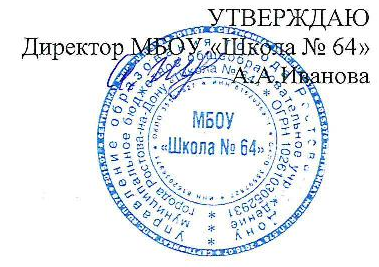 МЕРОПРИЯТИЯ ПО ОСУЩЕСТВЛЕНИЮ ДУХОВНО-НРАВСТВЕННОГО РАЗВИТИЯ, ВОСПИТАНИЯ ОБУЧАЮЩИХСЯ НА СТУПЕНИ НАЧАЛЬНОГО ОБРАЗОВАНИЯ1 раздел  - гражданско-патриотическое воспитание«Я – ПАТРИОТ»МЕРОПРИЯТИЯ ПО ОСУЩЕСТВЛЕНИЮ ДУХОВНО-НРАВСТВЕННОГО РАЗВИТИЯ, ВОСПИТАНИЯ ОБУЧАЮЩИХСЯ НА СТУПЕНИ НАЧАЛЬНОГО ОБРАЗОВАНИЯ1 раздел  - гражданско-патриотическое воспитание«Я – ПАТРИОТ»МЕРОПРИЯТИЯ ПО ОСУЩЕСТВЛЕНИЮ ДУХОВНО-НРАВСТВЕННОГО РАЗВИТИЯ, ВОСПИТАНИЯ ОБУЧАЮЩИХСЯ НА СТУПЕНИ НАЧАЛЬНОГО ОБРАЗОВАНИЯ1 раздел  - гражданско-патриотическое воспитание«Я – ПАТРИОТ»МЕРОПРИЯТИЯ ПО ОСУЩЕСТВЛЕНИЮ ДУХОВНО-НРАВСТВЕННОГО РАЗВИТИЯ, ВОСПИТАНИЯ ОБУЧАЮЩИХСЯ НА СТУПЕНИ НАЧАЛЬНОГО ОБРАЗОВАНИЯ1 раздел  - гражданско-патриотическое воспитание«Я – ПАТРИОТ»МЕРОПРИЯТИЯ ПО ОСУЩЕСТВЛЕНИЮ ДУХОВНО-НРАВСТВЕННОГО РАЗВИТИЯ, ВОСПИТАНИЯ ОБУЧАЮЩИХСЯ НА СТУПЕНИ НАЧАЛЬНОГО ОБРАЗОВАНИЯ1 раздел  - гражданско-патриотическое воспитание«Я – ПАТРИОТ»МЕРОПРИЯТИЯ ПО ОСУЩЕСТВЛЕНИЮ ДУХОВНО-НРАВСТВЕННОГО РАЗВИТИЯ, ВОСПИТАНИЯ ОБУЧАЮЩИХСЯ НА СТУПЕНИ НАЧАЛЬНОГО ОБРАЗОВАНИЯ1 раздел  - гражданско-патриотическое воспитание«Я – ПАТРИОТ»МЕРОПРИЯТИЯ ПО ОСУЩЕСТВЛЕНИЮ ДУХОВНО-НРАВСТВЕННОГО РАЗВИТИЯ, ВОСПИТАНИЯ ОБУЧАЮЩИХСЯ НА СТУПЕНИ НАЧАЛЬНОГО ОБРАЗОВАНИЯ1 раздел  - гражданско-патриотическое воспитание«Я – ПАТРИОТ»МЕРОПРИЯТИЯ ПО ОСУЩЕСТВЛЕНИЮ ДУХОВНО-НРАВСТВЕННОГО РАЗВИТИЯ, ВОСПИТАНИЯ ОБУЧАЮЩИХСЯ НА СТУПЕНИ НАЧАЛЬНОГО ОБРАЗОВАНИЯ1 раздел  - гражданско-патриотическое воспитание«Я – ПАТРИОТ»МЕРОПРИЯТИЯ ПО ОСУЩЕСТВЛЕНИЮ ДУХОВНО-НРАВСТВЕННОГО РАЗВИТИЯ, ВОСПИТАНИЯ ОБУЧАЮЩИХСЯ НА СТУПЕНИ НАЧАЛЬНОГО ОБРАЗОВАНИЯ1 раздел  - гражданско-патриотическое воспитание«Я – ПАТРИОТ»№п/пНазвание мероприятияНазвание мероприятияФорма проведенияКлассКлассКлассОтветственныеОтветственные1Урок мираУрок мираУрок1-4 классы1-4 классы1-4 классыКлассные руководителиКлассные руководители2Конкурс стихотворений, посвященныйДню городаКонкурс стихотворений, посвященныйДню городаКонкурс1-4 классы1-4 классы1-4 классыУчителя русского языка и литературы,кл.руководители,Учителя русского языка и литературы,кл.руководители, «Россия – Родина моя» «Россия – Родина моя»Заочное путешествие2-4 классы2-4 классы2-4 классыКлассные руководителиКлассные руководители «Символы малой Родины» «Символы малой Родины»Беседа2-4 классы2-4 классы2-4 классыКлассные руководителиКлассные руководители3Конкурс военной, инсценированной песниКонкурс военной, инсценированной песниКонкурс2-4 классы2-4 классы2-4 классыКлассные руководителиКлассные руководители4Урок России  (о государственной символике)Урок России  (о государственной символике)Кл.час2-4 классы2-4 классы2-4 классыКлассные руководителиКлассные руководители5«Мы - граждане России»«Мы - граждане России»Кл.час3-4 классы3-4 классы3-4 классыКлассные руководителиКлассные руководители6«По каким правилам мы живём?»«По каким правилам мы живём?»Игра1-4 классы1-4 классы1-4 классыКлассные руководителиКлассные руководители13Конкурс рисунков, посвященный Дню городаКонкурс рисунков, посвященный Дню городаКонкурс1-4 классы1-4 классы1-4 классыКлассные руководителиКлассные руководители14«Память, которой не будет конца»«Память, которой не будет конца»Торжественная линейка1-4класс1-4класс1-4классЗам.директора по воспитательнойработеЗам.директора по воспитательнойработе15Уроки мужестваУроки мужестваБеседа,встреча с ветеранами ВОВ2-4класс2-4класс2-4классКлассные руководители,зам. директора по ВРКлассные руководители,зам. директора по ВР16Встречи учащихся с  известными людьми городаВстречи учащихся с  известными людьми городаВстреча1-4 классы1-4 классы1-4 классыкл.руководителикл.руководители2 раздел – нравственное и духовное воспитание«МОЙ ДУХОВНЫЙ МИР»2 раздел – нравственное и духовное воспитание«МОЙ ДУХОВНЫЙ МИР»2 раздел – нравственное и духовное воспитание«МОЙ ДУХОВНЫЙ МИР»2 раздел – нравственное и духовное воспитание«МОЙ ДУХОВНЫЙ МИР»2 раздел – нравственное и духовное воспитание«МОЙ ДУХОВНЫЙ МИР»2 раздел – нравственное и духовное воспитание«МОЙ ДУХОВНЫЙ МИР»2 раздел – нравственное и духовное воспитание«МОЙ ДУХОВНЫЙ МИР»2 раздел – нравственное и духовное воспитание«МОЙ ДУХОВНЫЙ МИР»2 раздел – нравственное и духовное воспитание«МОЙ ДУХОВНЫЙ МИР»№п/пНазвание мероприятияНазвание мероприятияФорма проведенияКлассКлассКлассОтветственныеОтветственные1Правила поведения в школе Правила поведения в школе Беседа, кл.час1-41-41-4Кл.руководительКл.руководитель «Посвящение в первоклассники» «Посвящение в первоклассники»Праздник111Кл.руководительКл.руководитель2«Спешите делать добро»«Спешите делать добро»Беседа, кл.час1-41-41-4Кл.руководительКл.руководитель3Не будь равнодушнымНе будь равнодушнымАкция1-41-41-4Кл.руководительКл.руководитель4Прощение и обидаПрощение и обидаБеседа, кл.час1-41-41-4Кл.руководительКл.руководитель5Как познать себя?Как познать себя?Диагностика 2-42-42-4Соц. педагог, Кл.руководительСоц. педагог, Кл.руководитель6Кто я? Какой я?Кто я? Какой я?Конкурс рисунков111Соц. педагог, Кл.руководительСоц. педагог, Кл.руководитель7Я и мои стремленияЯ и мои стремленияДеловая игра3-43-43-4Кл.руководительКл.руководитель8Участие в районном и городском конкурсе рисунков попожарной безопасностиУчастие в районном и городском конкурсе рисунков попожарной безопасностиКонкурс1-4классы1-4классы1-4классыУчитель  ИЗОУчитель  ИЗО9Учись обдумывать свои поступкиУчись обдумывать свои поступкиБеседа, кл.час1-41-41-4Кл.руководительКл.руководитель10Твои чувства и желанияТвои чувства и желанияБеседа, кл.час1-41-41-4Кл.руководительКл.руководитель11Урок милосердия и добротыУрок милосердия и добротыКл.час1-4 классы1-4 классы1-4 классыКлассные руководителиКлассные руководители12Щедрость и жадностьЩедрость и жадностьДискуссия 2-42-42-4Кл.руководительКл.руководитель13Самое ценное в жизниСамое ценное в жизни Сочинение 3-43-43-4Кл.руководительКл.руководитель14Не будь равнодушнымНе будь равнодушнымПраздник-концерт для людей с ограниченными возможностями1-4 классы1-4 классы1-4 классыКлассные руководителиКлассные руководители15Обычаи, обряды народов Донского краяОбычаи, обряды народов Донского краяВикторина 2-42-42-4Кл.рук Кл.рук 16Рождественский перезвонРождественский перезвонакция1-41-41-4Завуч по воспит. Работе, кл. рук.Завуч по воспит. Работе, кл. рук.17Символы праздника «Рождество Христово»Символы праздника «Рождество Христово»Урок технологии1-41-41-4кл. руккл. рук18Крещение Крещение Православный праздник1-41-41-4Кл.рукКл.рук19Веселая МасленицаВеселая МасленицаСемейный фольклорный праздник1-41-41-4Кл.рук.Кл.рук.20Пасха – главный Христианский праздникПасха – главный Христианский праздникПраздник 1-41-41-4Кл.рук.Кл.рук.III раздел - воспитание положительного отношения к труду и творчеству«Я  МОЙ ТРУД»III раздел - воспитание положительного отношения к труду и творчеству«Я  МОЙ ТРУД»III раздел - воспитание положительного отношения к труду и творчеству«Я  МОЙ ТРУД»III раздел - воспитание положительного отношения к труду и творчеству«Я  МОЙ ТРУД»III раздел - воспитание положительного отношения к труду и творчеству«Я  МОЙ ТРУД»III раздел - воспитание положительного отношения к труду и творчеству«Я  МОЙ ТРУД»III раздел - воспитание положительного отношения к труду и творчеству«Я  МОЙ ТРУД»III раздел - воспитание положительного отношения к труду и творчеству«Я  МОЙ ТРУД»III раздел - воспитание положительного отношения к труду и творчеству«Я  МОЙ ТРУД»№п/пНазвание мероприятияНазвание мероприятияФорма проведенияКлассКлассОтветственныеОтветственныеОтветственныеОрганизация дежурстваОрганизация дежурства1-4классы1-4классыЗам. директора по УВРЗам. директора по УВРЗам. директора по УВР«Твой главный труд – учение» «Твой главный труд – учение» Беседа 1 класс1 классКл.руководителиКл.руководителиКл.руководители«Зачем мы ходим в школу?»«Зачем мы ходим в школу?»Круглый стол2 класс2 классКл.руководителиКл.руководителиКл.руководителиТруд людей вокруг насТруд людей вокруг насЭкскурсия 1 класс1 классКл.рукКл.рукКл.рукУборка школьной территорииУборка школьной территорииТрудовой десант2-4 класс2-4 классКл.рукКл.рукКл.рукВсе профессии нужны, все профессии важныВсе профессии нужны, все профессии важныКл.час1 класс1 классКл.рукКл.рукКл.рукКультура учебного трудаКультура учебного трудаБеседа 1-4 классы1-4 классыКл.рукКл.рукКл.рукЯрмарка новогодних поделокЯрмарка новогодних поделокУрок технологии1-4 классы1-4 классыКл.рукКл.рукКл.рукУчимся уму-разумуУчимся уму-разумуИзготовление книжексамоделок2-4 классы2-4 классыКл.рукКл.рукКл.рукПоле чудесПоле чудесРазвлекательно-познавательная игра4 класс4 классКл.рукКл.рукКл.рукРассказы о трудеРассказы о трудеВнеклассное чтение. Обзор книг1-4 классы1-4 классыКл. рук., библиотекарьКл. рук., библиотекарьКл. рук., библиотекарьКак помочь ребенку учитьсяКак помочь ребенку учитьсяРодительский всеобуч1-4 классы1-4 классыКл.рук.Кл.рук.Кл.рук.Профессии наших мамПрофессии наших мамБеседа 1 класс1 классКл.рукКл.рукКл.рукМой подарок мамеМой подарок мамеТворческая мастерская2-4 класы2-4 класыКл.рукКл.рукКл.рукПрощай азбукаПрощай азбукаПраздник 1 класс1 классКл. рук .Кл. рук .Кл. рук .Бережное отношение к книгеБережное отношение к книгеБеседа 1-4 классы1-4 классыКл. рук., библиотекарьКл. рук., библиотекарьКл. рук., библиотекарьМесячник чистоты Месячник чистоты Трудовой десант3-4классы3-4классыКл.руководители,зам. директора по воспитательнойработеКл.руководители,зам. директора по воспитательнойработеКл.руководители,зам. директора по воспитательнойработеПрощай 1 классПрощай 1 классПраздник 1 класс1 классКл.рукКл.рукКл.рукМое поручениеМое поручениеСобрание-отчет2-3 классы2-3 классыКл.рукКл.рукКл.рукПрощание с начальной школойПрощание с начальной школойПраздник 4 класс4 классКл.рукКл.рукКл.рукIV раздел  - интеллектуальное воспитание«Я И НАУКА»IV раздел  - интеллектуальное воспитание«Я И НАУКА»IV раздел  - интеллектуальное воспитание«Я И НАУКА»IV раздел  - интеллектуальное воспитание«Я И НАУКА»IV раздел  - интеллектуальное воспитание«Я И НАУКА»IV раздел  - интеллектуальное воспитание«Я И НАУКА»IV раздел  - интеллектуальное воспитание«Я И НАУКА»IV раздел  - интеллектуальное воспитание«Я И НАУКА»IV раздел  - интеллектуальное воспитание«Я И НАУКА»№п/пНазвание мероприятияФорма проведенияФорма проведенияКлассКлассОтветственныеОтветственныеОтветственные1.- «Великий могучий русский язык»-  «Занимательная математика»- «С любовью к природе»- «Литературное чтение»- «Говорю на языках народов мира» и т.п.Предметные недели в начальной школеПредметные недели в начальной школе1-41-4Классные руководителиКлассные руководителиКлассные руководители2Школьные олимпиады по русскому языку, математике, окружающему мируШкольные олимпиадыШкольные олимпиады1-41-4Классные руководители, рук. МО Классные руководители, рук. МО Классные руководители, рук. МО 3«Донской край – мой край родной!»Школьная конференцияШкольная конференция3-4 3-4 Классные руководители, рук. МО Классные руководители, рук. МО Классные руководители, рук. МО 4Проекты по предметамПрезентации и защиты проектовПрезентации и защиты проектов2-42-4Учителя-предметники, учителя начальной школыУчителя-предметники, учителя начальной школыУчителя-предметники, учителя начальной школы5Исследование по выбранной темеЗащита исследованияЗащита исследования1-4 1-4 Учителя-предметники, учителя начальной школыУчителя-предметники, учителя начальной школыУчителя-предметники, учителя начальной школы6Всероссийские и международные олимпиады«Медвежонок», «Кенгуру», «Бульдог», «Совёнок» и т.п.Выполнение олимпиадных заданий (по желанию)Выполнение олимпиадных заданий (по желанию)1-41-4Учителя-предметники, учителя начальной школыУчителя-предметники, учителя начальной школыУчителя-предметники, учителя начальной школы7КВНКонкурсКонкурс3-4 класс 3-4 класс Классные руководителиКлассные руководителиКлассные руководителиV раздел -  здоровьесберегающее воспитание«МОЙ ЗДОРОВЫЙ ОБРАЗ ЖИЗНИ»V раздел -  здоровьесберегающее воспитание«МОЙ ЗДОРОВЫЙ ОБРАЗ ЖИЗНИ»V раздел -  здоровьесберегающее воспитание«МОЙ ЗДОРОВЫЙ ОБРАЗ ЖИЗНИ»V раздел -  здоровьесберегающее воспитание«МОЙ ЗДОРОВЫЙ ОБРАЗ ЖИЗНИ»V раздел -  здоровьесберегающее воспитание«МОЙ ЗДОРОВЫЙ ОБРАЗ ЖИЗНИ»V раздел -  здоровьесберегающее воспитание«МОЙ ЗДОРОВЫЙ ОБРАЗ ЖИЗНИ»V раздел -  здоровьесберегающее воспитание«МОЙ ЗДОРОВЫЙ ОБРАЗ ЖИЗНИ»V раздел -  здоровьесберегающее воспитание«МОЙ ЗДОРОВЫЙ ОБРАЗ ЖИЗНИ»V раздел -  здоровьесберегающее воспитание«МОЙ ЗДОРОВЫЙ ОБРАЗ ЖИЗНИ»№Название мероприятияФормапроведенияФормапроведенияКлассКлассОтветственныеОтветственныеОтветственные1«Мой режим дня»беседабеседа1-41-4Учителя начальных классовУчителя начальных классовУчителя начальных классов2День здоровьяСпортивный праздник,«Весёлые старты»Спортивный праздник,«Весёлые старты»1-4 классы1-4 классыУчителя начальных классов и физкультурыУчителя начальных классов и физкультурыУчителя начальных классов и физкультуры3Личная гигиена БеседаБеседа1-4 классы1-4 классыМед.сестра, кл.рук.Мед.сестра, кл.рук.Мед.сестра, кл.рук. «Мой режим дня»БеседаБеседа1-4 классы1-4 классыМед.сестра, кл.рук.Мед.сестра, кл.рук.Мед.сестра, кл.рук.4«Берегите здоровье»БеседаБеседа1-4 классы1-4 классыМедсестраМедсестраМедсестра5«Что нужно знать о гепатите?»БеседаБеседа1-4 классы1-4 классыВрачВрачВрач6Акция «Молодёжь за здоровый образ жизни»Выступление агитбригадыВыступление агитбригады1-4 классы1-4 классыЗам.директора по ВРЗам.директора по ВРЗам.директора по ВР7Конкурс Физкультура в каждый домКонкурсКонкурс1-4 классы1-4 классыУчителя начальных классов,комитет здравоохранения и спорта Учителя начальных классов,комитет здравоохранения и спорта Учителя начальных классов,комитет здравоохранения и спорта 8Конкурс рисунков«Солнце, воздух и вода- наши лучшие друзья»КонкурсКонкурс1-4 классы1-4 классыЗам.директорапо ВР,Зам.директорапо ВР,Зам.директорапо ВР,9Конкурс  листовок«Если хочешь  быть здоров!»КонкурсКонкурс1-4классы1-4классыЗам.директора по ВР,Зам.директора по ВР,Зам.директора по ВР,10Конкурс стихотворений юных поэтов «Береги здоровье смолоду!»КонкурсКонкурс1-4классы1-4классыУчителя русского языка и литературы,заместитель директора по ВР,Учителя русского языка и литературы,заместитель директора по ВР,Учителя русского языка и литературы,заместитель директора по ВР,11«Кишечные инфекции. Как их избежать?»ЛекцияЛекция1-4 классы1-4 классыМедработник Медработник Медработник 12Классные часы, посвященные профилактике ПАВ, алкоголя и табакокуренияКл.час.Кл.час.1-4классы1-4классыКлассные руководителиКлассные руководителиКлассные руководители№Название мероприятияФормапроведенияФормапроведенияКлассКласс1«День согласия и примирения»Государственный и школьный праздникГосударственный и школьный праздник1-41-42«Я ,ты, он, она – вместе целая страна». Школьный праздникШкольный праздник1-41-4Классные руководителиКлассные руководителиКлассные руководители3.« Что такое фашизм?» «Что такое терроризм?»Классные часыКлассные часы3-43-4Классные руководителиКлассные руководителиКлассные руководители4 «Русский язык - язык межнационального общения в России»«Конкурс рекламных проектов«Конкурс рекламных проектов1-41-4Классные руководителиКлассные руководителиКлассные руководители5Помоги своим бабушке и дедушкеОрганизация помощи в рамках волонтёрского движенияОрганизация помощи в рамках волонтёрского движения3-4 классы3-4 классыВожатая Вожатая Вожатая 6Акция  Рождественский перезвонОрганизация помощи в рамках волонтёрского движенияОрганизация помощи в рамках волонтёрского движения3-4 классы3-4 классыВожатая Вожатая Вожатая 7Акция «Добру откроются сердца»Организация помощи в рамках волонтёрского движенияОрганизация помощи в рамках волонтёрского движения3-4 классы3-4 классы8«  В мире с миром», «Дружба» тренинги психологатренинги психолога1-4 классы1-4 классыпсихолог школыпсихолог школыпсихолог школыVII раздел - культуротворческое и эстетическое воспитание«КРАСОТА СПАСЁТ МИР!»VII раздел - культуротворческое и эстетическое воспитание«КРАСОТА СПАСЁТ МИР!»VII раздел - культуротворческое и эстетическое воспитание«КРАСОТА СПАСЁТ МИР!»VII раздел - культуротворческое и эстетическое воспитание«КРАСОТА СПАСЁТ МИР!»VII раздел - культуротворческое и эстетическое воспитание«КРАСОТА СПАСЁТ МИР!»VII раздел - культуротворческое и эстетическое воспитание«КРАСОТА СПАСЁТ МИР!»VII раздел - культуротворческое и эстетическое воспитание«КРАСОТА СПАСЁТ МИР!»VII раздел - культуротворческое и эстетическое воспитание«КРАСОТА СПАСЁТ МИР!»VII раздел - культуротворческое и эстетическое воспитание«КРАСОТА СПАСЁТ МИР!»№п/пНазвание мероприятияФорма проведения (в том числе дистацнионно)Форма проведения (в том числе дистацнионно)КлассКлассОтветственныеОтветственныеОтветственные1Участие в районном конкурсе юных дарованийКонкурсКонкурс1-4 класс1-4 классЗам.директора по воспитательной работеЗам.директора по воспитательной работеЗам.директора по воспитательной работе2Конкурс юных талантов,посвященный Дню учителяКонкурсКонкурс1-4 класс1-4 классУчителя русского языка и литературыУчителя русского языка и литературыУчителя русского языка и литературы3«Осенний перезвон»Конкурс-выставкаКонкурс-выставка1- 4 класс1- 4 классКлассные руководителиКлассные руководителиКлассные руководители4«Осенний бал»КонкурсКонкурс1-4 класс1-4 класс5«Мастерская деда Мороза»КонкурсКонкурс1-4 класс1-4 классКлассные руководителиКлассные руководителиКлассные руководители5Новогодние представленияПраздникиПраздники1-4 классы1-4 классыКлассные руководители, учитель музыкиКлассные руководители, учитель музыкиКлассные руководители, учитель музыки6Участие в районных, городских,областных и всероссийских олимпиадахОлимпиадаОлимпиада1-4 классы1-4 классыучителя-предметникиучителя-предметникиучителя-предметники7Акция «Весенняя капель»Конкурс  скворечников, лучшей клумбы и т.п.Конкурс  скворечников, лучшей клумбы и т.п.1-4 классы1-4 классыКлассные руководителиКлассные руководителиКлассные руководители8Концерт, посвященный 8 мартаКонцертКонцерт1-4 классы1-4 классыКлассные руководителиКлассные руководителиКлассные руководители9Праздник Последнего звонкаТоржественная линейкаТоржественная линейка1-4 классы1-4 классыКлассные руководители,зам.директора по воспитательной работеКлассные руководители,зам.директора по воспитательной работеКлассные руководители,зам.директора по воспитательной работе10Участие в творческих конкурсахразличного уровняВыставка КонкурсВыставка Конкурс2-4 классы2-4 классы11Встречи с донскими художниками, скульпторамиЛитературная гостиная.В мастерскойхудожникаЛитературная гостиная.В мастерскойхудожника1-4 классы1-4 классыКлассные руководители,учителя русского языка и литературыКлассные руководители,учителя русского языка и литературыКлассные руководители,учителя русского языка и литературыVIII раздел - правовое воспитание и культура безопасности«МОИ ОСНОВЫ БЕЗОПАСНОЙ ЖИЗНЕДЕЯТЕЛЬНОСТИ»VIII раздел - правовое воспитание и культура безопасности«МОИ ОСНОВЫ БЕЗОПАСНОЙ ЖИЗНЕДЕЯТЕЛЬНОСТИ»VIII раздел - правовое воспитание и культура безопасности«МОИ ОСНОВЫ БЕЗОПАСНОЙ ЖИЗНЕДЕЯТЕЛЬНОСТИ»VIII раздел - правовое воспитание и культура безопасности«МОИ ОСНОВЫ БЕЗОПАСНОЙ ЖИЗНЕДЕЯТЕЛЬНОСТИ»VIII раздел - правовое воспитание и культура безопасности«МОИ ОСНОВЫ БЕЗОПАСНОЙ ЖИЗНЕДЕЯТЕЛЬНОСТИ»VIII раздел - правовое воспитание и культура безопасности«МОИ ОСНОВЫ БЕЗОПАСНОЙ ЖИЗНЕДЕЯТЕЛЬНОСТИ»VIII раздел - правовое воспитание и культура безопасности«МОИ ОСНОВЫ БЕЗОПАСНОЙ ЖИЗНЕДЕЯТЕЛЬНОСТИ»VIII раздел - правовое воспитание и культура безопасности«МОИ ОСНОВЫ БЕЗОПАСНОЙ ЖИЗНЕДЕЯТЕЛЬНОСТИ»VIII раздел - правовое воспитание и культура безопасности«МОИ ОСНОВЫ БЕЗОПАСНОЙ ЖИЗНЕДЕЯТЕЛЬНОСТИ»№ п/пНазвание мероприятияФорма проведенияКлассОтветственныеФорма проведенияКлассОтветственныеФорма проведенияКлассОтветственныеФорма проведенияКлассОтветственныеФорма проведенияКлассОтветственныеФорма проведенияКлассОтветственныеФорма проведенияКлассОтветственные1Беседы в классах по ПДДклассные часыклассные часыклассные часы1-41-41-4классные руководители2«Мои права и обязанности»ролевая игра ролевая игра ролевая игра 3-4 классы3-4 классы3-4 классыклассные руководители3Беседы о правилах поведения в дни школьных каникул - профилактика дорожно – транспортного травматизма.классные часыклассные часыклассные часы1-41-41-4классные руководители4«Мы за безопасность дорожного движения»Конкурс плакатовКонкурс плакатовКонкурс плакатов1-41-41-4классные руководители5Путешествие на остров «Безопасности» играиграигра1-41-41-4классные руководители6Декада дорожной безопасности1-41-41-4заместитель директора по воспитательной работе7« Пусть знает каждый гражданин пожарный номер 01» играиграигра1-41-41-4классные руководителиIX раздел - воспитание семейных ценностей«СЕМЬ-Я»IX раздел - воспитание семейных ценностей«СЕМЬ-Я»IX раздел - воспитание семейных ценностей«СЕМЬ-Я»IX раздел - воспитание семейных ценностей«СЕМЬ-Я»IX раздел - воспитание семейных ценностей«СЕМЬ-Я»«№ п/пНазвание мероприятияФорма проведенияКлассОтветственные1«Что значит быть хорошим сыном и дочерью»Беседа3-4 классыУчителя начальных классов2«Я и моя семья»Конкурс рисунков2-4 классыУчителя начальных классов3«Мама, папа, я -спортивная семья»Спортивный конкурс-праздник1-4классыУчителя начальных классов,учитель музыки4День материПраздник1-4 классыУчителя начальных классов5День папПраздник1-4 классыУчителя начальных классов6Создание банка данных о трудовых семейных династияхОпрос1-4 классыКлассные руководители,заместитель директора по УВР7«Мой знаменитый предок»Кл.час  с приглашением родителей1-4 классыУчителя начальных классов«Древо семьи»Кл.час с приглашением родителей8«Есть такая профессия- Родину защищать»Кл.час с приглашением родителей-военнослужащих1-4 классыКлассные руководители9«Мама-главное слово»Праздник1-4 классыУчителя начальных классов10«Семейный архив»Защита проектов3-4 классыКлассные руководители11«Мы – семья», «День семьи» и т.п.Открытые семейные праздники1-4 классыКлассные руководителиX раздел -формирование коммуникативной культуры«ОБЩЕНИЕ»X раздел -формирование коммуникативной культуры«ОБЩЕНИЕ»X раздел -формирование коммуникативной культуры«ОБЩЕНИЕ»X раздел -формирование коммуникативной культуры«ОБЩЕНИЕ»X раздел -формирование коммуникативной культуры«ОБЩЕНИЕ»«№ п/пНазвание мероприятияФорма проведенияКлассОтветственные1Конкурс стихотворений юных поэтов.Посвященный Дню городаКонкурс1-4 классУчителя русского языка и литературы,зам.директора по воспитательной работе2Участие в районном конкурсе юных дарованийКонкурс1-4 классЗам.директора по воспитательной работе3Конкурс стихотворений юных поэтов,посвященный Дню учителяКонкурс1-4 классУчителя русского языка и литературы4Посвящение в читателиПраздник1 классБиблиотекарь5Участие в  конкурсах стенгазет, посвященном Дню учителяКонкурс1-4 классКлассные руководители6Выпуск литературного альманаха«Добрый дар»Литературныйальманах3- 4 классрук. Кружка «Юный журналист»7Участие в районных, городских,областных и всероссийских олимпиадах по литературеОлимпиада1-4 классыучителя-предметники8Встречи с донскими писателямиЛитературная гостиная.1-4 классыучителя-предметники9«Русский язык - язык межнационального общения в России»Конкурс рекламных проектов1-4Классные руководителиXIраздел - экологическое воспитание«ПРИРОДА – НАШ ДОМ!»XIраздел - экологическое воспитание«ПРИРОДА – НАШ ДОМ!»XIраздел - экологическое воспитание«ПРИРОДА – НАШ ДОМ!»XIраздел - экологическое воспитание«ПРИРОДА – НАШ ДОМ!»XIраздел - экологическое воспитание«ПРИРОДА – НАШ ДОМ!»№п/пНазвание мероприятияФорма проведенияКлассОтветственные1.«Чистый воздух»Акциядетское объединение«Юный эколог»Руководительдетскогообъединения2.«Живой родник»Акциядетское объединение«Юный эколог»Руководитель детского объединения«Юный эколог»3.«Укрась кусочек планеты»уборка территориишколы2-4 классКлассные руководители,органы ученического самоуправления4.«Не сжигайте, люди, листья»Городская акция2-4 классКлассные руководители,руководитель детского  объединения юных журналистов5.«Вот и осень пришла»,«Зимушка-зима»,«В гости к зелёной аптеке»Экскурсии1-4 классыУчителя начальныхклассов6.«Покормите птиц зимой!»Мастерскаякормушек1-4 классыучителя начальных классов7.«Мы в ответе за тех, кого приручили»Беседа,рассказы детей1-4 классыКлассные руководители8.День птицМастерскаяскворечников,игры, викторины1-4 классыКлассные руководители9.День ЗемлиКлассный час1-4 классКлассные руководители10.Дни экологическойбезопасностиАкции1-4 классуровень обученияЗадачиКлючевые понятияВедущий вид деятельностиНачальная школаФормирование опыта эмоционально-ценностных сопереживаний  проблемных экологических ситуаций, оперирования нравственными категориями, мотивации к действиям в интересах здоровья человека и безопасности жизниПравила экологической безопасности.Экологическая культура. Связь здоровья человека и здоровья природы. Предосторожность. Бережное (экономное) отношение к любым природным ресурсам.Забота об окружающей среде.Опыт применения УУД для  работы с необходимой информацией «учусь экологическому мышлению»Основная школаСтановление экосистемной познавательной модели, рефлексивно-оценочных умений, экологического стиля мышленияУстойчивое развитие. Экологическая безопасность. Ресурсосбережение. Нерасточительное потребление. Предосторожность. Социальное партнерство. Экологическое право. Право человека на благоприятную среду и обязанности по ее сохранению. Опыт применения УУД для самопознания  и саморегуляции«учусь управлять собой или моя экологическая культура»Урочная деятельность Внеурочная деятельностьВнеклассная и внешкольная деятельностьПредметы учебного плана: окружающий мир, технология.Эколого-ориентированные курсы: «Доноведение» Экологические практикумы для учащихся в окружающей среде. Экологическая исследовательская  и проектная деятельность.Этнокалендарь (классные часы, праздники «День заповедников и национальных парков», «День Земли», «Всемирный день воды», «Всемирный день окружающей среды» и др.)Встречи с представителями природоохранных  структур. Экскурсии в  природные комплексы, ботанический сад, зоопарк, на объединение «Ростовский водоканал».Озеленение класса, школьной территории.День древонасаждения.Сотрудничество с детским эколого-биологическим центром.Участие в конкурсах:Всероссийский детский экологический форум «Зелёная планета»;  конкурс скворечников «Чей скворечник лучше?» в рамках природоохранной акции «Птичьи домики»;  конкурс «Чья кормушка лучше?», конкурс рисунков «Пернатые друзья » и конкурс фотографий «В объективе – птица» в рамках природоохранной акции «Кормушка», конкурс «Тепло твоих рук» по изготовлению кормушек, Общешкольные мероприятия Конкурсы рисунков, плакатов  «Берегите лес от пожара», «Защитим реки и озера», «Нет пакетам», «Защити сосны и ели  перед Новым годом» и т.д.  Праздники «День птиц», «Праздник урожая», «День Земли» и другиеВыставки творческих работ.Внешкольные виды деятельности Эколого-образовательные акции и движения. Практическое участие в природоохранных мероприятиях, в  пропаганде идей здорового и безопасного  образа жизни. Экскурсии, прогулки, туристические походы и путешествия по родному краю, участие в  природоохранительной деятельности (в школе, экологических акциях, высадка растений, очистка доступных территорий от мусора, подкормка птиц и т. д.)критерииЯ оцениваю себяМеня оценивают родителиМеня оценивают учителяИтоговые оценки1.Любознательность:-мне интересно учиться;-я люблю мечтать:-мне интересно находить ответы на непонятные вопросы;-мне нравится выполнять домашние задания;-я стремлюсь получить хорошие отметки2.Трудолюбие:-я стараюсь в учебе;-я внимателен;-я помогаю другим в делах и сам обращаюсь за помощью;-мне нравится помогать в семье, выполнять домашнюю работу;-мне нравится дежурство в школе. 3.Бережное отношение к природе:-к земле;-к растениям;-к животным;-к природе.4.Мое отношение к школе:-я выполняю правила для учащихся;-я добр в отношениях с людьми;-я участвую в делах класса и школы.5.Красивое в моей жизни:-я аккуратен в делах;-я опрятен в одежде;-мне нравится все красивое вокруг меня;-я вежлив в отношениях с людьми.6.Как я отношусь к себе:-я самоуправляю собой;-я соблюдаю санитарно-гигиенические правила ухода за собой;-у меня нет вредных привычек.КритерииЯ оцениваю себя Меня оценивает учительИтоговые оценкиЛюбознательность:- мне интересно учиться- я люблю читать- мне интересно находить ответы на непонятные вопросы- я всегда выполняю домашнее задание- я стремлюсь получать хорошие отметкиПрилежание:- я старателен в учебе- я внимателен- я самостоятелен- я помогаю другим в делах и сам обращаюсь за помощью- мне нравится самообслуживание в школе и домаОтношение к природе:- я берегу землю- я берегу растения- я берегу животных- я берегу природуЯ и школа:- я выполняю правила для учащихся- я выполняю правила внутришкольной жизни- я добр в отношениях с людьми- я участвую в делах класса и школы- я справедлив в отношениях с людьмиПрекрасное в моей жизни:- я аккуратен и опрятен- я соблюдаю культуру поведения- я забочусь о здоровье- я умею правильно распределять время учебы и отдыха- у меня нет вредных привычекНаправление формирования здорового образа жизниЗадачи формирования здорового образа жизниВиды и формы здоровьесберегающих мероприятийФормированиеценностногоотношенияк здоровью издоровомуобразу жизни1. Пробуждение в детях желания заботиться о своем здоровье (формирование заинтересованного отношения к собственному здоровью).2. Обеспечение заинтересованного отношения педагогов, родителей к здоровью детейБеседа (урочная, внеурочная, внешкольная);спортивные секции, туристические походы, встречи со спортсменами, тренерами (внеурочная, внешкольная);урок физической культуры(урочная);подвижные игры (урочная, внеурочная, внешкольная);спортивные соревнования, игровые и тренинговые программы(внешкольная)Созданиездоровье-сберегающейинфраструктуры1. Организация качественного горячего питания учащихся.2. Оснащение кабинетов, физкультурного зала, спортплощадок необходимым оборудованием и инвентарем (медицинским,спортивным, игровым)Укрепление материально-технической базы;повышение квалификации педагогов в вопросах экологического воспитания, привития здорового и безопасного  образа жизни;взаимодействие с медицинскими работникамиРациональнаяорганизацияобразовательногопроцесса1. Повышение эффективности учебного процесса, снижение чрезмерного функционального напряжения и утомления, создание условий для снятия перегрузки, нормального чередования труда и отдыха.2. Обеспечение возможности обучающихся осуществлять учебную и внеучебную деятельность в соответствии с возрастными и индивидуальными возможностямиРациональное расписание уроков и внеурочной деятельности. Отсутствие перегрузки в части домашних заданий. Использование методов и методик обучения, адекватных возрастным возможностям и особенностям обучающихся (использование методик, прошедших апробацию);индивидуализация обучения(учет индивидуальных особенностей развития: темпа развития и темпа деятельности), работа по индивидуальным программам начального общего образования. Организацияфизкультурно-оздоровительнойработыОбеспечение рациональной организации двигательного режима обучающихся, нормального физического развития и двигательной подготовленности обучаю-щихся, повышение адаптивных возможностей организма, сохранение и укрепление здоровья обучающихся и формированиекультуры здоровьяОрганизация занятий по лечебной физкультуре, динамических перемен, физкультминуток на уроках;организация работы спортивных секций и создание условий для их эффективного функционирования;проведение спортивнооздоровительных мероприятий (дней спорта, соревнований, олимпиад и т. п.)РеализациядополнительныхобразовательныхпрограммВключение каждого учащегося в здоровьесберегающую деятельность.Формирование практических навыков здорового образа жизни.Проведение дней здоровья, конкурсов, праздников и т. п.;Разработка проектов, проведение исследований, экспериментальных наблюдений.Просветительская работа с родителями (законнымипредставителями)Включение родителей (законных представителей) в здоровьесберегающую и здоровьеукрепляющую деятельность школы.Лекции, семинары, консультации, курсы по различным вопросам роста и развития ребенка, его здоровья, факторам, положительно и отрицательно влияющим на здоровье детей; приобретение для родителей необходимой научно-методической литературы.Совместные мероприятия спортивного, оздоровительного и профилактического характера.Создание общественного совета по здоровьесбережениюСтенка гимнастическаяСкамейка гимнастическаяКозёл гимнастическийПерекладина универсальнаяМост гимнастический пружинящийМат поролоновый в чехлах Гимнастические модулиМаты для прыжков в высотуГимнастические палкиЭстафетные палочкиСтойка для прыжков в высоту (комп.)Кегли, обручи, скакалкиМяч набивнойМяч футбольныйМяч баскетбольныйЩит баскетбольный с кольцом и сеткойМяч волейбольныйМячи для метанияСетка волейбольная с тросомГраната 0,7 кг, 0,5 кгБревно гимнастическоеШахматыТеннисный столДартс№ МероприятияСрокиИсполнители11Обеспечение выполнения программы по предмету «Физическая культура», «Окружающий мир» (темы по безопасности жизнедеятельности).ПостоянноАдминистрация 22Организация и проведение сборов, соревнований.ЕжегодноУчителя физ. культуры33Организация воспитательной работы по возрастам по формированию навыков ЗОЖ:-проведение классных часов, Дней здоровья;- организация тематических выставок плакатов, рисунков;-  проведение массовых спортивных праздников.Весь периодКл.руководители,  преподаватели физ. культуры 44Проведение  мероприятий по привитию навыков правильного поведения детей в опасных для жизни ситуациях.	По плануКл.руководители55Участие в операции « Внимание дети!», «Заметный пешеход», конкурсе «Безопасное колесо», смотре школьных отрядов ЮИД, викторине АВСЕжегодноРуководитель отряда ЮИД№ МероприятияСрокиИсполнители1Использование на уроках физической культуры новых методов проведения уроков с более высоким уровнем двигательной активности.ПостоянноУчителя физической культуры2Комплектование спортивного зала   необходимым  спортивным оборудованием и инвентаремЕжегодноАдминистрация, учителя физической культуры3Совершенствование спортивно массовой работы через систему дополнительного образования:-  организация спортивных секций;-  обучение спортивным играм.ПостоянноРуководители секций, кружков.№ МероприятияСрокиИсполнители1Организация питания детей с учетом всех возможных форм финансирования (родительской платы, льготного питания)ПостоянноДиректор, кл. руководители, ответственный за организацию питания2Проведение совещаний по вопросам организации  школьного питания.1 раз в четвертьДиректор 3Осуществление ежедневного контроля  работы  столовой, проведение целевых тематических  проверокВ течение годаАдминистрация, комиссия4Улучшение  материально – технической базы столовой (приобретение и ремонт инвентаря, оборудования), разработка и введение в систему питания новых блюд с учетом изучения запросов учащихся и их родителейЕжегодноАдминистрация, совет по питанию5Проведение работы по воспитанию культуры питания, пропаганде ЗОЖ среди учащихся и родителей через:- систему часов общения и родительских собраний «Режим дня и его значение», «Культура приема пищи», «Хлеб – всему голова», « Острые кишечные заболевания и их профилактика» и др.;-  игры, конкурсы, беседы, ярмарки,-  встречи с медработникамиПостоянноКл.руководители, медработник6Анкетирование  учащихся и родителей по вопросам школьного питания.ЕжегодноКл.руководители№ МероприятияСрокиИсполнители1Определение смен оздоровительного лагеряАпрель – май ежегодноНачальники смен. Зам. директора2Организация полноценного питанияМай – август ежегодноДиректор3Охват летним отдыхом детей различных категорий	Апрель – август ежегодноКл.руководители, Зам. директора4Организация работы психолога  в пришкольном лагереВесь периодПсихолог, центр реабилитации5Координация работы по оздоровлению ослабленных детей с мед.работниками	Май 	Медсестра6Организация немедикаментозных методов  оздоровления (закаливание, гимнастика и др.) детей в пришкольном лагереВесь период	Медсестра 1.Выявление мнения родителей и детей о жизни школы и их посильной лепте в улучшение укладаанкетирование родителей и обучающихся, видеоопросы, сочинения  и другие формы1-4 классыЗаместитель директора по воспитательной работе, классные руководители 1-4 классов2Анкетирование «Семейные отношения»Анкетирование для родителей1-4 классыКлассные руководители1-4 классов3Анкетирование «Ребёнок глазами родителей»Анкетирование для родителей1-4 классыКлассные руководители4Организация работы педвсеобуча для родителей1-4 классыЗам. директорапо воспитательной работе5Ознакомление родителей с содержанием и методикой    учебно – воспитательного процесса.Общешкольное собрание1-4 классыАдминистрация, классные руководители6Индивидуальная работа с родителями слабоуспевающих учащихсябеседы1-4 классыКлассные руководители7Общешкольные и классные  тематические родительские собранияОбщешкольные и классные  тематические родительские собранияАдминистрация, классные руководители8Повышение уровня психологических знаний в вопросе развития и воспитания детей:Психолого- педагогическая  помощь семье: выявление тревожности, агрессивности у подростков, психологическое сопровождение детей и подростков.Индивидуальное консультирование родителей при приёме ребёнка в гимназию по особенностям развития детей, возможным проблемам в  обучении и адаптации.Диагностическое обследование стиля семейного воспитания родителей и опекунов.Выступление психолога на родительских собраниях по вопросам дезадаптации и проблемам воспитания в 1 классах.Повышение уровня психологических знаний в вопросе развития и воспитания детей:Психолого- педагогическая  помощь семье: выявление тревожности, агрессивности у подростков, психологическое сопровождение детей и подростков.Индивидуальное консультирование родителей при приёме ребёнка в гимназию по особенностям развития детей, возможным проблемам в  обучении и адаптации.Диагностическое обследование стиля семейного воспитания родителей и опекунов.Выступление психолога на родительских собраниях по вопросам дезадаптации и проблемам воспитания в 1 классах.1-4 классыПедагог-психолог9Оздоровление атмосферы семейного воспитания:Выявление и учет семей групп социального риска.Изучение и диагностика характера семейного неблагополучия.Оказание необходимой социально-правовой и социально-педагогической помощи семье.Оздоровление атмосферы семейного воспитания:Выявление и учет семей групп социального риска.Изучение и диагностика характера семейного неблагополучия.Оказание необходимой социально-правовой и социально-педагогической помощи семье.1-4 классыСоциальный педагог10Повышение уровня социально–правовых знаний родителей:Знакомство с уголовным, административным, семейным кодексами.Декларация прав ребенка. Конвенция о правах ребенка.Право на рост и развитие в благоприятной обстановке.Право на любовь и понимание.Право на защиту от пренебрежительного отношения, жестокости и эксплуатации.Повышение уровня социально–правовых знаний родителей:Знакомство с уголовным, административным, семейным кодексами.Декларация прав ребенка. Конвенция о правах ребенка.Право на рост и развитие в благоприятной обстановке.Право на любовь и понимание.Право на защиту от пренебрежительного отношения, жестокости и эксплуатации.1-4 классыШкольный Уполномоченный по правам ребенка11Оказание помощи в устройстве учащихся в кружки и спортивные секции.Оказание помощи в устройстве учащихся в кружки и спортивные секции.1-4 классыКлассные руководители12Организация работы общешкольного родительского комитетаОрганизация работы общешкольного родительского комитета1-4 классыСоциальный педагог13День знаний. Торжественная линейкаДень знаний. Торжественная линейка1-4 классыКлассные руководители,члены родительского  комитета14Участие в городских  мероприятиях, посвящённых Дню знаний.Участие в городских  мероприятиях, посвящённых Дню знаний.2-4 классыКлассные руководители,члены родительского  комитета15День первоклассника. Привлечение родителей к участию в мероприятии.День первоклассника. Привлечение родителей к участию в мероприятии.1 классыКлассные руководители,родители первоклассников16Участие родителей в комиссии  «За безопасность дорожного движения»Участие родителей в комиссии  «За безопасность дорожного движения»1-4 классыЗаместитель директора по воспитательной работе17День здоровья.(участие родителей  в подготовке и проведении спортивного праздника)День здоровья.(участие родителей  в подготовке и проведении спортивного праздника)1-4 классыклассные руководители, родительский комитет18Тематические классные часы с участием родителей:- «Увлечения моей семьи»- Что означает моя фамилия, моё имя?»- «Традиции моей семьи»Тематические классные часы с участием родителей:- «Увлечения моей семьи»- Что означает моя фамилия, моё имя?»- «Традиции моей семьи»1-4 классыКлассные руководители19Составление банка данных семейных династийСоставление банка данных семейных династий1-4 классыКлассные руководители, заместитель директора по воспитательной работе20Привлечение родителей к организации и подготовке  торжественных мероприятиях, посвящённых Дню Учителя.Привлечение родителей к организации и подготовке  торжественных мероприятиях, посвящённых Дню Учителя.1-4 классыКлассные руководители, заместитель директора по воспитательной работе21Привлечение родителей к организации и проведению праздника «Посвящение в первоклассники»Привлечение родителей к организации и проведению праздника «Посвящение в первоклассники»1 классыКл.руководители, родительский комитет22Выставка рисунков «Портрет моей мамы»,  посвящённая Дню материВыставка рисунков «Портрет моей мамы»,  посвящённая Дню матери1-4 классыКлассные руководители1- 4 классов,  родительские комитеты классов.23Концерт  «День пожилых людей».Концерт  «День пожилых людей».1-4 классыродительские комитеты классов24Праздник  «Посвящение в первоклассники»Праздник  «Посвящение в первоклассники»1 классыКл.руководители25Экологические субботники.Экологические субботники.1-4 классыродительские комитеты, классные руководители26Привлечение родителей-врачей к проведению бесед о вреде курения для обучающихся «Вся правда о курении» (Международный день отказа от курения)Привлечение родителей-врачей к проведению бесед о вреде курения для обучающихся «Вся правда о курении» (Международный день отказа от курения)3-4 классыКлассные руководители, родители- врачи27Привлечение родителей к участию в Новогодних утренниках.Привлечение родителей к участию в Новогодних утренниках.1-4 классыродительские комитеты классов, классные руководители28Акция милосердия  «Рождественский перезвон».Акция милосердия  «Рождественский перезвон».3-4 классыПредседатель общешкольного родительского комитета29Привлечение родителей к поисковой работе при подготовке к краеведческой конференцииПривлечение родителей к поисковой работе при подготовке к краеведческой конференции3-4 классыКлассные руководители.30Классные часы с презентациям«Профессия моих родителей»     с участием родителейКлассные часы с презентациям«Профессия моих родителей»     с участием родителей1-2 классыКлассные руководители, родительский комитет31Выставка рисунков  «Портрет моего папы».Выставка рисунков  «Портрет моего папы».1-4 классыКлассные руководители, учитель рисования,родительские ком итеты классов32Привлечение родителей к участию  в концерте, посвящённом   Международному женскому дню – 8 Марта.Привлечение родителей к участию  в концерте, посвящённом   Международному женскому дню – 8 Марта.1-4 классыродительские комитеты классов33Выставка   «Моё генеалогическое древо»Выставка   «Моё генеалогическое древо»1-4 классыКлассные руководители, родители34Участие родителей и обучающихся в акции  «Весенняя неделя Добра».Участие родителей и обучающихся в акции  «Весенняя неделя Добра».1-4 классыЗаместитель директора по воспитательной работе, родительский комитет35Участие родителей первоклассников   в празднике  «Прощание с букварём».Участие родителей первоклассников   в празднике  «Прощание с букварём».1 классыродительские комитеты 1 классов36Участие родителей  в торжественных  мероприятиях, посвящённых Дню Победы.Участие родителей  в торжественных  мероприятиях, посвящённых Дню Победы.1-4 классыЗаместитель директора по ВРродительские комитеты классов37Привлечение родителей к участию в торжественных мероприятиях для выпускников начальной школыПривлечение родителей к участию в торжественных мероприятиях для выпускников начальной школы4 классыКл.руководители, родительский комитет38Участие родителей в линейке, посвящённой празднику Последнего звонка.Участие родителей в линейке, посвящённой празднику Последнего звонка.1 и 4 классыКлассные руководители, родительские комитеты классовПрограмма действий специалистов  по осуществлению оценки результатов деятельности начального образования в МБОУ «Школе № 64»Уровень обученности учащихсяПрограмма действий специалистов  по осуществлению оценки результатов деятельности начального образования в МБОУ «Школе № 64»Уровень обученности учащихсяПрограмма действий специалистов  по осуществлению оценки результатов деятельности начального образования в МБОУ «Школе № 64»Уровень обученности учащихсяПрограмма действий специалистов  по осуществлению оценки результатов деятельности начального образования в МБОУ «Школе № 64»Уровень обученности учащихсяПрограмма действий специалистов  по осуществлению оценки результатов деятельности начального образования в МБОУ «Школе № 64»Уровень обученности учащихсяПрограмма действий специалистов  по осуществлению оценки результатов деятельности начального образования в МБОУ «Школе № 64»Уровень обученности учащихсяПрограмма действий специалистов  по осуществлению оценки результатов деятельности начального образования в МБОУ «Школе № 64»Уровень обученности учащихсяОбъект контроляСодержание контроляЦель контроляДиагностические средстваПериодичность контроляОтветственный Управленческое решениеУровень обучаемости учащихсяВходная педагогическая диагностикаПроверить готовность детей к школьному обучениюТесты и опросы детейСентябрь Классный  руководительЗаполнение диагностических картУровень обученности учащихсяПроверка читательских умений учащихся 1 классовПроверить уровень сформированности умения читатьКонтрольные тестыАпрель, май Классный  руководительЗаполнение диагностических картУровень обученности учащихсяПроверка читательских умений учащихся 2-4 классовПроверить уровень сформированности умения читатьКонтрольные тесты3 раза в год (сентябрь, декабрь, апрель)Классный  руководительЗаполнение диагностических картУровень обученности учащихсяЗнания, умения и навыки учащихся по всем предметам учебного планаВыявить качество знаний и умений по русскому языку и математикеСрез знанийПо плану проведения контрольных работУчителя Анализ контрольных работУровень обученности учащихсяЗнания, умения и навыки учащихся по всем предметам учебного планаОпределить степень освоения учебных программ по всем предметамАдминистративные контрольные работыПо плану проведения административного контроляЗам.директораСправка Уровень обученности учащихсяЗнания, умения и навыки учащихся по всем предметам учебного планаОпределить степень освоения учебных программ по всем предметамКомплексная работа на межпредметнойосновеАпрель Зам.директораСправка ППк по детям, испытывающим трудности в обученииВыявить учащихся, испытывающих трудности в обучении и их причиныАнализ обученности учащихсяМарт Кл.руководители, зам.директораНаправление на МППКУровень сформированности УУДОрганизация учебного труда (УУД)Проверить умение организовать учебную работунаблюдениеВ течение годаКлассный  руководительЗаполнение личных картУровень сформированности УУДРабота с книгой и другими источниками информации (УУД)Проверить умение ориентироваться в книгеПроверочные срезыМай Классный  руководительЗаполнение личных картУровень сформированности УУДКультура устной и письменной речиПроверить умение вести диалог, построить монологУстный опросМай Классный  руководительЗаполнение личных картУровень развития личностных качеств ребёнкаУровень развития личностных качеств ребёнкаУровень развития личностных качеств ребёнкаУровень развития личностных качеств ребёнкаУровень развития личностных качеств ребёнкаУровень развития личностных качеств ребёнкаУровень развития личностных качеств ребёнкаОбъект контроляСодержание контроляЦель контроляДиагностические средстваПериодичность контроляОтветственный Управленческое решениеИзучение уровня развития психологических качеств личностиВыявление уровня школьной зрелости учащихся 1 классовВыявить показатели готовности к обучению в школе и отслеживать динамику их развитияАнкетированиеПсихологические тестыСентябрь, апрельПсихолог, учитель-логопедОтчёт на методическом советеИзучение уровня развития психологических качеств личностиСостояние адаптивности обучающихся в 1 классеВыявить дезадаптантов, определить причиныАнкетированиеОктябрь, апрельПсихологСправка Изучение уровня развития психологических качеств личностиКарты индивидуального развитияПроверить результаты комплексной диагностики Диагностические срезы, анкетированиеОктябрь, в течение годаКлассный  руководительОтчёт на методическом советеИзучение уровня развития психологических качеств личностиУкомплектование интеллектуальных клубов, планирование работы, составление программВыявить способности одарённых учащихсяДиагностические срезысентябрьПсихолог Обсуждение с учителями 1 классовОбъект контроляОбъект контроляСодержание контроляЦель контроляЦель контроляДиагностические средстваДиагностические средстваПериодичность контроляПериодичность контроляОтветственный Ответственный Управленческое решениеУправленческое решениеУровень воспитанности обучающихсяУровень воспитанности обучающихсяУровень воспитанности обучающихсяУровень воспитанности обучающихсяВыявить сформированность нравственного потенциала личности учащихсяВыявить сформированность нравственного потенциала личности учащихсяДиагностические методики, анкетированиеДиагностические методики, анкетирование1-2 раза в течение учебного года (начало,конец)1-2 раза в течение учебного года (начало,конец)Психолог, классный  руководительПсихолог, классный  руководительЗаседание МО Уровень воспитанности обучающихсяСостояние воспитательной деятельности в школеСостояние воспитательной деятельности в школеСостояние воспитательной деятельности в школеОпределить наличие и соответствие планов воспитательной деятельности в классе и Программы духовно-нравственного развития, воспитания ОУОпределить наличие и соответствие планов воспитательной деятельности в классе и Программы духовно-нравственного развития, воспитания ОУИзучение документацииИзучение документации1 раз в год1 раз в годЗам.директораЗам.директораСовещание при директореСостояние микроклимата в школеСостояние микроклимата в школеСостояние микроклимата в школеВыявить отношение учащихся к школеВыявить отношение учащихся к школеПсихологические тестыПсихологические тесты1 раз в год1 раз в годПсихолог Психолог Заседание МО Уровень психологической помощи школьникамУровень психологической помощи школьникамУровень психологической помощи школьникамВыявить уровень психологической помощиВыявить уровень психологической помощиПсихологические тестыПсихологические тесты1 раз в год1 раз в годПсихолог Психолог Заседание МО Направления внеурочной деятельностиНаименования курса по направлениюКоличество часовКоличество часовКоличество часовКоличество часовКоличество часовКоличество часовКоличество часовКоличество часовФИО педагога1а1б2а2б3а3б4а4бСпортивно оздоровительноеШахматная школа11Стороженко М.ССпортивно оздоровительноеОсновы физ.подготовки11Стороженко М.СДуховно-нравственноеИстория России11Быкова И.В.Духовно-нравственноеДоноведение11Макагон Е.Н.ОбщекультурноеВеселые нотки11Суншева О.А.ОбщекультурноеЮный художник111Макагон Е.А.СоциальноеЦифровая безопасность11Левченко Е.А.ОбщеинтеллектуальноеЭкология11Хон В.К.ИТОГО:22222322Учебный план начального общего образования
обучающихся с задержкой психического развития (вариант 7.2) (вариант 1)Учебный план начального общего образования
обучающихся с задержкой психического развития (вариант 7.2) (вариант 1)Учебный план начального общего образования
обучающихся с задержкой психического развития (вариант 7.2) (вариант 1)Учебный план начального общего образования
обучающихся с задержкой психического развития (вариант 7.2) (вариант 1)Учебный план начального общего образования
обучающихся с задержкой психического развития (вариант 7.2) (вариант 1)Учебный план начального общего образования
обучающихся с задержкой психического развития (вариант 7.2) (вариант 1)Учебный план начального общего образования
обучающихся с задержкой психического развития (вариант 7.2) (вариант 1)Учебный план начального общего образования
обучающихся с задержкой психического развития (вариант 7.2) (вариант 1)Предметные 
областиКлассыУчебные предметыКоличество часов в неделюКоличество часов в неделюКоличество часов в неделюКоличество часов в неделюКоличество часов в неделюВсегоПредметные 
областиКлассыУчебные предметы111234ВсегоОбязательная частьОбязательная частьФилологияРусский язык5554423ФилологияЛитературное чтение4444319ФилологияАнглийский язык---112Математикаи информатикаМатематика4444420Обществознание и естествознаниеОкружающий мир2222210Основы религиозных культур и светской этикиОсновы религиозных культур и светской этики11ИскусствоМузыка111115ИскусствоИзобразительное искусство111115ТехнологияТехнология111115Физическая культураФизическая культура 3333315ИтогоИтого2121212121105Часть, формируемая участниками образовательного процессаЧасть, формируемая участниками образовательного процесса--2226Максимально допустимая недельная нагрузка (при 5-дневной учебной неделе)Максимально допустимая недельная нагрузка (при 5-дневной учебной неделе)2121232323111Внеурочная деятельность (включая коррекционно-развивающую область):Внеурочная деятельность (включая коррекционно-развивающую область):101010101050коррекционно-развивающая областькоррекционно-развивающая область7777735коррекционно-развивающие занятиякоррекционно-развивающие занятия6666630ритмикаритмика111115направления внеурочной деятельностинаправления внеурочной деятельности3333315Всего к финансированиюВсего к финансированию3131333333161Педагогические работники, которые могут участвовать в реализации АООП НООПедагогические работники, которые могут участвовать в реализации АООП НООПедагогические работники, которые могут участвовать в реализации АООП НООПедагогические работники, которые могут участвовать в реализации АООП НООПедагогические работники, которые могут участвовать в реализации АООП НООПедагогические работники, которые могут участвовать в реализации АООП НООПедагогические работники, которые могут участвовать в реализации АООП НООПедагогические работники, которые могут участвовать в реализации АООП НОО№ п/пФ.И.О. учителя (список всех педагогических работников ОУ)Образование (когда и какие учебные заведения окончил)Направление подготовки или специальность по дипломуДанные о повышении квалификации, профессиональной переподготовке (учреждение, направление подготовки, год)Преподаваемый предмет(ы) с указанием классовКвалификацин-ная категория (соответствие занимаемой должности), дата, № приказаНаличие справки об отсутствии судимости (дата, №)(у принятых на работу с 2011года)1Вележанина Галина АнатольевнаРостовский ГПИ, 1986г.Русский язык, литература, учитель русского языка и литературыГБОУ ДПО РО ИПК и ПРО  по программе:Управление образованием. Модели взаимодействия ОУ с соц. Партнерами в условиях ФГОС. 144ч  02.11.2013.  ГБОУ ДПО РО «РИПК и ППРО»  по проблеме: Современные УМК по русскому языку и литературе как инструментарий реализации основных идей ФГОС»,  108ч.  18.04.2015г. ЧОУ ВО  «Южный университет (ИУБ и П)»    профессиональная переподготовка по программе  «Менеджмент» 600ч.,  01.12.2015г.  ГБОУ ДПО РО  «РИПК и ППРО»  по программе:    «Управление  качеством образования  в  условиях введения ФГОС»  по проблеме:  Деятельность эксперта  в  условиях  лицензирования и аккредитации образовательного учреждения»,  72ч. 22.01.2016.ФГАОУ ВО «ЮФУ»  по программе «Избирательное право и избирательный процесс», 72ч,  18.04.2016г.ГБОУ ДПО РО  «РИПК и ППРО»  по программе:    Инновационные  практики обучения  русском  языку и  литературе  в поликультурном  пространстве.По проблеме:  Проектирование содержания обучения  русскому языку и литературе  в  поликультурном  образовательном  пространствев условиях реализации ФГОС 72ч.,   09.07.2019.Русский язык, литератураВысшая квалификационная категория (учитель) 29.01.2016,             приказ № 3814.04.2014. №39/12- 133082Быкова Ирина ВитальевнаСаратовский ГПИ им. К.А.Федина, 1990г.История. Учитель истории, общество-ведения  и общественного права. ГБОУ ДПО РО ИПК и ПРО  по проблеме: Государственно-общественное управление образованием. 72ч.   18.11.2013г. Фонд «Достижение успеха в творчестве  и учебе»  по программе  семинара -практикума: «Преподавание истории на основе ФГОС основного общего образования», 16ч.,  21.01.2016.ГБОУ ДПО РО «РИПК и ППРО»  по программе:Управление образованием по проблеме:   Инновационные модели управления персоналом как фактор повышения качества в образовании,  144ч., 25.03.2016.ГБОУ ДПО РО «РИПК и ППРО»  по программе:  «История»по проблеме:  Обновление содержания и образовательных технологий исторического и обществоведческого общего образования в контексте ФГОС»   144ч., 29.04.2017г.История.Высшая  квалификационная категория,  19.06.2017. Приказ  № 303 МОиПО РО 26.01.2012. №39/12- Б-14563Ахаева Татьяна ВладимировнаРГПИ, 1998гРусский язык, литература, учитель русского языка и литературыГБОУ ДПО РО ИПК и ПРО по программе: Педагогика и методика начального образования. По проблеме: «Деятельный подход в обучении младших школьников в условиях реализации ФГОС  НОО» 144ч.  18.10.2018.  Начальные классы26.01.2012. №39/12- А-14754Баева Ирина АлександровнаРГПИ, 1984г.Биология  с дополнительной специализацией  химия. Учитель биологии и  химии. ГБОУ ДПО РО ИПК и ПРО   по программе:  Технология  и предпринимательство. Проектирование урока технологии по новой технологической карте. 144ч.   18.05.2013.  ГБОУ ДПО РО «РИПК и ППРО»   по программе Педагогика и методика начального образования,по проблеме:  «Методика обучения игре в шахматы в условиях реализации ФГОС начального общего образования», 72ч., 18.09.2015г.АНО «Центр дополнительного образования «Кириллица»КПК «Преподавание предметных областей «ОРКСЭ» по  и «ОДНКНР» в общеобразовательной школе в условиях реализации  ФГОС», 108ч,  19.09.2015г.ФГАОУ ВО «ЮФУ»  по программе «Избирательное право и избирательный процесс», 72ч,  18.04.2018г.Технология Высшая квалификационная категория,  12.10.2012. Приказ  № 86326.01.2012. №39/12- Б-14545Бирюков Николай СтепановичВоенно-политическая ордена Ленина и Октябрьской революции Краснознамённая академия им. В.И.Ленина 1987г.Военно-политическая.Преподаватель истории и обществоведения.Преподаватель-организатор ОБЖ-6Левашко Людмила АнатольевнаВолгоградский ордена Знак Почета ГПИ имени Серафимовича, 1988г.Педагогика и методика начального обучения.  Учитель начальных классовГБОУ ДПО РО ИПК и ПРО по программе: Педагогика и методика начального образования. По проблеме: «Деятельный подход в обучении младших школьников в условиях реализации ФГОС  НОО» 144ч.  18.10.2018.  Начальные  классыПервая квалификационная категория,  12.03.2017. Приказ  № 863-07.08.2014. №39/12- 303507Петухова Дарья СергеевнаФГАОУ ВПО  «Южный   федеральный  университет», 2016г.44.03.01. Педагогическое образование (история)Бакалавр- История, обществознание,Молодой специалист20.03.2017№39/02- Р8Назарко Светлана АлександровнаРГУ, 2000.Математика. Преподаватель  математики, информатикиГБОУ ДПО РО РИПК и ППРО,  2019гматематикаВысшая квалификационная категория, 27.03.2019.Приказ № 863 МОиПО РО23.11.2011. № 12/12- 1809Занина  Виктория СергеевнаФГОУ ВПО  «Южный   федеральный  университет», 2007г.Теория и методика преподавания иностранных языков и культур.Лингвист, преподаватель (немецкий,  английский  языки)ГБОУ ДПО РО «РИПК и  ППРО»,                по программе:  «Педагогика и методика начального образования». По проблеме:  современные программы и технологии  образования  младшего школьника,  обеспечивающие реализацию  ФГОС  НОО,  108ч, 01.12.2015г.  Фонд «Достижение успеха в творчестве  и учебе» по программе  семинара-практикума:  «Преподавание иностранного языка на основе ФГОС  основного  общего образования»  16ч.,  21.01.2016.ГБОУ ДПО РО «РИПК и ППРО»  по программе:  Современное содержание иноязычного образования как фактор развития национального самосознания  школьников:  теория и практика реализации в условиях введения ФГОС»2016г. ФГАОУ ВО «ЮФУ»  по программе «Избирательное право и избирательный процесс», 72ч,  18.04.2018г.Английский  языкНачальные классы (совместит.)Первая квалификационная категория,  12.03.2017. Приказ  № 863-21.07.2015. №39/12- 3624610Королькова Дарья АндреевнаГБПОУ РО «Донской педагогический колледж»г.Ростов-на-Дону, 2016г.Музыкальное  образование.Учитель  музыки,  музыкальный  руководительСтудентка 3 курса  Таганрогского института им.  А.П.Чехова (филиала) ФГБОУ ВО «РГЭУ (РИНХ)» факультета педагогики и методики дошкольного, начального и дополнительного образования.Музыка Молодой специалист11.05.2016.№39/12- 2255911Крылова Елена АнатольевнаГБОУ СПО РО «Донской педагогический колледж» г.Ростова-на-Дону, 2012гФГАОУВО «Южный федеральный университет» город  Ростов-на-Дону, 24.06.2016г.  Диплом бакалавра  106104   0014872Преподавание  в начальных классах.   Учитель начальных классов с дополнительной подготовкой в области русского языка и литературы.  Начальное образование. Педагогическое образование.Бакалавр.ФГАОУ ВПО  «Южный   федеральный  университет», Студентка  5 курса ГБОУ ДПО РО  «РИПК и ППРО»,  по программе:  «Педагогика и методика начального образования». По проблеме:  современные программы и технологии  образования  младшего школьника,  обеспечивающие реализацию  ФГОС НОО,  108ч,  01.12.2018г. (удостоверение -  серия АРО  023994)Начальные  классыПервая квалификационная категория,  12.03.2017. Приказ  № 86321.03.2014. №39/12- 852912Макоева Светлана ИвановнаСеверо-Осетинский государственный университет имени К.Л.Хетагурова, 1980г.Биология.   Биолог, преподаватель биологии и химии.РОИ ПК и ППРО по проблеме: Деятельностный подход к реализации содержания химического образования в условиях введения ГОС нового поколения . 144ч,   29.12.2008.   ГБОУДПО РО«РИПК и ППРО»  по программе  «Химия»,  по проблеме:  Развитие  профессиональных компетенций  педагога – основа создания развивающей образовательной среды для обучающихся химии в контексте ФГОС. 108ч.,   28.03.2015г.  Фонд «Достижение успеха в творчестве  и учебе» по программе  семинара-практикума:  «Преподавание биологии на основе ФГОС  основного  общего образования»  16ч.,  21.01.2016.ГБОУ ДПО РО «РИПК и ППРО»  по программе:  «Биология»,   по проблеме:  «Моделирование образовательной деятельности при  обучении биологии с использованием компетентностного  и деятельностного  подхода  в условиях  ФГОС» 144ч. 15.04.2019.Химия и биологияВысшая квалификационная категория, 27.05.2016.Пр. МО и ПО РО № 37326.01.2012. №39/12-  М-132813Макагон Евгения АлександровГОУ ВПО  Ростовская государственная академия архитектуры и искусства,  2004гДекоративно -прикладное искусство и художественные промыслыХудожник декоративно-прикладного искусства.   ФГАОУ ВПО «ЮФУ»,  Магистратура Академии  психологии  и педагогики  по направлению подготовки 44.04.01.- педагогическое образованиеПериод  обучения: 01.09.2015. -231.08.2017. ( приказ о зачислении  № 11436  от 18.08.2015.)Фонд «Достижение успеха в творчестве  и учебе» по программе  семинара-практикума:  «Преподавание ИЗОна основе ФГОС  основного общего образования»  16ч.,  20.01.2016Фонд «Достижение успеха в творчестве  и учебе» по программе  семинара -практикума:  «Преподавание технологии на основе ФГОС  основного общего образования»  16ч.,  22.01.2016.ГБОУ ДПО РО «РИПК и ППРО»по программе:  «Технология и предпринимательство»по проблеме:  Системно-деятельный подход в образовании и воспитании обучающихся  в условиях реализации  ФГОС предметной области «Технология»   144ч.,  15.04.2016.ГБОУ ДПО РО «РИПК и ППРО»по программе:  «Изобразительное  искусство»по проблеме:Развитие  творческих  компетенций обучающихся на уроках изобразительного искусства  в контексте  ФГОС                         108ч., 22.04.2018г. Изобразител. искусствоТехнология.Первая квалификационная категория,  12.03.2017. Приказ  № 863.28.03.2014. №39/12-   1076314Макагон Елена НиколаевнаРГПИ, 1985гИностранный  языкУчитель французского  языка.   ГБОУ ДПО РО «РИПК и ППРО»Иностранный язык.По проблеме:   Технологии и методики коммуникативного иноязычного образования: от целеполагания  к результатам в соответствии с требованиями  ФГОС,  144ч,   02.12.2018г.Французский  языкВысшая квалификационная категория,  12.03.2017. Приказ  № 86326.01.2012. №39/12-  М-132715Маленков Георгий ЛьвовичРГПИ, 1985гФизическая  культураПедагог по физической культуре.Физическая  культура20.03.2017№39/02- Р16Нефёдова Татьяна ВладимировнаТаганрогский ГПИ, 1999г(с отличием)Диплом АВС  № 0080908Педагогика и методика начального образования. Учитель начальных классов.ГБОУ ДПО РО «РИПК и  ППРО»,                по программе:  «Педагогика и методика начального образования». По проблеме:  современные программы и технологии  образования  младшего школьника,  обеспечивающие реализацию  ФГОС  НОО,  108ч, 01.12.2019г.  Начальные  классыПервая квалификационная категория,  12.03.2017. Приказ  № 86326.01.2012. №39/12-  Н-55017Пашкевич Людмила МихайловнаРГПУ, 1995г.Труд.  Учитель трудового обучения и общетехнических  дисциплин. (+ ГОУ ДПО РО ИПК и ПРО,  2003, 2010г, 2014г,  физика)ГБОУ ДПО РО РИПК и ПРО по программе: Физика. По проблеме:  Конструирование образовательного процесса в  логике ФГОС как фактор достижения  личностных  метапредметных и предметных результатов каждым обучающимся  физике. 144ч.  16.12.2014г. Фонд «Достижение успеха в творчестве  и учебе» по программе  семинара -практикума:  «Преподавание математики на основе ФГОС  основного общего образования»  16ч.,  20.01.2016.Фонд «Достижение успеха в творчестве  и учебе» по программе  семинара -практикума:  «Преподавание информатики на основе ФГОС  основного общего образования»  16ч.,  23.01.2016.ГБОУ ДПО РО «РИПК и ППРО»  по программе  «Математика»по проблеме: Развитие профессиональных компетенций современного учителя в логике профессионального стандарта «Педагог» и способности учиться у   обучающихся  математике в условиях  ФГОС»                                 144ч.,  25.03.2016.        ГБОУ ДПО РО «РИПК и ППРО»  по программе «Информатика»по проблеме – Инновационные модели деятельности учителя информатики в условиях введения  ФГОС»108ч., 08.04.2016.АНОДО «Сибирский институт непрерывного  дополнительного образования»  Профессиональная переподготовка по программе «Педагогическое образование: учитель образовательной организации» –  профессиональная деятельность в сфере преподавание математики в образовательной организации.   254ч.,  28.06.2018.Диплом от профессиональной переподготовке  ПП  № 0030124Физика МатематикаВысшая квалификационная категория, 24.06.2016.Приказ МО и ПО РО № 48121.03.2014. №39/12-  959318Рубан Светлана ВасильевнаФГАОУ ВПО «ЮФУ»,  2012г.География.   Учитель географии.     ГБОУ ДПО РО «РИПК и ППРО»по программе: География.    По проблеме: Профессиональная деятельность учителя географии в достижении образовательных результатов  ФГОС  ООО.  108ч.,  25.04.2018г.География Старший вожатыйВысшая квалификационная категория, 26.02.2016.Приказ МО и ПО РО № 94 26.01.2012. №39/12-   Р-57319Саакян КаринэАрцуниковнаАзербайджанский  институт нефти и химии,  1988г. Электрические  системы. Инженер-электрик.Дагестанский институт повышения квалификации педагогических кадров, 2002г,  математика + ФГОУ ВПО «ЮФУ»,  математика, 2009г)ГБОУ ДПО РО РИПК и ПРО по программе: «Математика»по проблеме:  Обеспечение достижения предметных, метапредметных и личностных результатов при обучении математике в условиях деятельностной парадигмы, 144ч.   18.04.2015.АНОДО «Сибирский институт непрерывного дополнительного образования»Профессиональная переподготовка по программе:  «Педагогическое образование: учитель образовательной организации» - профессиональная деятельность в сфере преподавание математики в образовательной организации.21.06.2016г.   Диплом  о профессиональной переподготовке ПП № 0030123Математика Высшая квалификационная категория, 27.05.2016.Пр. МО и ПО РО № 37314.04.2014. № 39/12-  1363220Свиташева  Анна ВикторовнаФГАОУ ВПО «Южный Федеральный университет», 2012г. Диплом КЗ  № 82699Педагогика и методика начального образования. Учитель начальных классов.-Начальные  классыВысшая квалификационная категория, 14.06.2018. Приказ № 481 МО РО26.01.2012. № 39/12- Б-145321Сумской Александр НиколаевичРостовский ордена трудового Красного Знамени Государственный университет, 1975гБиология.        Биолог, преподаватель биологии и химии.   ГБОУ ДПО РО «РИПК и ППРО»  по программе:  Технология и предпринимательство. по проблеме:  Особенности преподавания  предметной области  технология  в условиях введения ФГОС. 108ч.,    24.04.2018гТехнологияПервая квалификационная категория, 27.05.2016.Приказ МО и ПО РО № 37308.12.2014. № 39/12-  5065722Хон Валентина КонстантиновнаКокандский ГПИ  имени Мукими (Узбекская ССР), 1969г.Русский  язык и литература.  Учитель русского языка и литературы  средней школы.ГБОУ ДПО РО РИПК и ПРО   по программе:  «Педагогика и методика начального образования» по проблеме:  Формирование метапредметных и предметных компетенций младших школьников в соответствии с требованиями ФГОС НОО.  144ч.    01.06.2018.Начальные  классыВысшая квалификационная категория,  12.03.2017. Приказ  № 86326.01.2012. № 39/12-  Х-31123Чагаева Арина АркадьевнаГОУ ВПО РГПУ, 2003гФилология Учитель двух иностранных языков (английский, немецкий). ГБОУ ДПО РО РИПК и ППРО  по программе:Иностранный язык.по проблеме: ФГОС:  коммуникативная культура учителя иностранного языка в условиях современного инновационного образовательного пространства. 144ч.   09.04.2017. Английский  языкВысшая квалификационная категория, 27.05.2016.Пр. МО и ПО РО № 37326.01.2012. № 39/12-  Ч-477№ Требования ФГОСНеобходимо/ имеется в наличии1Учебные кабинеты с автоматизированными рабочими местами обучающихся и педагогических работниковИмеются2Помещения для занятий естественнонаучной деятельностью, моделированием, техническим творчеством, иностранными языкамиИмеются3Помещения для занятий музыкой, изобразительным искусствомИмеютсяПерспективный план на 2017 – 2020 годыПерспективный план на 2017 – 2020 годыПерспективный план на 2017 – 2020 годыПерспективный план на 2017 – 2020 годыПерспективный план на 2017 – 2020 годы№МероприятиеРезультатыСроки реализацииРазвитие кадровых условийРазвитие кадровых условийРазвитие кадровых условийРазвитие кадровых условийПривлечение молодых специалистов – учителей Проведение открытых дверей2017-2020Повышение квалификации педагоговУдостоверение2017-2020Развитие материально-технических условийРазвитие материально-технических условийРазвитие материально-технических условийРазвитие материально-технических условийРазвитие материально-технических условийПриобретение спортивного оборудованияОснащение спортзала2018-2020Приобретение ростовой мебелиОснащение учебных кабинетов2018-2020Приобретение робототехники для секции конструирования и инженерного проектированияОснащение внеурочной деятельности 2019-2020Развитие информационно-методических условийРазвитие информационно-методических условийРазвитие информационно-методических условийРазвитие информационно-методических условийРазвитие информационно-методических условийПриобретение мобильного классаПодготовка автоматизированных рабочих мест2019Введение электронных учебников, приобретение планшетовПрименение электронных учебников2019-2020Пополнение медиатеки цифровыми образовательными ресурсами и библиотеки литературойРасширение электронного обучения, дистанционных форм образовательной деятельности2018- 2020№Требования ФГОСНаличие1.Учебные кабинеты с автоматизированными рабочими местами обучающихся и педагогических работниковИмеется в наличии2.Выставочные стенды для наглядной информацииИмеется в наличии3.Игры настольные для подростковИмеется в наличии4.РеквизитдлядосуговойдеятельностиИмеется в наличии5.ОборудованиедляподвижныхигрИмеется в наличии6.ОборудованиедляспортивныхигрИмеется в наличии7.Расходные средства (бумага, канцелярские принадлежности и др.)Имеется в наличии№Требования ФГОСНаличие1.Учебные кабинеты с автоматизированными рабочими местами обучающихся и педагогических работниковИмеется в наличии2.Расходные средства (бумага, канцелярские принадлежности и др.)Имеется в наличии3.Выставочные планшеты для наглядной информацииИмеется в наличии4.Игры настольные для младших школьниковИмеется в наличии5.Реквизит для досуговой деятельностиИмеется в наличии6.Оборудование для подвижных игрИмеется в наличии7.Оборудование для спортивных игрИмеется в наличии